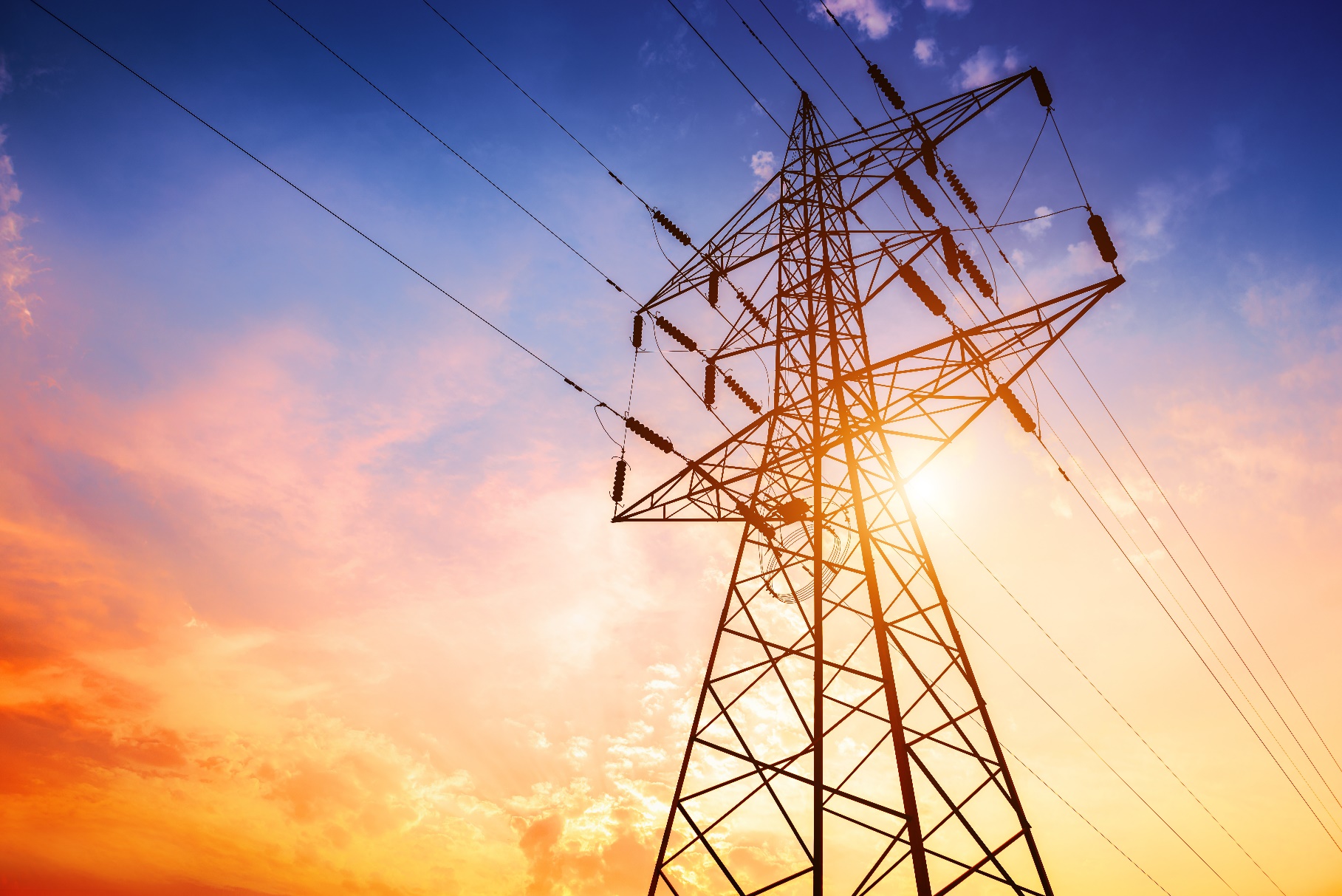 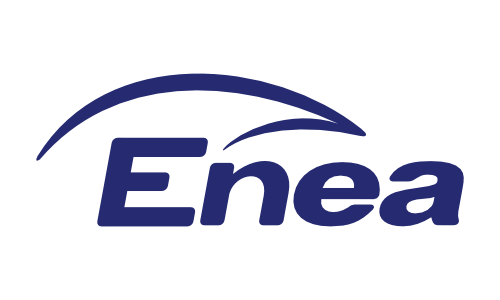 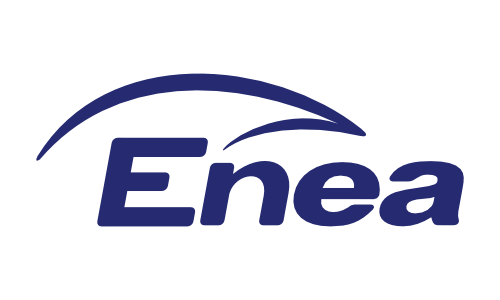 Niniejsze skonsolidowane sprawozdanie finansowe zostało sporządzone zgodnie z Międzynarodowymi Standardami Sprawozdawczości Finansowej, które zostały zatwierdzone przez Unię Europejską i zostały zaakceptowane przez Zarząd ENEA S.A.Członkowie ZarząduPoznań, … marca 2020 r.ENEA S.A. (zwana dalej „Spółka”, „Jednostka Dominująca”) jest jednostką dominującą Grupy Kapitałowej ENEA („Grupa”, „Grupa Kapitałowa”).Na 31 grudnia 2019 r. struktura akcjonariuszy Jednostki Dominującej przedstawiała się następująco:Na 31 grudnia 2019 r. podmiotem kontrolującym Jednostkę Dominującą był Skarb Państwa będący stroną kontrolującą najwyższego szczebla.Na 31 grudnia 2019 r. statutowy kapitał zakładowy ENEA S.A. był równy 441 443 tys. zł (588 018 tys. zł po przekształceniu na MSSF UE z uwzględnieniem hiperinflacji i innych korekt) i dzielił się na 441 442 578 akcji.Czas trwania Jednostki Dominującej jest nieoznaczony.Działalność prowadzona jest na podstawie odpowiednich koncesji przyznawanych Jednostce Dominującej i poszczególnym jednostkom wchodzącym w skład Grupy Kapitałowej.Skonsolidowane sprawozdanie finansowe Grupy obejmuje rok zakończony dnia 31 grudnia 2019 oraz zawiera dane porównawcze za rok zakończony 31 grudnia 2018.Na 31 grudnia 2019 r. Grupa Kapitałowa składała się z jednostki dominującej ENEA S.A., 15 spółek zależnych, 9 spółek pośrednio zależnych, 2 spółek stowarzyszonych oraz 3 spółek współkontrolowanych. Głównym przedmiotem działalności Grupy Kapitałowej jest:produkcja energii elektrycznej i cieplnej (ENEA Wytwarzanie Sp. z o.o., ENEA Elektrownia Połaniec S.A., Przedsiębiorstwo Energetyki Cieplnej Sp. z o.o. w Obornikach, Miejska Energetyka Cieplna Piła Sp. z o.o., ENEA Ciepło Sp. z o.o.);obrót energią elektryczną (ENEA S.A., ENEA Trading Sp. z o.o.);dystrybucja energii elektrycznej (ENEA Operator Sp. z o.o.);dystrybucja ciepła (Przedsiębiorstwo Energetyki Cieplnej Sp. z o.o. w Obornikach, Miejska Energetyka Cieplna Piła Sp. z o.o., ENEA Ciepło Sp. z o.o.);górnictwo i wzbogacanie węgla kamiennego (Grupa Lubelski Węgiel „Bogdanka” S.A.).1 – spółka pośrednio zależna poprzez udziały w spółce ENEA Wytwarzanie Sp. z o.o.2 – spółka pośrednio zależna poprzez udziały w spółce Lubelski Węgiel BOGDANKA S.A.3 – spółka współkontrolowana poprzez udziały w spółce ENEA Operator Sp. z o.o.4 – spółka pośrednio zależna poprzez udziały w spółce ENEA Elektrownia Połaniec S.A. 5 – spółka pośrednio zależna poprzez udziały w spółce ENEA Innowacje Sp. z o.o. 6 – 30 marca 2015 r. Nadzwyczajne Zgromadzenie Wspólników spółki podjęło uchwałę w sprawie rozwiązania spółki 
po przeprowadzeniu postępowania likwidacyjnego. Uchwała weszła w życie 1 kwietnia 2015 r. 5 listopada 2015 r. został złożony wniosek do KRS o wykreślenie spółki. Na dzień sporządzenia niniejszego sprawozdania finansowego trwają czynności proceduralne związane z wykreśleniem podmiotu z Krajowego Rejestru Sądowego. 7 – 4 stycznia 2019 r. Nadzwyczajne Walne Zgromadzenie spółki Elektrownia Ostrołęka Sp. z o.o. podjęło uchwałę 
o podwyższeniu kapitału zakładowego o kwotę 361 382 tys. zł, to jest z kwoty 551 100 tys. zł do kwoty 912 482 tys. zł poprzez utworzenie nowych 7 227 642 udziałów uprzywilejowanych co do głosu w taki sposób, że na jeden udział przypadać będą dwa głosy, o wartości nominalnej 50,00 zł każdy i łącznej wartości nominalnej 361 382 tys. zł. 4 stycznia 2019 r. ENEA S.A. podpisała oświadczenie o objęciu 3 613 821 udziałów i pokryciu ich wkładem pieniężnym 
w wysokości 180 691 tys. zł. 4 stycznia 2019 r. ENEA S.A. wniosła wkład pieniężny. 1 marca 2019 r. podwyższenie kapitału zakładowego zostało zarejestrowane w KRS. 8 – 12 czerwca 2019 r. Nadzwyczajne Zgromadzenie Wspólników spółki ENEA Innowacje Sp. z o.o. podjęto uchwałę 
nr 1 w sprawie pieniężnego podwyższenia kapitału zakładowego o kwotę 5 400 tys. zł, to jest z kwoty 3 805 tys. zł 
do 9 205 tys. zł poprzez utworzenie nowych 54 000 udziałów o wartości nominalnej 100 zł każdy. 19 lipca 2019 r. podwyższenie kapitału zakładowego zostało zarejestrowane w KRS.  9 – 10 września 2019 r. Nadzwyczajne Zgromadzenie Wspólników spółki ENEA Centrum Sp. z o.o. podjęło uchwałę 
w sprawie podwyższenia kapitału zakładowego spółki o kwotę 100 000 tys. zł, to jest z kwoty 3 929 tys. zł do kwoty 
103 929 tys. zł poprzez utworzenie nowych 1 000 000 udziałów o wartości nominalnej 100 zł każdy. 10 września 2019 r. ENEA S.A. objęła nowoutworzone udziały i wniosła wkład niepieniężny w postaci wierzytelności o łącznej wartości 
162 000 tys. zł przysługującej ENEA S.A. wobec ENEA Centrum Sp. z o.o. z tytułu udzielonych pożyczek w ramach dwóch umów pożyczek zawartych w 2014 r. oraz w 2015 r. Kwota 62 000 tys. zł stanowi nadwyżkę wartości wkładu niepieniężnego nad wartością nominalną objętych udziałów i przekazana została na kapitał zapasowy ENEA Centrum Sp. z o.o. 8 listopada 2019 r. podwyższenie kapitału zakładowego zostało zarejestrowane w KRS.10 – 4 września 2019 r. ENEA S.A. i ENEA Wytwarzanie Sp. z o.o. zawarły umowę sprzedaży udziałów spółki ENEA Ciepło Sp. z o.o. Na podstawie w/w umowy ENEA S.A. zakupiła od ENEA Wytwarzanie Sp. z o.o. 126 083 udziały 
w spółce ENEA Ciepło Sp. z o.o. o wartości nominalnej 6 304 tys. zł11 – 24 września 2019 r. Nadzwyczajne Zgromadzenie Wspólników spółki ENEA Innowacje Sp. z o.o. podjęło uchwałę 
w sprawie podwyższenia kapitału zakładowego o kwotę 7 855 tys. zł, to jest z kwoty 9 205 tys. zł do kwoty 17 060 tys. zł poprzez utworzenie nowych 78 550 udziałów o wartości nominalnej 100 zł każdy. 27 września 2019 r. ENEA S.A. objęła udziały w podwyższonym kapitale zakładowym ENEA Innowacje Sp. z o.o. 10 października 2019 r. ENEA S.A. wniosła wkład pieniężny. Podwyższenie kapitału zakładowego oczekuje na rejestrację w KRS.12 – 27 września 2019 r. ENEA S.A. i ENEA Wytwarzanie Sp. z o.o. zbyły na rzecz ENEA Innowacje Sp. z o.o. łącznie 100% udziałów w spółce ENEA Badania i Rozwój Sp. z o.o.13 – 1 października 2019 r. spółka Centralny System Wymiany Informacji Sp. z o.o. została wykreślona z KRS.Niniejsze skonsolidowane sprawozdanie finansowe zostało sporządzone zgodnie z Międzynarodowymi Standardami Sprawozdawczości Finansowej, które zostały zatwierdzone przez Unię Europejską („MSSF UE”) i zostało zaakceptowane przez Zarząd ENEA S.A.MSSF UE obejmują standardy i interpretacje zaakceptowane przez Radę Międzynarodowych Standardów Rachunkowości („RMSR”) oraz Komitet ds. Interpretacji Międzynarodowej Sprawozdawczości Finansowej („KIMSF”).Zarząd Jednostki Dominującej wykorzystał swoją najlepszą wiedzę co do zastosowania standardów i interpretacji, jak również metod i zasad wyceny poszczególnych pozycji skonsolidowanego sprawozdania finansowego Grupy Kapitałowej ENEA zgodnie z MSSF UE na dzień 31 grudnia 2019 r. Przedstawione zestawienia i objaśnienia zostały ustalone przy dołożeniu należytej staranności. Niniejsze skonsolidowane sprawozdanie finansowe podlegało badaniu przez biegłego rewidenta. Zasady rachunkowości stosowane były w sposób spójny we wszystkich prezentowanych okresach, chyba że wskazano inaczej. Skonsolidowane sprawozdanie finansowe zostało sporządzone przy założeniu kontynuowania działalności gospodarczej w dającej się przewidzieć przyszłości. Nie istnieją okoliczności wskazujące na zagrożenie kontynuowania działalności przez Grupę.Niniejsze skonsolidowane sprawozdanie finansowe zostało sporządzone według zasady kosztu historycznego, za wyjątkiem instrumentów finansowych wycenianych w wartości godziwej.Najważniejsze zasady rachunkowości zastosowane przy sporządzaniu niniejszego skonsolidowanego sprawozdania finansowego zostały przedstawione jako element poszczególnych not objaśniających do skonsolidowanego sprawozdania finansowego. Zasady te stosowane były we wszystkich prezentowanych okresach w sposób ciągły, za wyjątkiem zasad rachunkowości wynikających z MSSF 16 Leasing, który wszedł w życie 1 stycznia 2019 r.Sporządzenie skonsolidowanego sprawozdania finansowego zgodnie z MSSF UE wymaga od Zarządu przyjęcia pewnych założeń i dokonania szacunków, które wpływają na stosowanie przyjętych zasad rachunkowości oraz na wielkości wykazane w skonsolidowanym sprawozdaniu finansowym oraz w notach objaśniających do tego sprawozdania finansowego. Założenia i szacunki oparte są na najlepszej wiedzy Zarządu na temat bieżących i przyszłych zdarzeń i działań. Rzeczywiste wyniki mogą się jednak różnić od przewidywanych. Wartości szacunkowe podawane w poprzednich latach obrotowych nie wywierają istotnego wpływu na bieżący okres sprawozdawczy. Podstawowe obszary, w których szacunki Zarządu mają istotny wpływ na skonsolidowane sprawozdanie finansowe, zostały przedstawione w następujących notach objaśniających:Nowe Standardy, zmiany do Standardów i Interpretacje, które zostały przyjęte przez Unię Europejską, ale nie są jeszcze obowiązujące dla okresów rocznych kończących się w dniu 31 grudnia 2019 r.:Grupa ma zamiar zastosować je dla okresów, dla których będą obowiązujące po raz pierwszy.Nowe Standardy, zmiany do Standardów oraz Interpretacje oczekujące na zatwierdzenie przez Unię Europejską:Zmiany stosowanych zasad rachunkowościZasady (polityka) rachunkowości zastosowane do sporządzenia niniejszego skonsolidowanego sprawozdania finansowego są spójne z tymi, które zastosowano przy sporządzaniu rocznego skonsolidowanego sprawozdania finansowego Grupy za rok zakończony dnia 31 grudnia 2018 r., z wyjątkiem zastosowania nowych standardów, zmian do standardów i interpretacji wymienionych poniżej oraz zmian zasad rachunkowości stosowanych przez Grupę, co zostało opisane w nocie 16 i 23.Zastosowanie nowych standardów, zmian do standardów oraz interpretacjiMSSF 16 LeasingGrupa przyjęła zmodyfikowaną metodę retrospektywną jako metodę wdrożenia standardu MSSF 16, a zatem nie przekształca danych porównawczych za okresy poprzednie, tj. 1 stycznia 2018 r. i 31 grudnia 2018 r. Wpływ zastosowania MSSF 16 na skonsolidowane sprawozdanie finansowe na dzień 1 stycznia 2019 r.Grupa rozpoznała prawo do korzystania ze składnika aktywów do odpowiedniego zobowiązania z tytułu leasingu w dniu 1 stycznia 2019 r. w zakresie odpłatnego i nieodpłatnego prawa wieczystego użytkowania gruntów oraz umów najmu, dzierżawy i leasingu operacyjnego, co prezentuje poniższa tabela:Średnia ważona krańcowa stopa pożyczkowa leasingobiorcy zastosowana do wyceny zobowiązań z tytułu leasingu w bilansie na dzień pierwszego zastosowania MSSF 16 wynosi dla prawa wieczystego użytkowania gruntów …%, budynków …%, budowli …%, urządzeń technicznych i maszyn …%, środków transportu …%, pozostałych …%.Z uwagi na wpływ nowego standardu na wzrost poziomu amortyzacji oraz kosztów finansowych, wdrożenie MSSF 16 wpłynęło na zmianę poziomu wskaźnika EBITDA oraz jego porównywalność z poprzednim okresem.*Dane bez uwzględnienia wpływu MSSF 16.Wpływ zastosowania MSSF 16 na pozycje skonsolidowanego sprawozdania finansowego Grupy w 2019 r. zaprezentowano poniżej.Należy wkleić przekształcony bilans, RZiS i CF na 31 grudnia 2019 (wartości które by wystąpiły, gdyby MSSF 16 nie został zastosowany). Na razie nie wklejam tych tabel ponieważ skrócimy je tylko do tych pozycji, w których nastąpią zmiany, a resztę oznaczymy jako „Pozostałe pozycje”.Grupa prezentuje informacje dotyczące segmentów działalności zgodnie z MSSF 8 Segmenty operacyjne. Segmenty operacyjne odpowiadają segmentom sprawozdawczym i nie podlegają agregacji. Zarządzanie działalnością Grupy dokonywane jest w podziale na segmenty operacyjne, które wyodrębnione są ze względu na rodzaj oferowanych produktów i usług. W Grupie Kapitałowej ENEA wyodrębnia się cztery segmenty działalności oraz pozostałą działalność, przedstawione poniżej. Przychody segmentu są przychodami osiąganymi ze sprzedaży zewnętrznym klientom oraz transakcji z innymi segmentami, które dają się bezpośrednio przyporządkować do danego segmentu. W 2019 r. w segmencie wydobycie odbiorcami zewnętrznymi, dla których udział w sprzedaży poza Grupę przekroczył 10% przychodów ze sprzedaży, były spółki: Grupa Azoty Zakłady Azotowe „Puławy”(…%) oraz Energa Elektrownie Ostrołęka S.A. (…%). Koszty segmentu są kosztami składającymi się z kosztów sprzedaży zewnętrznym klientom oraz kosztów transakcji realizowanych z innymi segmentami w ramach Grupy, które wynikają z działalności operacyjnej danego segmentu i dają się bezpośrednio przyporządkować do tego segmentu.W transakcjach międzysegmentowych stosowane są ceny rynkowe zapewniające poszczególnym jednostkom uzyskanie marży właściwej do samodzielnego funkcjonowania na rynku. Analizując wyniki poszczególnych segmentów działalności, Grupa zwraca przede wszystkim uwagę na wynik EBITDA. Jest ona definiowana jako wynik operacyjny (obliczony jako wynik przed opodatkowaniem skorygowany o udział w wynikach jednostek stowarzyszonych i współkontrolowanych, przychody finansowe, przychody z tytułu dywidend oraz koszty finansowe) powiększony o amortyzację oraz odpis z tytułu utraty wartości niefinansowych aktywów trwałych.Zasady stosowane do ustalenia wyników segmentów oraz aktywów i zobowiązań segmentów są zgodne z zasadami rachunkowości stosowanymi do sporządzenia skonsolidowanego sprawozdania finansowego. Informacje dotyczące obszarów geograficznychDziałalność Grupy realizowana była w 2019 r. i 2018 r. w jednym obszarze geograficznym, tj. na terytorium Polski, i wszystkie aktywa znajdowały się w Polsce.Wyniki segmentów:Za okres od 1 stycznia do 31 grudnia 2019 r. przedstawiają się następująco:Wyniki segmentów:Za okres od 1 stycznia do 31 grudnia 2018 r. przedstawiają się następująco:Pozostałe informacje dotyczące segmentów na dzień 31 grudnia 2019 r. oraz za okres 12 miesięcy kończący się tego dnia przedstawiają się następująco:Pozostałe informacje dotyczące segmentów na dzień 31 grudnia 2018 r. oraz za okres 12 miesięcy kończący się tego dnia przedstawiają się następująco:W związku z nowelizacją 29 czerwca 2018 r. ustawy o odnawialnych źródłach energii, która wprowadziła przepisy zmieniające sposób opodatkowania podatkiem od nieruchomości dla elektrowni wiatrowych z mocą obowiązującą od 1 stycznia 2018 r., w drugim kwartale 2018 r. Grupa dokonała aktualizacji testów na utratę wartości dokonanych w latach poprzednich w obszarze wytwarzania energii ze źródeł wiatrowych i oszacowała wpływ spadku obciążeń podatkowych na wartość użytkową farm wiatrowych. Na 31 grudnia 2018 r., w związku z posiadanymi informacjami i analizami dotyczącymi między innymi zmiany rynkowych cen uprawnień do emisji CO2, energii elektrycznej, świadectw pochodzenia energii, oraz zmianą uwarunkowań Rynku Mocy i prognoz wskaźników makroekonomicznych Grupa przeprowadziła testy na utratę wartości rzeczowych aktywów trwałych w ramach obszarów zajmujących się m.in. produkcją energii elektrycznej. Na podstawie przeprowadzonych testów stwierdzono brak utraty wartości aktywów testowanych obszarów.Na podstawie przeprowadzonej analizy dokonano odwrócenia odpisów z tytułu utraty wartości niefinansowych aktywów trwałych w obszarze wytwarzania energii w CGU Woda i CGU Wiatr na łączną kwotę 170 734 tys. zł. Odwrócenie odpisu z tytułu utraty wartości podwyższyło wynik netto Grupy o 138 295 tys. zł. Natomiast dla CGU Elektrownie Systemowe Kozienice oraz Połaniec, a także CGU Biogaz, Białystok i Zielony Blok nie stwierdzono konieczności dodatkowego odpisu ani jego odwrócenia. Wyniki przeprowadzonych testów przedstawione zostały poniżej:Wartość odzyskiwalną poszczególnych CGU oszacowano na podstawie wartości użytkowej metodą zdyskontowanych przepływów pieniężnych na podstawie sporządzonych projekcji finansowych. Dla poszczególnych testowanych ośrodków wypracowujących przepływy pieniężne przyjęto następujące okresy projekcji:CGU Elektrownie Systemowe Kozienice – do roku 2041, CGU Białystok – do roku 2041,CGU Wiatr:Farma Wiatrowa Darżyno do roku 2037,Farma Wiatrowa Bardy do roku 2036,Farma Wiatrowa Baczyna do roku 2041,CGU Woda – do roku 2041,CGU Biogaz – do roku 2023,CGU Elektrownie  Systemowe Połaniec – do roku  2034,CGU Zielony Blok – do roku 2042.Poniżej przedstawiono główne założenia przyjęte do testów na utratę wartości:aktywa zostały poddane testowi w ramach siedmiu ośrodków wypracowujących środki pieniężne (tj. CGU Elektrownie Systemowe Kozienice, CGU Białystok, CGU Wiatr, CGU Woda, CGU Biogaz, CGU Elektrownie Systemowe Połaniec, CGU Zielony Blok), główne ścieżki cen, oparte m.in. na prognozach sporządzonych przez ENEA Trading (spółkę stanowiącą centrum kompetencyjne w GK ENEA w zakresie handlu hurtowego energią elektryczną, prawami majątkowymi, uprawnieniami do emisji i paliwami) z uwzględnieniem specyfiki produktowej i wiedzy o już zawartych kontraktach: ceny hurtowe energii elektrycznej: na lata 2019-2041, założone ceny mieszczą się w przedziale pomiędzy 237 zł, a 310 zł [ceny stałe 2018], przy wyraźnym wzroście od roku 2025,ceny świadectw pochodzenia energii ze źródeł odnawialnych i kogeneracji: uwzględniono funkcjonowanie systemu wsparcia dla OZE do 2031 r. (przy zakończeniu systemu wsparcia dla wysokosprawnej kogeneracji w roku 2018),  a poszczególne elektrownie OZE będą korzystać ze wsparcia w ramach okresu 15-sto letniego; ceny zasadniczo plasują się w trendzie bocznym, a pod koniec funkcjonowania sytemu praw majątkowych spadają z poziomu ok. 160 zł do 80 zł [ceny stałe 2018],ceny praw do emisji CO2: od 2020 r. prognoza zakłada zasadniczo wzrost cen w okresie prognozy do ok. 37 EUR/t [ceny stałe 2018],ceny węgla: zakłada się spadek cen węgla do 2025 r. oraz ich umiarkowany wzrost w dalszym okresie prognozy, aż do poziomu 11,5 zł/GJ [ceny stałe 2018],ceny biomasy: zakłada się ich wzrost do 2030 r. i spadek po 2030 r. wraz zakończeniem istniejącego systemu wsparcia zielonymi certyfikatami.ceny ciepła: zakłada się wzrost cen do poziomu ok. 103 zł/GJ w okresie prognozy [ceny stałe 2018],ilość otrzymanych nieodpłatnie uprawnień do emisji CO2 za lata 2019-2021 zgodnie z wnioskiem derogacyjnym (na podstawie art. 10c ust.5 dyrektywy 2003/87/WE Parlamentu Europejskiego i Rady),uwzględniono przychody związane z utrzymaniem mocy wytwórczych od roku 2021 na podstawie przyjętej w grudniu 2017 r. Ustawy o Rynku Mocy, w oparciu o wygrane w 2018 r. aukcje,inflacja, z uwzględnieniem celu inflacyjnego, na poziomie maksymalnym 2,5%,nominalna stopa dyskonta - 6,73%, [stopa dyskonta przed opodatkowaniem wynosi 7,7%],stopa wzrostu w okresie rezydualnym -  0%.Przeprowadzona analiza wrażliwości wskazuje, że istotnymi czynnikami wpływającymi na szacunki wartości odzyskiwalnej ośrodków generujących przepływy pieniężne są między innymi: stopy dyskontowe, inflacja, ceny energii elektrycznej oraz ceny uprawnień do emisji CO2. Wpływ na przyszłe wyniki finansowe i w efekcie na wartość użytkową ośrodków generujących przepływy pieniężne będą też miały poziomy cen świadectw pochodzenia energii, węgla, ciepła oraz ceny biomasy.Poniżej zestawienie wartościowego wpływu zmiany wybranych czynników na łączną wartość odzyskiwalną (wartość wyjściowa) ośrodków generujących przepływy pieniężne:Przychody ze sprzedaży nettoGrupa dzieli przychody przede wszystkim w oparciu typ produktów/usług. Główne grupy przychodów to przychody ze sprzedaży energii elektrycznej (ENEA S.A., ENEA Wytwarzanie, ENEA Trading oraz ENEA Elektrownia Połaniec) oraz przychody ze sprzedaży usług dystrybucyjnych (ENEA Operator). Sprzedaż energii elektrycznej: Grupa ujmuje przychody w momencie spełnienia lub w trakcie spełniania zobowiązania do wykonania świadczenia poprzez przekazanie przyrzeczonego dobra lub usługi klientowi. Przychody wykazuje się na podstawie cen określonych w umowach sprzedaży, po pomniejszeniu o szacowane rabaty i inne zmniejszenia sprzedaży. Do głównych grup umów należą umowy sprzedaży energii elektrycznej (w tym również umowy kompleksowe) klientom indywidualnym, biznesowym, kluczowym i strategicznym. W umowach tych usługa świadczona jest w sposób ciągły, wysokość przychodu uzależniona jest od zużycia. Występuje także sprzedaż dla Izby Rozliczeniowej Giełd Towarowych S.A. oraz na Towarowej Giełdzie Energii.Standardowy termin płatności faktur sprzedażowych energii elektrycznej w ENEA S.A. wynosi 14 dni od daty wystawienia faktury VAT. W przypadku biznesowych, kluczowych i strategicznych klientów okres ten może podlegać negocjacji. Termin płatności faktur sprzedażowych dotyczących sprzedaży energii elektrycznej do IRGiT to 1-3 dni od dostarczenia energii i wystawienia faktury. W przypadku sprzedaży na TGE terminy płatności wynikają z Regulaminu Giełdy.Sprzedaż usług dystrybucyjnych: W przypadku sprzedaży usług dystrybucji, ENEA Operator nalicza opłatę zawierającą odrębne składniki: składnik zmienny stawki sieciowej, stawka opłaty jakościowej, składnik stały stawki sieciowej, stawka opłaty abonamentowej, stawka opłaty przejściowej oraz opłata OZE.W przypadku opłaty jakościowej, przejściowej oraz OZE, ENEA Operator pełni, co do zasady, rolę jednostki pobierającej opłaty i przekazującej świadczenie innym uczestnikom rynku, np. na rzecz Polskich Sieci Elektroenergetycznych S.A. (PSE). Opłaty (tj. opłata jakościowa, przejściowa i OZE) maja charakter quasi-podatków pobieranych na rzecz innych podmiotów. ENEA Operator występuje w roli pośrednika pobierającego opłaty na rzecz innych uczestników rynku energii, w tym PSE. W konsekwencji, przychody ze sprzedaży usług dystrybucji są pomniejszone o wartość pobieranej opłaty OZE, opłaty jakościowej oraz opłaty przejściowej. Jednocześnie korekcie ulegają koszty związane z nabyciem usług przesyłowych a także koszty związane z otrzymanymi fakturami z tytułu wsparcia OZE oraz wsparcia wytwórców.Poniżej zaprezentowano podział przychodów ze sprzedaży na kategorie, które odzwierciedlają sposób, w jaki czynniki ekonomiczne wpływają na kwotę, termin płatności oraz niepewność przychodów i przepływów pieniężnych. Koszty według rodzajuKoszty świadczeń pracowniczychKoszty nagród jubileuszowych oraz odpraw emerytalnych i rentowych w powyższej nocie to koszty faktycznie naliczone.Gwarancje zatrudnieniaNa mocy porozumienia zawartego pomiędzy Spółką a związkami zawodowymi przyznano określone gwarancje zatrudnienia dla pracowników zatrudnionych w Spółce przed dniem 29 czerwca 2007 r., które wygasły 31 grudnia 2018 r. W Grupie prowadzone są rozmowy ze Stroną Społeczną w celu zawarcia nowej umowy społecznej. Na mocy umowy społecznej zawartej w dniu 10 sierpnia 2007 r. pomiędzy ENEA Wytwarzanie S.A. (obecnie ENEA Wytwarzanie Sp. z o.o.) a organizacjami związkowymi, pracownikom zatrudnionym w ENEA Wytwarzanie S.A. (obecnie ENEA Wytwarzanie Sp. z o.o.) na dzień wejścia w życie umowy przedłużono gwarancje zatrudnienia na kolejne 11 lat, tj. do 30 stycznia 2019 r.Przychody finansoweKoszty finansowe Podatek dochodowyPodatek dochodowy od zysku przed opodatkowaniem brutto Grupy różni się w następujący sposób od teoretycznej kwoty, którą uzyskano by stosując nominalną stawkę podatku mającą zastosowanie do zysków konsolidowanych spółek:Odroczony podatek dochodowyZmiany stanu rezerwy z tytułu odroczonego podatku dochodowego (po uwzględnieniu kompensaty aktywa i rezerwy na poziomie Grupy) przedstawiają się w sposób następujący:Aktywa z tytułu odroczonego podatku dochodowego na 31 grudnia 2019 r. przypadające do realizacji w ciągu 12 miesięcy wynoszą … tys. zł, natomiast przypadające do realizacji po upływie 12 miesięcy wynoszą … tys. zł.Rezerwa z tytułu odroczonego podatku dochodowego na 31 grudnia 2019 r. przypadająca do uregulowania w ciągu 12 miesięcy wynosi … tys. zł, natomiast przypadająca do uregulowania po upływie 12 miesięcy wynosi … tys. zł.Zmiana stanu aktywów i zobowiązań z tytułu odroczonego podatku dochodowego w trakcie roku (przed uwzględnieniem kompensaty), przedstawia się w sposób następujący:Aktywa z tytułu odroczonego podatku dochodowego:*W tym rzeczowe aktywa trwałe, inne wartości niematerialne i użytkowanie wieczyste gruntów.Na 31 grudnia 2019 r. straty podatkowe do rozliczenia w przyszłych okresach wyniosły … tys. zł.Rezerwa z tytułu odroczonego podatku dochodowego:*Różnice wynikają z wyceny środków trwałych do wartości godziwej oraz różnic w stawkach amortyzacji.W Grupie nie występują nieujęte aktywa i rezerwy na podatek odroczony.Zysk na akcjęRzeczowe aktywa trwałeZa rok obrotowy kończący się 31 grudnia 2019 r.:Na rzeczowych aktywach trwałych nie ustanowiono zabezpieczeń. Koszty finansowania zewnętrznego aktywowane w 2019 r. były nieistotne.Za rok obrotowy kończący się 31 grudnia 2018 r.:Na rzeczowych aktywach trwałych nie ustanowiono zabezpieczeń.28 lutego 2018 r. Nadzwyczajne Zgromadzenie Wspólników (dalej: NZW) spółki Annacond Enterprises Sp. z o.o. (dalej: Annacond Enterprises), podjęło uchwałę o postawieniu Annacond Enterprises w stan likwidacji. Jedyny istotny składnik mienia Annacond Enterprises to odcinek transgranicznej linii 110kV relacji Wólka Dobryńska – Granica Państwa (dalej: Linia). W toku procesu likwidacji przedmiotowa Linia została zbyta przez Likwidatora Annacond Enterprises. 4 kwietnia 2019 r. NZW Annacond Enterprises podjęło stosowną uchwałę potwierdzającą powyższą czynność, tj. wyrażającą zgodę na zawarcie przez Annacond Enterprises umowy sprzedaży linii elektroenergetycznej 110 kV relacji Wólka Dobrzyńska – Brześć 2. Cena sprzedaży wyniosła 5 370 tys. zł netto. Przyszłe umowne zobowiązania związane z nabyciem rzeczowych aktywów trwałych zaciągnięte na koniec okresu sprawozdawczego, lecz jeszcze nie ujęte w sprawozdaniu z sytuacji finansowej, wynoszą … tys. zł na dzień 31 grudnia 2019 r. (1 118 027 tys. zł na dzień 31 grudnia 2018 r.).Grupa jako leasingobiorca używała wg stanu na dzień 31 grudnia 2018 r. na podstawie umowy leasingu finansowego poniższe rzeczowe aktywa trwałe. Począwszy od 1 stycznia 2019 r., w związku z wdrożeniem MSSF 16, Grupa prezentuje  poniższe pozycje w ramach prawa do korzystania ze składników aktywów.Wartości niematerialneZa rok obrotowy kończący się 31 grudnia 2019 r.:Na wartościach niematerialnych nie ustanowiono zabezpieczeń. W 2019 r. nie było wartości niematerialnych wytworzonych we własnym zakresie.Za rok obrotowy kończący się 31 grudnia 2018 r.:Na wartościach niematerialnych nie ustanowiono zabezpieczeń.Na 31 grudnia 2019 r. i 31 grudnia 2018 r. wartość firmy obejmowała wartość firmy w spółce Miejska Energetyka Cieplna Piła Sp. z o.o.Przyszłe umowne zobowiązania związane z nabyciem wartości niematerialnych zaciągnięte na koniec okresu sprawozdawczego, lecz jeszcze nie ujęte w sprawozdaniu z sytuacji finansowej, wynoszą … tys. zł na dzień 
31 grudnia 2019 r. (33 098 tys. zł na dzień 31 grudnia 2018 r.).Prawo do korzystania ze składnika aktywówZa rok obrotowy kończący się 31 grudnia 2019 r.:Należy ujawnić kwotę przychodu z tytułu subleasingu prawa do korzystania ze składnika aktywów oraz podać szczegółowe informacje o tym subleasingu (klasa aktywa, leasingobiorca, krótki opis).Użytkowanie wieczyste gruntówNieruchomości inwestycyjneNa nieruchomościach inwestycyjnych nie ustanowiono zabezpieczeń.Poniżej przedstawiono przychody i koszty związane z nieruchomościami inwestycyjnymi:Grupa do kategorii nieruchomości inwestycyjnych zalicza między innymi budynki biurowe i inne lokale.Najbardziej wartościową nieruchomością inwestycyjną jest była siedziba ENEA S.A., ujęta w księgach w wartości netto … tys. zł. Grupa szacuje, że wartość godziwa zbliżona jest do wartości ujętej w księgach.W poniższej tabeli przedstawiono podstawowe dane finansowe dotyczące jednostek stowarzyszonych i współkontrolowanych konsolidowanych metodą praw własności:Grupa dokonała korekty konsolidacyjnej dotyczącej marż ze sprzedaży na transakcjach pomiędzy Grupą a spółkami Polimex – Mostostal S.A. oraz Polska Grupa Górnicza S.A.Realizacja projektu budowy Elektrowni Ostrołęka CJak będzie weryfikowany tekst zwróć uwagę na to kiedy piszemy słowa z dużej lub małej litery (to co zauważyłem to poprawiłem, ale brakuje tutaj konsekwencji).Uchwałą Nr 94/IX/2018 z 28 grudnia 2018 r. Rada Nadzorcza ENEA S.A. wyraziła zgodę na:zawarcie przez Zarząd ENEA S.A. porozumienia (Porozumienie) ze spółką ENERGA S.A. oraz Elektrownia Ostrołęka Sp. z o.o. regulującego zasady współpracy stron w projekcie budowy Elektrowni Ostrołęka C, 
w tym rozwiązującego Umowę Inwestycyjną z 8 grudnia 2016 r. wraz z Aneksem nr 1/2018 do niej zawartym 26 marca 2018 r. oraz ograniczającego zaangażowanie finansowe dla realizacji Etapu Budowy przypadające na ENEA S.A. do kwoty w wysokości 1 mld zł,głosowanie przez przedstawiciela ENEA S.A. na Nadzwyczajnym Zgromadzeniu Wspólników spółki Elektrownia Ostrołęka Sp. z o.o. za uchwałą o wyrażeniu zgody na wydanie Polecenia Rozpoczęcia Prac, 
z zastrzeżeniem, że dojdzie do wcześniejszego zawarcia Porozumienia przez wszystkie strony.Porozumienie pomiędzy ENEA S.A., ENERGA S.A. oraz Elektrownia Ostrołęka Sp. z o.o., o którym mowa powyżej, zostało zawarte 28 grudnia 2018 r. Na mocy Porozumienia rozwiązaniu uległa Umowa Inwestycyjna z 8 grudnia 2016 r. wraz z Aneksem z 26 marca 2018 r.W treści Porozumienia określono nowe zasady współpracy, w tym strukturę finansowania Projektu, gdzie ENEA S.A. deklaruje zaangażowanie finansowe dla realizacji Etapu Budowy w wysokości 1 mld zł, ENERGA S.A. w wysokości nie mniej niż 1 mld zł, poza środkami już zaangażowanymi. Ponadto, Porozumienie przewiduje zaangażowanie innych inwestorów w pozostałym zakresie koniecznym do pokrycia nakładów finansowych Projektu. Strony Porozumienia zamierzają między innymi:uzgodnić formę, harmonogram oraz warunki zaangażowania finansowego inwestora finansowego 
oraz/lub innych inwestorów,zawrzeć nową umowę inwestycyjną,uzgodnić zasady udzielenia spółce przez kredytodawców kredytów niezbędnych dla ukończenia Etapu Budowy w sposób nie naruszający zobowiązań przyjętych przez ENEA S.A. i ENERGA S.A. w ramach finansowania zewnętrznego (tzw. financial covenants).Zawarcie Porozumienia stanowiło warunek wydania przez ENEA S.A. zgody na wydanie Polecenia Rozpoczęcia Prac (NTP) dla generalnego wykonawcy. 28 grudnia 2018 r. Nadzwyczajne Zgromadzenie Wspólników Elektrownia Ostrołęka Sp. z o.o. wyraziło zgodę 
na wydanie Polecenia Rozpoczęcia Prac dla Generalnego Wykonawcy – Konsorcjum GE Power Sp. z o.o. – Lider Konsorcjum oraz ALSTOM Power Systems S.A.S.Zarząd Elektrownia Ostrołęka Sp. z o.o. 28 grudnia 2018 r. wydał Polecenie Rozpoczęcia Prac związanych z budową Elektrowni Ostrołęka C dla Generalnego Wykonawcy – Konsorcjum GE Power Sp. z o.o. – Lider Konsorcjum 
oraz ALSTOM Power Systems S.A.S.W związku z wydaniem NTP dla Generalnego Wykonawcy – mając na uwadze, że zgodnie z zapisami Porozumienia, druga rata zaliczki zostanie pokryta w równych częściach przez ENEA S.A. i Energa S.A. – w celu wypłacenia Wykonawcy drugiej raty zaliczki, Nadzwyczajne Zgromadzenie Wspólników Elektrownia Ostrołęka Sp. z o.o. 4 stycznia 2019 r. podjęło uchwałę o podwyższeniu kapitału zakładowego spółki o kwotę 361 382 tys. zł. ENEA S.A. objęła 3 613 821 udziałów w kapitale zakładowym o łącznej wartości nominalnej 180 691 tys. zł, wnosząc 
4 stycznia 2019 r. wkład pieniężny na konto spółki celowej. 1 marca 2019 r. podwyższenie kapitału zakładowego zostało zarejestrowane w KRS.7 stycznia 2019 r. ENEA S.A. oraz Energa S.A. i PGE Polska Grupa Energetyczna S.A. (PGE) rozpoczęły rozmowy mogące skutkować zaangażowaniem PGE w projekt budowy Elektrowni Ostrołęka C, który realizowany jest obecnie przez ENEA S.A. i Energa S.A.Od 29 stycznia 2019 r. na podstawie punktu 1.7 Porozumienia, o którym mowa powyżej, Strony przystąpiły do realizacji starań w celu dostosowania warunków umowy z Generalnym Wykonawcą do aktualnego statusu Projektu.30 kwietnia 2019 r. ENEA S.A. zawarła porozumienie ("Porozumienie") z Energa S.A. w sprawie finasowania projektu budowy nowego bloku węglowego – planowanej elektrowni Ostrołęka C w Ostrołęce o mocy 1.000 MW brutto ("Projekt"). Na mocy Porozumienia ENEA S.A. oraz Energa S.A. postanowiły uszczegółowić zasady finansowania Projektu, które były wstępnie uzgodnione w porozumieniu zawartym między ENEA S.A., Elektrownią Ostrołęka Sp. z o.o. ("spółka") i Energa S.A. 28 grudnia 2018 r. W Porozumieniu ENEA S.A. zobowiązała się zapewnić spółce nakłady finansowe na realizację Projektu w kwocie 
819 mln zł od stycznia 2021 r. w ramach zadeklarowanego w porozumieniu z 28 grudnia 2018 r. zaangażowania finansowego w wysokości 1 mld zł uwzględniając środki finansowe już przekazane spółce na potrzeby wypłaty zaliczki dla generalnego wykonawcy bloku w kwocie około 181 mln zł. Przy czym, jeżeli ENEA S.A. nie zawrze z Energa S.A. do 31 grudnia 2020 r. nowej Umowy Wspólników / Umowy Inwestycyjnej, ENEA S.A. w terminach określonych w Porozumieniu w ramach limitu 819 mln zł będzie zobowiązana do zwrotu Energa S.A. połowy nakładów finansowych w wysokości, które Energa S.A. samodzielnie zapewni spółce w tym okresie. Jeżeli w terminie wynikającym z ustalonego harmonogramu odpowiednio ENEA S.A. lub Energa S.A. nie zapewnią spółce – ze swojej winy – środków pieniężnych w sposób inny niż w szczególności w drodze udzielenia pożyczki 
lub objęcia udziałów, odpowiednio ENEA S.A. lub Energa S.A. będą zobowiązane do zapłaty wynikającej z harmonogramu kwoty pieniężnej na rachunek spółki. Porozumienie zawiera również postanowienie zabezpieczające ENEA S.A. przed roszczeniami spółki o zwrot kwot finansowania Projektu, które zostały zwrócone bezpośrednio na rzecz Energa S.A. w związku z udostępnionym przez nią finansowaniem w okresie przed dniem zawarcia nowej Umowy Wspólników / Umowy Inwestycyjnej.Strony Porozumienia zobowiązały się, że w innych umowach dotyczących Projektu zostaną określone zasady ich partycypacji w ryzykach Projektu, zasady udziału w zyskach i stratach oraz reguły ładu korporacyjnego, które zagwarantują prawa i obowiązki proporcjonalne do ich zaangażowania w Projekt.30 września 2019 r. w związku z wykonaniem zobowiązania wynikającego z Porozumienia, ENEA S.A. zawarła 
z ENERGA S.A. umowę cesji praw z umowy pożyczki udzielonej Elektrownia Ostrołęka Sp. z o.o. przez Energa S.A. 
z 17 lipca 2019 r. Jednocześnie w tym samym dniu ENEA S.A. wykonała zobowiązanie wynikające z Porozumienia 
do zwrotu Energa S.A. połowy nakładów finansowych w wysokości, które Energa S.A. samodzielnie zapewniła spółce 
w okresie od dnia zawarcia Porozumienia, tj. w kwocie 29 000 tys. złDokapitalizowanie Polskiej Grupy Górniczej S.A.… Prawa do emisji CO2ZapasyW Grupie wydobywany jest węgiel, który jest następnie w części wykorzystywany w produkcji, a w części sprzedawany poza Grupę. Nie jest możliwe wiarygodne określenie jaka część węgla zostanie sprzedana, dlatego cały zapas jest prezentowany w powyższej tabeli w pozycji „Materiały”.W okresie 12 miesięcy 2019 r. odpis aktualizujący wartość księgową zapasów wzrósł o … tys. zł (w okresie 12 miesięcy 2018 r. odpis aktualizujący wzrósł o … tys. zł). Na zapasach nie ustanowiono zabezpieczeń.Świadectwa pochodzenia energiiNależności z tytułu dostaw i usług oraz pozostałe należności*Zmiana prezentacji wynikająca z MSSF 16 została zaprezentowana w nocie 6.Ogólne informacje dotyczące Grupy jako leasingodawcyNależy opisać charakter działalności leasingowej oraz sposób zarządzania ryzykiem przez leasingodawcę związanym z wszelkimi prawami jakie zachowuje on w odniesieniu do bazowych składników aktywów z uwzględnieniem wszelkich środków, dzięki którym leasingodawca zmniejsza to ryzyko (do takich środków mogą należeć np. umowy odkupu, gwarantowane wartości końcowe, zmienne opłaty leasingowe za korzystanie przekraczające określone limity).Uzgodnienie niezdyskontowanych umownych opłat leasingowych z inwestycją leasingową nettoNależy przedstawić jakościowe i ilościowe wyjaśnienie dotyczące istotnych zmian w wartości bilansowej inwestycji leasingowej netto.Niezdyskontowane umowne opłaty z tytułu leasingu finansowego (podział dotyczy okresu, jaki pozostał do wygaśnięcia umów)Przychody związane z umowami leasingu finansowegoNiezdyskontowane umowne opłaty z tytułu leasingu operacyjnego (podział dotyczy okresu, jaki pozostał do wygaśnięcia umów)Przychody związane z umowami leasingu operacyjnegoAktywa i zobowiązania z tytułu umów z klientamiSaldo aktywów z tytułu umów z klientami obejmuje przede wszystkim niezafakturowaną sprzedaż energii elektrycznej, natomiast saldo zobowiązań z tytułu umów z klientami obejmuje przede wszystkim zobowiązania wynikające z korekt sprzedaży związane z Ustawą o zmianie ustawy o podatku akcyzowym oraz niektórych innych ustaw (nota 43.1), a także otrzymane zaliczki na opłaty przyłączeniowe.Środki pieniężne i ich ekwiwalentyNa środkach pieniężnych nie ustanowiono zabezpieczeń.Środki pieniężne o ograniczonej możliwości dysponowania w Grupie wyniosły na dzień 31 grudnia 2019 r. … tys. zł (na dzień 31 grudnia 2018 r. 588 632 tys. zł). Były to przede wszystkim środki pieniężne na depozyty transakcyjne energii elektrycznej i praw do emisji CO2 (głównie środki pieniężne stanowiące zabezpieczenie rozliczeń z IRGiT), wadia i kaucje wpłacone przez dostawców oraz blokady środków pieniężnych na zabezpieczenie należytego wykonania robót.Kapitał własny*Kapitał zakładowy w całości został wpłacony.Udziały niekontrolująceZa rok obrotowy kończący się 31 grudnia 2019 r.:Głównym przedmiotem działalności spółek Miejska Energetyka Cieplna Piła Sp. z o.o., Przedsiębiorstwo Energetyki Cieplnej Sp. z o.o. i ENEA Ciepło Sp. z o.o. jest produkcja energii cieplnej oraz dystrybucja ciepła, natomiast Grupy Kapitałowej LWB wydobycie i sprzedaż węgla kamiennego. Za rok obrotowy kończący się 31 grudnia 2018 r.:W 2018 r. nie było dywidend wypłaconych udziałowcom niekontrolującym.Decyzję o wypłacie dywidendy za bieżący rok obrotowy podejmą akcjonariusze na Zwyczajnym Walnym Zgromadzeniu w 2020 r. Zarząd ENEA S.A. jest na etapie analizy możliwości wypłaty dywidendy za 2019 r. i na dzień sporządzenia niniejszego skonsolidowanego sprawozdania finansowego decyzja co do podziału zysku za 2019 r. nie została jeszcze podjęta. Zarząd ENEA S.A. przedstawi rekomendację odnośnie podziału zysku za 2019 r. na przełomie pierwszego i drugiego kwartału 2020 r.20 maja 2019 r. Zwyczajne Walne Zgromadzenie ENEA S.A. podjęło uchwałę nr 6 w sprawie podziału zysku netto za rok obrotowy obejmujący okres od 1 stycznia 2018 r. do 31 grudnia 2018 r., zgodnie z którą 100% zysku netto za rok 2018 zostało przekazane na kapitał rezerwowy z przeznaczeniem na finansowanie inwestycji.25 czerwca 2018 r. Zwyczajne Walne Zgromadzenie ENEA S.A. podjęło uchwałę nr 6 w sprawie podziału zysku netto za rok obrotowy obejmujący okres od 1 stycznia 2017 r. do 31 grudnia 2017 r., zgodnie z którą 100% zysku netto za rok 2017 zostało przekazane na kapitał rezerwowy z przeznaczeniem na finansowanie inwestycji.Podstawowym założeniem Grupy w zakresie zarządzania źródłami finansowania jest uzyskanie optymalnej struktury pasywów w celu obniżenia kosztu finansowania działalności, zapewnienia ratingu kredytowego na poziomie inwestycyjnym i źródeł finansowania dla działalności operacyjnej i inwestycyjnej Grupy. Realizowane działania w tym zakresie zmierzają także do zapewnienia bezpieczeństwa finansowego Grupy i satysfakcjonującej wartości dla akcjonariuszy. Przy optymalizowaniu struktury pasywów poprzez stosowanie dźwigni finansowej istotne jest utrzymanie bazy kapitałowej na poziomie pozwalającym na budowanie zaufania ze strony inwestorów, kredytodawców oraz rynku. Grupa monitoruje efektywność i stabilność kapitałów przy pomocy wskaźnika zadłużenia oraz wskaźników rentowności kapitału. Celem Grupy jest zwiększanie efektywności kapitału przy jednoczesnym jego utrzymaniu na bezpiecznym poziomie. Grupa opisuje wyżej wymienione wskaźniki w Sprawozdaniu Zarządu z działalności ENEA S.A. oraz Grupy Kapitałowej ENEA w 2019 r.Kredyty, pożyczki i dłużne papiery wartościoweZgodnie z przyjętym modelem finansowania ENEA S.A. w celu zapewnienia finansowania bieżącej działalności 
oraz potrzeb inwestycyjnych spółek należących do Grupy Kapitałowej ENEA zawiera z zewnętrznymi instytucjami finansowymi umowy dotyczące programów emisji obligacji i/lub umowy kredytowe.Kredyty i pożyczkiPoniżej przedstawiono zestawienie kredytów i pożyczek w Grupie:Poniżej znajduje się krótka charakterystyka istotnych umów kredytowych i pożyczek w Grupie Kapitałowej ENEA:ENEA S.A. ENEA S.A. posiada obecnie umowy kredytowe zawarte z EBI na łączną kwotę 2 371 000 tys. zł (Umowa A 950 000 
tys. zł i Umowa B 475 000 tys. zł oraz Umowa C 946 000 tys. zł). Środki pozyskane z EBI zostały przeznaczone 
na sfinansowanie wieloletniego planu inwestycyjnego dotyczącego modernizacji i rozbudowy sieci energetycznych ENEA Operator Sp. z o.o. Środki z Umowy A, B i C zostały w pełni wykorzystane. Okres dostępności Umowy C skończył się w grudniu 2017 r. Oprocentowanie kredytów może być stałe lub zmienne.ENEA Ciepło Sp. z o.o.Pożyczka z NFOŚiGW – umowę z 22 grudnia 2015 r. zawarto na okres od 1 kwietnia 2016 r. do 20 grudnia 2026 r. 
z limitem 60 075 tys. zł. Kwota wykorzystanej pożyczki oprocentowana jest w skali roku w oparciu o WIBOR 3M, 
nie mniej niż 2 %. Pożyczka ta została 30 listopada 2018 r. przeniesiona (wraz ze zorganizowaną częścią przedsiębiorstwa)  z ENEA Wytwarzanie Sp. z o.o. do ENEA Ciepło Sp. z o.o. Łączne zadłużenie ENEA Ciepło Sp. z o.o. z tytułu pożyczki na 31 grudnia 2019 r. wyniosło … tys. zł (na 31 grudnia 2018 r. 55 192 tys. zł).Lubelski Węgiel Bogdanka S.A. 16 grudnia 2016 r. spółka zawarła z mBankiem umowę o kredyt w rachunku bieżącym do kwoty 100 000 tys. zł. Jest ona oprocentowana według stopy zmiennej. Całkowita spłata kredytu nastąpić miała do 30 listopada 2018 r., 
ale 30 listopada 2018 r. zawarty został Aneks nr 1 do umowy przedłużający datę spłaty zadłużenia do 29 listopada 
2019 r. Na dzień sprawozdawczy kredyt nie był wykorzystywany. 16 września 2019 r. został zawarty aneks, 
na podstawie którego zmieniono kwotę dostępnego kredytu (do 17 września 2019 r. wynosi 100 000 tys. zł, 
od 18 września do 21 października 2019 r. 20 000 tys. zł, a od dnia 22 października 2019 r. 100 000 tys. zł).Programy emisji obligacjiPoniżej przedstawiono zestawienie obligacji wyemitowanych przez ENEA S.A.12 czerwca 2019 r. ENEA S.A., ING Bank Śląski S.A., PKO Bank Polski S.A., Bank Pekao S.A. oraz mBank S.A. zawarły porozumienie w wyniku którego ING Bank Śląski S.A. z dniem zawarcia porozumienia przestał pełnić funkcje powierzone mu w „Umowie Programowej dotyczącej programu emisji obligacji do kwoty 5 000 000 tys. zł z 30 czerwca 2014 r.” w odniesieniu do nowych emisji obligacji.ENEA S.A., PKO Bank Polski S.A., Bank Pekao S.A. oraz mBank S.A. 12 czerwca 2019 r. zawarły „Umowę zmieniającą i ujednolicającą Umowę Programową z 30 czerwca 2014 r.”. Celem zawarcia umowy było dopasowanie praw i obowiązków z niej wynikających do obowiązujących regulacji MiFID.26 czerwca 2019 r. ENEA S.A. w ramach „Umowy Programowej dotyczącej programu emisji obligacji do kwoty 5 000 000 tys. zł z 30 czerwca 2014 r.” przeprowadziła emisję 10 000 szt. obligacji na okaziciela o łącznej wartości nominalnej 1 000 000 tys. zł oznaczonych przez Krajowy Depozyt Papierów Wartościowych S.A. kodem PLENEA000096. Odsetki od obligacji będą wyliczane w oparciu o stawkę WIBOR dla depozytów 6–miesięcznych powiększoną o marżę w wysokości 1,20%. Płatność odsetek będzie następowała w cyklach półrocznych. Termin wykupu obligacji przypada na 26 czerwca 2024 r. Celem emisji jest refinansowanie zadłużenia ENEA S.A. wynikającego z wyemitowanych obligacji serii ENEA0220. 17 września 2019 r. obligacje serii ENEA0624 na mocy uchwały Zarządu Giełdy Papierów Wartościowych w Warszawie S.A. nr 928/2019 zostały wprowadzone do alternatywnego systemu obrotu Catalyst. Pierwszy dzień notowań obligacji ENEA0624 zgodnie z uchwałą Zarządu BondSpot S.A. nr 217/19 z 25 września 2019 r., przypadł na 27 września 2019 r.Transakcje zabezpieczające ryzyko stopy procentowej oraz transakcje zabezpieczające ryzyko walutowe Transakcje te zostały opisane w nocie 38.5 i 38.4.Warunki finansowania – kowenantyUmowy finansowania przewidują konieczność spełnienia przez Spółkę i Grupę Kapitałową ENEA między innymi określonych wskaźników finansowych. Na 31 grudnia 2019 r., na dzień sporządzenia niniejszego skonsolidowanego sprawozdania finansowego oraz w trakcie roku 2019 Grupa nie naruszyła zapisów umów kredytowych, na podstawie których byłaby zobowiązania do wcześniejszej spłaty zadłużenia długoterminowego. Zobowiązania z tytułu leasinguPrzedmiotem leasingu finansowego w 2018 r. były przede wszystkim samochody osobowe.Przedmiotem leasingu w 2019 r. były … [powinniśmy opisać ogólne warunki leasingu, np. przedmiot leasingu, warunki umowy] Koszty związane z umowami leasinguNależy opisać sposób kalkulacji warunkowych opłat leasingowych.Należy opisać czy Grupa korzysta z praktycznych zwolnień dotyczących leasingu krótkoterminowego lub leasingu aktywów niskocennych. Jeżeli portfel leasingów krótkoterminowych, dla których zastosowano praktyczne zwolnienie, do których Grupa jest zobligowana na koniec okresu sprawozdawczego, różni się od portfela leasingów krótkoterminowych, do których odnosi się koszt leasingów krótkoterminowych ujawniony w nocie powyżej, należy ujawnić kwotę przyszłych płatności, do których Grupa jest zobligowana z tytułu leasingu krótkoterminowego, dla którego zastosowano praktyczne zwolnienie.Należy ujawnić kwotę zysku/straty z tytułu transakcji leasingu zwrotnego oraz krótko opisać te transakcje.Ogólne informacje dotyczące Grupy jako leasingobiorcyTutaj powinniśmy opisać charakter działalności leasingowej, przyszłe wypływy pieniężne (na które leasingobiorca jest potencjalnie narażony, a które nie są uwzględnione w wycenie zobowiązania z tytułu leasingu; obejmuje to narażenie wynikające ze zmiennych płatności leasingowych, opcji przedłużenia i wcześniejszego zakończenia umowy, gwarantowanej wartości rezydualnej, nierozpoczętych jeszcze leasingów do których zobligowany jest leasingobiorca), ograniczenia lub kowenanty nałożone przez leasingodawcę, transakcje leasingu zwrotnego.Przyszłe zobowiązania z tytułu umów najmu i dzierżawy niebędących leasingiem (podział dotyczy okresu, jaki pozostał do wygaśnięcia umów)Przyszłe zobowiązania tytułem korzystania z nabytego odpłatnie i nieodpłatnie prawa wieczystego użytkowania gruntów oraz umów najmu, dzierżawy i leasingu operacyjnegoPrzyszłe zobowiązania z tytułu prawa wieczystego użytkowania gruntów (według opłat z 2018 r.) dotyczą czasu, jaki pozostał do wygaśnięcia umów o korzystanie z gruntów, który wynosi od 40 do 99 lat. Przyszłe zobowiązania z tytułu umów najmu, dzierżawy i leasingu operacyjnego:Koszty poniesione w okresie z tytułu prawa wieczystego użytkowania oraz umów najmu, dzierżawy i leasingu operacyjnegoPłatności z tytułu leasingu operacyjnego ujęte w kosztachZobowiązania z tytułu świadczeń pracowniczychZałożenia aktuarialneAnaliza wrażliwości dla programów określonych świadczeńZapadalność zobowiązania z tytułu programów określonych świadczeńZmiana stanu rezerw na zobowiązania i inne obciążeniaZa rok obrotowy kończący się 31 grudnia 2019 r.:Za rok obrotowy kończący się 31 grudnia 2018 r.:Opis istotnych roszczeń oraz zobowiązań warunkowych został przedstawiony w nocie 43. Rezerwa na zakup praw do emisji CO2Na dzień 31 grudnia 2019 r. wartość rezerwy dotyczącej praw do emisji CO2 wyniosła … tys. zł (na dzień 31 grudnia 2018 r. 557 713 tys. zł). Czas realizacji tej rezerwy to rok 2020.Rezerwa na inne zgłoszone roszczeniaW 2019 r. ENEA S.A. utworzyła rezerwę na poziomie … tys. zł na potencjalne roszczenia związane z wypowiedzeniem przez ENEA S.A. umów na zakup świadectw pochodzenia energii z odnawialnych źródeł i na 31 grudnia 2019 r. wartość rezerwy z tego tytułu była na poziomie … tys. zł (rezerwa jest ujęta w tabeli powyżej w kolumnie „Rezerwa na inne zgłoszone roszczenia”, natomiast szczegółowe informacje dotyczące tej rezerwy są zawarte w nocie 43.8).Pozostałe rezerwy dotyczą głównie: farmy wiatrowej Skoczykłody … tys. zł (na dzień 31 grudnia 2018 r. 129 000 tys. zł) (nota 46),potencjalnych zobowiązań związanych z majątkiem sieciowym wynikających z różnic w interpretacjach przepisów … tys. zł (na dzień 31 grudnia 2018 r. 160 171 tys. zł),kosztów korzystania z gruntów leśnych będących w zarządzie Lasów Państwowych … tys. zł (na dzień 31 grudnia 2018 r. 115 008 tys. zł),umów rodzących obciążenia … tys. zł (na dzień 31 grudnia 2018 r. 78 981 tys. zł) (nota 43.1),podatku od nieruchomości w spółce Lubelski Węgiel Bogdanka S.A. … tys. zł (na dzień 31 grudnia 2018 r. 41 431 tys. zł),roszczeń ZUS z tytułu składki wypadkowej w spółce Lubelski Węgiel Bogdanka S.A. … tys. zł (na dzień 31 grudnia 2018 r. 22 658 tys. zł),usuwania szkód górniczych … tys. zł (na dzień 31 grudnia 2018 r. 3 184 tys. zł).Rozliczenia dochodu z tytułu dotacji oraz usług modernizacji oświetlenia drogowegoW okresie 12 miesięcy zakończonym 31 grudnia 2019 r. wartość księgowa rozliczeń dochodu z tytułu dotacji oraz usług modernizacji oświetlenia drogowego zwiększyła się o kwotę netto … tys. zł. W okresie 12 miesięcy zakończonym 31 grudnia 2018 r. wartość księgowa rozliczeń dochodu z tytułu dotacji oraz usług modernizacji oświetlenia drogowego zmniejszyła się o kwotę netto … tys. zł. Było to spowodowane przede wszystkim zmianami w zasadach rachunkowości z powodu wdrożenia MSSF 15.W pozycji „rozliczenia międzyokresowe przychodów z tytułu dotacji” Grupa ujmuje przede wszystkim dotacje unijne i z NFOŚiGW na rozwój infrastruktury energetycznej i ciepłowniczej.Usługa modernizacji oświetlenia drogowego (tzw. poprawa jakości i efektywności oświetlenia drogowego) to usługa świadczona w sposób ciągły. Przychody z tytułu poprawy jakości i efektywności oświetlenia drogowego ujmuje się proporcjonalnie do okresu ekonomicznej użyteczności powstałych środków trwałych.Instrumenty finansowe  tutaj KPMG nie uzupełniło w pełni noty na 31 grudnia 2018 ponieważ nie posiadali danych – należy dopisać brakujące wartościAktywa finansowe wyceniane w wartości godziwej to między innymi:udziały i akcje w jednostkach niepowiązanych, w których udział w kapitale jest mniejszy niż 20%; w pozycji prezentowane są udziały w spółce PGE EJ1 Sp. z o.o. w kwocie … tys. zł, dla których nie istnieje cena rynkowa notowana na aktywnym rynku i których wartość godziwa określona została na podstawie udziału ENEA S.A. w wartości aktywów netto PGE EJ1 Sp. z o.o. na 31 grudnia 2018 r.; Grupa, po analizie standardu MSSF 9, podjęła decyzję o zakwalifikowaniu tych udziałów do instrumentów finansowych wycenianych przez inne całkowite dochody (ICD); w ciągu 2019 r. nie zostały zawarte transakcje, które zostały odniesione w wynik finansowy; w przypadku, gdy udziały i akcje w jednostkach niepowiązanych notowane są na Giełdzie Papierów Wartościowych, ich wartość godziwa ustalana jest w oparciu o notowania giełdowe;    opcje kupna akcji spółki Polimex-Mostostal S.A.;instrumenty pochodne, które obejmują wycenę transakcji zabezpieczających ryzyko stóp procentowych (Interest Rate Swap); wartość godziwa instrumentów pochodnych określana jest poprzez wyliczenie wartości bieżącej netto w oparciu o dwie krzywe dochodowości, tj. krzywą do ustalenia czynników dyskonta oraz krzywą służącą do estymacji przyszłych stawek zmiennych stóp referencyjnych;kontrakty terminowe na zakup energii elektrycznej i gazu oraz dotyczące praw majątkowych.Długoterminowe dłużne aktywa finansowe wyceniane w zamortyzowanym koszcie obejmują udzielone pożyczki o terminie wymagalności powyżej jednego roku. Krótkoterminowe dłużne aktywa finansowe wyceniane w zamortyzowanym koszcie obejmują udzielone pożyczki o terminie wymagalności poniżej jednego roku. W pozycji inne inwestycje krótkoterminowe znajdują się lokaty o terminie zapadalności powyżej 3 miesięcy.Wartość godziwa kredytów bankowych, pożyczek i dłużnych papierów wartościowych wyliczana jest dla instrumentów finansowych opartych na stałej stopie procentowej, na podstawie bieżącego WIBOR-u.Powyższa tabela przedstawia analizę instrumentów finansowych mierzonych w wartości godziwej, pogrupowanych według trzypoziomowej hierarchii, gdzie:Poziom 1 - wartość godziwa oparta jest o ceny giełdowe (niekorygowane) oferowane za identyczne aktywa lub zobowiązania na aktywnych rynkach.Poziom 2 - wartość godziwa ustalana jest na bazie wartości obserwowanych na rynku, jednakże nie będących bezpośrednim kwotowaniem rynkowym (np. ustalane są przez odniesienie bezpośrednie lub pośrednie do podobnych instrumentów istniejących na rynku).Poziom 3 - wartość godziwa ustalana jest na bazie różnych technik wyceny nie opierających się jednakże o jakiekolwiek obserwowalne dane rynkowe.W poziomie 3 Grupa prezentuje głównie udziały w PGE EJ1 (nota 45). W 2019 r. nie było żadnych przesunięć pomiędzy poziomami hierarchii.Na 31 grudnia 2019 r. w pozycji aktywa finansowe wyceniane w wartości godziwej Grupa prezentuje między innymi opcje kupna akcji spółki Polimex-Mostostal S.A. Na podstawie umowy opcji zakupu akcji Polimex-Mostostal S.A. z 18 stycznia 2017 r. ENEA S.A. nabyła opcje call od Towarzystwa Finansowego Silesia Sp. z o.o. Umowa ta przewiduje nabycie w trzech transzach łącznie 9 125 tys. akcji, po cenie nominalnej 2 zł za akcję, w określonych terminach  tj. 30 lipca 2020 r., 30 lipca 2021 r. i 30 lipca 2022 r.  Wycena opcji call do wartości godziwej została przeprowadzona z wykorzystaniem modelu Blacka-Scholesa. Wartość księgowa opcji na 31 grudnia 2019 r. wynosiła … tys. zł (wartość księgowa opcji na 31 grudnia 2018 r. wynosiła 12 116 tys. zł).Ponadto w aktywach finansowych wycenianych w wartości godziwej Grupa wykazuje m.in. wycenę kontraktów terminowych na zakup energii elektrycznej i gazu oraz dotyczących praw majątkowych, niewykorzystywanych na własne potrzeby Grupy, o wartości … tys. zł (na 31 grudnia 2018 r. wartość 114 536 tys. zł). Wartość nominalna kontraktów zawartych na zakup i sprzedaż energii elektrycznej, gazu i praw majątkowych z terminem zapadalności …, prezentowanych jako aktywa i zobowiązania finansowe wyceniane w wartości godziwej, wynosi … tys. zł (… tys. zł dotyczy kontraktów zakupu, a … tys. zł kontraktów sprzedaży).Dłużne aktywa finansowe wyceniane w zamortyzowanym koszcie W niniejszym skonsolidowanym sprawozdaniu finansowym nie występują odpisy aktualizujące na oczekiwane straty kredytowe poza wykazanymi w nocie 38.1 odpisami dotyczącymi aktywów z tytułu umów z klientami i należności z tytułu dostaw i usług oraz pozostałych należności stanowiących instrumenty finansowe.Zabezpieczenie przepływów pieniężnychPoniższa tabela prezentuje wpływ wyceny instrumentów pochodnych zabezpieczających przepływy pieniężne na inne całkowite dochody:W ENEA S.A. wystąpiły transakcje IRS zabezpieczające przepływy pieniężne związane z ryzykiem stopy procentowej. Ich wartość nominalna wyniosła … tys. zł. Wartość nominalna w 2019 r. zmalała o … tys. zł,  dla części transakcji ma ona charakter systematycznie malejący, dla części rozliczenie wartości następuje w terminie wygaśnięcia derywatu. Stopa referencyjna wynosi …%. Terminy zapadalności są różne dla poszczególnych derywatów, począwszy od … r., skończywszy na … r. Ich wartość bilansowa na 31 grudnia 2019 r. wyniosła … tys. zł, kwota ujęta w innych całkowitych dochodach to … tys. zł, a część nieefektywna zabezpieczenia ujęta w wyniku finansowym 2019 r. to … tys. zł. Pozycją zabezpieczaną są wyemitowane obligacje oraz kredyt w EBI.  Poniższa tabela przedstawia strukturę pozycji bilansowych obrazujących ekspozycję Grupy na ryzyko kredytowe: Ryzyko kredytowe związane z należnościami z tytułu dostaw i usługZgodnie z wewnętrznymi regulacjami – monitoringowi podlega także kwestia koncentracji należności w odniesieniu do klientów końcowych Grupy. Wielkość portfela sprzedażowego Grupy sprawia, iż pomimo faktu występowania w tym portfelu podmiotów o relatywnie dużym zużyciu, udział w portfelu ogółem pojedynczego podmiotu nie przekracza poziomu 5% wolumenu całego portfela, w związku z czym poziom koncentracji nie jest identyfikowany jako znaczący. W świetle powyższego Grupa nie stosuje dodatkowych zabezpieczeń wynikających z samego tylko zjawiska koncentracji, stosowanie zabezpieczeń uzależnione jest każdorazowo od kondycji finansowej kontrahenta.Niewykonanie zobowiązania rozumiane jest jako wystąpienie przynajmniej jednego ze zdarzeń lub okoliczności:dłużnik zalega ze znaczącą płatnością przez okres dłuższy niż 90 dni,Grupa uznaje za mało prawdopodobne, aby dłużnik spłacił swoje zobowiązanie w całości (bez uwzględniania kwot otrzymanych z zabezpieczeń lub podobnych działań).Do zdarzeń wskazujących na małe prawdopodobieństwo wykonania zobowiązania można zaliczyć: złożenie wniosku o upadłość dłużnika, ogłoszenie upadłości dłużnika, rozpoczęcie postępowania układowego dla dłużnika – a także inne zdarzenia nie wynikające bezpośrednio z czynności prawnych, jak brak środków pieniężnych, czy negatywne prognozy dotyczące sytuacji płatniczej dłużnika. Spełnienie jednego ze wskazanych powyżej kryteriów daje podstawy do stwierdzenia, że dany składnik aktywów finansowych jest dotknięty utratą wartości ze względu na ryzyko kredytowe.   Odpisy aktualizujące wartość należności z tytułu dostaw i usług oraz pozostałych należności:Odpisy są tworzone głównie od należności handlowych. Odpisy od pozostałych należności są nieistotne.  Struktura wiekowa aktywów z tytułu umów z klientami i należności z tytułu dostaw i usług oraz pozostałych należności, stanowiących instrumenty finansowe:Ryzyko kredytowe związane z należnościami w podziale na segmenty GrupyW procesie odzyskiwania należności i działań windykacyjnych bierze udział Departament Utrzymania Klientów we współpracy z wyspecjalizowanymi podmiotami zewnętrznymi, wspierającymi Grupę w działaniach z obszaru tzw. windykacji twardej. Grupa monitoruje na bieżąco wysokość przeterminowanych należności, dokonuje odpisów aktualizujących, w uzasadnionych przypadkach występuje z roszczeniami prawnymi.Ryzyko kredytowe związane ze środkami pieniężnymi oraz instrumentami pochodnymiW zakresie należności od instytucji finansowych, w tym środków pieniężnych zdeponowanych na rachunkach bankowych i lokatach bankowych, a także transakcji zabezpieczających ryzyko walutowe oraz ryzyko stopy procentowej, bezpieczeństwo tych transakcji określone jest wymogami „Polityki zarządzania płynnością oraz ryzykiem płynności w Grupie ENEA”, jak również „Polityki zarządzania ryzykiem walutowym i ryzykiem stopy procentowej w Grupie ENEA”. ENEA prowadzi współpracę wyłącznie z partnerami, którzy spełniają wysokie kryteria wiarygodności kredytowej oraz mają renomowaną pozycję na rynku bankowym. Zgodnie z wyżej wymienionymi politykami, a także „Polityką zarządzania ryzykiem kredytowym w Grupie ENEA”, w przypadku gdy partner transakcji posiada rating nadany przez uznaną agencję, Grupa nie dokonuje szacowania ratingu wewnętrznego w odniesieniu do takiego podmiotu. Dokonując wyboru kontrahentów bankowych Grupa kieruje się zatem zewnętrznymi ratingami kredytowymi, które są nadrzędne wobec pozostałych kryteriów oceny bezpieczeństwa inwestycji oraz rozliczeń i których wartości muszą kształtować się na poziomie inwestycyjnym. Zestawienie wybranych ratingów długoterminowych banków współpracujących aktualnie z ENEA S.A. przedstawia się następująco:W odniesieniu do inwestycji finansowych, w celu ograniczenia ryzyka koncentracji, przestrzega się zasad dywersyfikacji inwestowanych środków pieniężnych. Zgodnie z wyżej przytoczoną „Polityką zarządzania płynnością oraz ryzykiem płynności w Grupie ENEA”, przyjmuje się maksymalny dopuszczalny poziom alokacji środków w stosunku do jednego partnera transakcji jako 35% całkowitej wartości środków Grupy alokowanych w formie inwestycji o terminie zapadalności dłuższym niż 3 miesiące. Ponadto lokowanie nadwyżek środków spółek będących uczestnikami struktury cash poolowej co do zasady odbywa się na poziomie jednostki dominującej, która pełni rolę Pool Leadera w mechanizmie Cash-Poolingu. Samodzielne inwestowanie wolnych środków przez spółki wymaga uzyskania uprzedniej zgody ENEA S.A. W zakresie zarządzania bieżącymi nadwyżkami środków pieniężnych, a także w zakresie instrumentów pochodnych zabezpieczających ryzyko walutowe oraz ryzyko stopy procentowej Grupa na co dzień współpracuje z sześcioma instytucjami finansowymi.Grupa dywersyfikuje ryzyko kredytowe dotyczące środków pieniężnych. Na 31 grudnia 2019 r. udział środków pieniężnych ulokowanych w trzech bankach o największym saldzie kształtował się następująco: bank A …%, bank B …% oraz bank C …%. Ryzyko kredytowe związane z pozostałymi aktywami finansowymiNa poziomie ENEA S.A. ocenę znaczących należności długoterminowych i dłużnych papierów wartościowych (w tym obligacji i pożyczek wewnątrzgrupowych) oraz gwarancji finansowych i zobowiązań do udzielenia pożyczki, a także monitoring znaczącego ryzyka kredytowego i ustalanie odpisów aktualizujących na oczekiwane straty kredytowe przeprowadza Departament Zarządzania Ryzykiem. Realizując ten cel pracownicy Departamentu przeprowadzają indywidualną ocenę poszczególnych kontrahentów lub poszczególnych instrumentów wykorzystując zewnętrzne ratingi kredytowe, a w przypadku ich braku system wewnętrznych ratingów kredytowych wykorzystujący m.in. model Altmana dla rynków rozwijających się oraz elementy oceny jakościowo-prognostycznej. Grupa identyfikuje znaczące pogorszenie ryzyka kredytowego w sytuacji, gdy:kontrahent zalega ze znaczącą płatnością przez okres dłuższy niż 30 dni, na dzień bilansowy zidentyfikowano przesunięcie o przynajmniej dwie pozycje w dół w ramach ratingu nieinwestycyjnego (w porównaniu z momentem początkowego ujęcia danego instrumentu), bądźna dzień bilansowy zidentyfikowano przesunięcie o przynajmniej jedną pozycję w dół w ramach ratingu spekulacyjnego (w porównaniu z momentem początkowego ujęcia danego instrumentu) lub przesunięcie do ratingu spekulacyjnego z ratingu nieinwestycyjnego. Pozycje przypisane do ratingu inwestycyjnego, dla których nie wystąpiło zaleganie ze znaczącymi płatnościami przez okres dłuższy niż 30 dni traktowane są jako pozycje cechujące się niskim poziomem ryzyka kredytowego (kontrahent ma wysoką krótkoterminową zdolność spełniania swych obowiązków w zakresie wynikających z umowy przepływów pieniężnych, a niekorzystne zmiany warunków gospodarczych i biznesowych w dłuższej perspektywie mogą - lecz niekoniecznie muszą - ograniczyć jego zdolność do wypełniania tych obowiązków).Wyżej opisane aspekty należności długoterminowych uregulowane są przyjętą w Grupie „Metodyką ustalania odpisów z tytułu oczekiwanych strat kredytowych dla długoterminowych aktywów dłużnych i zbliżonych pozycji”. W tabeli poniżej przedstawiono podział kategorii aktywów, dla których liczone są oczekiwane straty kredytowe, według poziomów ratingowych:Stałe zarządzanie ryzykiem w wymienionych obszarach oraz pozycja rynkowa i finansowa Grupy pozwala na stwierdzenie, że ryzyko utraty płynności finansowej utrzymuje się na poziomie minimalnym.Grupa zarządza ryzykiem płynności również poprzez utrzymywanie otwartych i niewykorzystanych linii kredytowych, których wysokość na 31 grudnia 2019 r. kształtuje się na poziomie … tys. zł.Poniższa tabela przedstawia zapadalność zobowiązań finansowych Grupy:Spółka Lubelski Węgiel Bogdanka S.A. zawiera określone transakcje denominowane w walutach obcych. W związku z tym pojawia się ryzyko wahań kursów walut. Spółka LWB jest narażona przede wszystkim na ryzyko zmiany kursu EUR/PLN oraz USD/PLN. W trakcie 2019 r. nie zawierano istotnych transakcji walutowych. Takie transakcje były zawierane w latach ubiegłych w związku z zakupem specjalistycznych urządzeń i maszyn, aczkolwiek spółka spodziewa się, że takie transakcje mogą ponownie wystąpić w niedługim czasie w związku z koniecznością odnowienia posiadanego parku maszynowego.LWB zarządza ryzykiem wahań kursów walut w ramach zatwierdzonych zasad działania, przy wykorzystaniu walutowych kontraktów forward. Spółka LWB stosuje rachunkowość zabezpieczeń przyszłych przepływów pieniężnych. Celem podejmowanych przez LWB działań zabezpieczających przed ryzykiem zmiany kursu EUR/PLN oraz USD/PLN jest zagwarantowanie określonego poziomu wartości złotowej przyszłych wydatków w EUR/USD, jakie ponoszone będą w związku z pracami inwestycyjnymi, oraz zagwarantowanie określonego poziomu przyszłych wpływów w USD, jakie będą otrzymywane w związku z realizowaną sprzedażą.Transakcje zabezpieczające ryzyko walutoweW okresie 12 miesięcy zakończonym 31 grudnia 2019 r. ENEA S.A. zawarła transakcje FX FORWARD o łącznym wolumenie … tys. EUR. Data rozliczenia ostatniej transakcji przypadała na … r., w związku z czym  wycena instrumentów na 31 grudnia 2019 r. wynosiła … tys. zł (na 31 grudnia 2018 r. 0 tys. zł).Poniższa tabela prezentuje ekspozycję Grupy na ryzyko zmiany kursów walutowych:Na dzień sprawozdawczy 31 grudnia 2019 r. Grupa posiada zobowiązania z tytułu kredytów bankowych i dłużnych papierów wartościowych w wysokości … tys. zł. Wartość zadłużenia, o którym mowa powyżej, została zabezpieczona w …% transakcjami zabezpieczającymi ryzyko stopy procentowej (instrumenty IRS).  Poniższa tabela przedstawia profil podatności Grupy na ryzyko zmiany stóp procentowych poprzez prezentację aktywów i zobowiązań finansowych w podziale według zmiennych i stałych stóp procentowych:W ramach aktywów finansowych o stałej stopie procentowej Grupa prezentuje środki pieniężne deponowane na lokatach. W ramach aktywów finansowych o stałej stopie procentowej ujęto także należności handlowe, które są oprocentowane stałą stopą procentową odsetek karnych tylko w przypadku przekroczenia terminu płatności.Transakcje zabezpieczające ryzyko stopy procentowejW okresie 12 miesięcy zakończonym 31 grudnia 2019 r. ENEA S.A. zawarła transakcję zabezpieczającą ryzyko stopy procentowej (Interest Rate Swap) dla ekspozycji o wartości … tys. zł. Łączna wartość ekspozycji dotycząca obligacji i kredytów zabezpieczona transakcjami IRS na 31 grudnia 2019 r. wyniosła … tys. zł. Ponadto ENEA S.A. posiada kredyty zaciągnięte na stałej stopie procentowej o łącznym wolumenie … tys. zł. Zawarte transakcje wpływają w istotny sposób na przewidywalność strumieni wydatków i kosztów finansowych. Grupa prezentuje wycenę tych instrumentów w pozycji: „Zobowiązania finansowe wyceniane w wartości godziwej”. Instrumenty pochodne są traktowane jako zabezpieczenie przepływów, w związku z czym są ujmowane i rozliczane w księgach z zastosowaniem zasad dotyczących rachunkowości zabezpieczeń.Na 31 grudnia 2019 r. zobowiązania finansowe wyceniane w wartości godziwej, dotyczące wyceny IRS, wyniosły 
… tys. zł (na 31 grudnia 2018 r. 22 176 tys. zł).Poniższa tabela przedstawia wpływ zmiany stopy procentowej na wynik finansowy Grupy w odniesieniu do instrumentów oprocentowanych zmienną stopą procentową: *Na 31 grudnia 2018 r. należności z tytułu leasingu finansowego były wykazywane w pozycji „Należności z tytułu dostaw i usług oraz pozostałe należności”; przekształcenie danych zostało zaprezentowane w nocie 6.Spółki Grupy Kapitałowej zawierają transakcje z następującymi podmiotami powiązanymi:transakcje ze spółkami wchodzącymi w skład Grupy Kapitałowej – transakcje te są eliminowane na etapie konsolidacji,transakcje zawarte pomiędzy Grupą a Członkami Władz Grupy, które podzielić należy na dwie kategorie:wynikające z powołania na Członków Rad Nadzorczych,wynikające z innych umów o charakterze cywilno-prawnym,transakcje z podmiotami powiązanymi ze Skarbem Państwa Rzeczypospolitej Polskiej.Transakcje z członkami Władz Grupy* Wynagrodzenie obejmuje zakaz konkurencji oraz premie za 2017 r. dla byłych Członków Zarządu w wysokości 610 tys. zł.Na 31 grudnia 2019 r. zobowiązania z tytułu kontraktów menadżerskich i umów konsultingowych wobec Członków Zarządu wynoszą … tys. zł (na 31 grudnia 2018 r. odpowiednio 158 tys. zł). Rezerwa na premię dla Zarządu na 31 grudnia 2019 r. wynosi … tys. zł (na 31 grudnia 2018 r. odpowiednio 2 652 tys. zł), kwoty rezerw nie są uwzględnione w powyższej tabeli.Transakcje dotyczące pożyczek z Zakładowego Funduszu Świadczeń Socjalnych przedstawiono w tabeli poniżej:Inne transakcje, wynikające z umów cywilno-prawnych zawartych pomiędzy Jednostką Dominującą a Członkami Władz Jednostki Dominującej dotyczą wyłącznie wykorzystania przez Członków Zarządu ENEA S.A. samochodów służbowych dla celów prywatnych. Członkowie władz Grupy oraz bliscy członkowie ich rodzin nie dokonywali istotnych transakcji ze spółkami Grupy mających wpływ na wynik oraz sytuację finansową Grupy. Transakcje z podmiotami powiązanymi ze Skarbem Państwa Rzeczypospolitej PolskiejGrupa zawiera również transakcje handlowe z jednostkami administracji państwowej i samorządowej oraz podmiotami będącymi własnością Skarbu Państwa Rzeczypospolitej Polskiej. Przedmiotem tych transakcji są głównie:zakupy węgla, energii elektrycznej, praw majątkowych wynikających ze świadectw pochodzenia energii w zakresie energii odnawialnej oraz energii produkowanej w kogeneracji z ciepłem, usługi przesyłowej i dystrybucyjnej, które Grupa realizuje od podmiotów zależnych od Skarbu Państwa,sprzedaż energii elektrycznej, usługi dystrybucyjnej, przyłączenia do sieci i pozostałych powiązanych z tym opłat oraz węgla, którą Grupa realizuje zarówno dla organów administracji państwowej, samorządowej (sprzedaż odbiorcom końcowym) jak i spółek zależnych od Skarbu Państwa (sprzedaż hurtowa oraz detaliczna – odbiorcom końcowym).Transakcje te przeprowadzane są na zasadach rynkowych, a warunki nie odbiegają od stosowanych w transakcjach z innymi podmiotami. Grupa nie prowadzi ewidencji umożliwiającej agregowanie wartości wszystkich transakcji realizowanych ze wszystkimi instytucjami państwowymi oraz podmiotami zależnymi od Skarbu Państwa.Dodatkowo Grupa zidentyfikowała transakcje z jednostkami powiązanymi ze Skarbem Państwa o charakterze finansowym, tj. z bankami, które są gwarantami w programach emisji obligacji. Wśród tych podmiotów znajdują się: 
PKO BP S.A., Pekao S.A. oraz Bank Gospodarstwa Krajowego. Szczegółowe informacje dotyczące programów emisji obligacji zostały zaprezentowane w nocie 30.Poniższa tabela przedstawia najistotniejsze transakcje z podmiotami powiązanymi ze Skarbem Państwa:Poniższa tabela prezentuje uzgodnienie zmian kapitału obrotowego w skonsolidowanym sprawozdaniu z przepływów pieniężnych do zmian w skonsolidowanym sprawozdaniu z sytuacji finansowej: Poniższe tabele prezentują uzgodnienie zadłużenia w skonsolidowanym sprawozdaniu z sytuacji finansowej do skonsolidowanego sprawozdania z przepływów pieniężnych:Przedmiotem prowadzonej przez Grupę Kapitałową działalności jest przede wszystkim wytwarzanie energii elektrycznej, dystrybucja energii elektrycznej, obrót energią elektryczną oraz produkcja i sprzedaż węgla. Zgodnie z ustawą Prawo energetyczne, za koncesjonowanie, regulację działalności przedsiębiorstw energetycznych i zatwierdzanie taryf odpowiada Prezes URE. Działalność górnicza spółki Lubelski Węgiel Bogdanka S.A. w zakresie gospodarczego wydobywania kopaliny węgla kamiennego musi odbywać się zgodnie z przepisami Prawa Geologicznego i Górniczego.Dane zawarte w tabeli przedstawiają zatrudnienie w etatach. Stanowiska menadżerskie zostały zakwalifikowane do stanowisk nierobotniczych.W tej części not objaśniających zaprezentowano zobowiązania warunkowe oraz postępowania toczące się przed sądem, organem właściwym dla postępowania arbitrażowego lub organem administracji publicznej.28 grudnia 2018 r. została uchwalona Ustawa o zmianie ustawy o podatku akcyzowym oraz niektórych innych ustaw („Ustawa”).                Powyższa regulacja wprowadziła między innymi:obniżenie stawki akcyzy dla energii elektrycznej sprzedanej odbiorcy końcowemu z 20 PLN/MWh 
do 5 PLN/MWh,kierunkowo określiła na 2019 r. ceny i stawki opłat za energię elektryczną dla odbiorcy końcowego 
do zastosowania przez sprzedawców na poziomie cen stosowanych w 2018 r.,możliwość ubiegania się przez sprzedawców o kwotę na pokrycie obniżonych przychodów z tytułu sprzedawanej w 2019 r. energii elektrycznej na rzecz odbiorców końcowych od Zarządcy Rozliczeń Cen określoną w Ustawie (Kwota różnicy ceny/Rekompensata finansowa).Ustawa w dalszej części roku była nowelizowana, kluczowa zmiana (opublikowana 28 czerwca br.) dotyczyła zawężenia w II półroczu 2019 r. grona odbiorców końcowych do klientów z zespołu grup taryfowych G oraz mikroprzedsiębiorców, małych przedsiębiorców, szpitali, jednostek sektora finansów publicznych, państwowych jednostek organizacyjnych nieposiadających osobowości prawnej szczegółowo zdefiniowanych w Ustawie.Na podstawie znowelizowanej Ustawy, 23 lipca 2019 r. opublikowano rozporządzenie Ministra Energii w sprawie sposobu obliczania Kwoty różnicy cen i Rekompensaty finansowej oraz sposobu wyznaczania cen odniesienia („Rozporządzenie”). Dokument ten określa m.in.:sposób wyznaczania obowiązujących 30 czerwca 2018 r. cen i stawek opłat za energię elektryczną 
dla odbiorców końcowych, do poziomu których Spółka jest zobowiązana obniżyć ceny w 2019 r.,sposób obliczenia Kwoty różnicy ceny oraz Rekompensaty finansowej, o których mowa w Ustawie. Ustalenie wielkości rezerwy na kontrakty rodzące obciążenie W wyniku uchwalenia Ustawy i opublikowania Rozporządzenia Grupa dokonała analizy zagadnienia pod kątem aktualizacji rezerw i ujęcia ewentualnych zwrotów w kontekście zapisów MSR 37 Rezerwy, zobowiązania warunkowe 
i aktywa. Zgodnie z przepisami sprawozdawczymi, jeżeli dany kontrakt lub grupa kontraktów przynoszą straty, to spółka powinna rozpoznać odpowiednią rezerwę w okresie, w którym ta strata stała się nieunikniona, chyba że nie jest w stanie wiarygodnie ustalić kwoty tej rezerwy, a aktywa z tytułu zwrotów ujmuje się gdy są one prawie pewne w kwocie nie wyższej niż rozpoznane rezerwy.Pierwotnie w rozliczeniu 2018 r. Grupa dokonała wyceny rezerwy wyłącznie w zakresie sprzedaży realizowanej 
w oparciu o taryfę regulowaną przez Prezesa URE dla klientów w zespołach grup taryfowych G. Wycena obejmowała aktualny na dany moment stan prawny, tj.:utrzymanie cen na 2019 r. w taryfach regulowanych na poziomie z 2018 r., brak jasności w zapisach Ustawy w brzmieniu z 31 grudnia 2018 r. skutkujący brakiem rozpoznania kontraktów zawartych ze stratą w grupach innych niż taryfa G,brak podstaw do ujmowania jakichkolwiek aktywów z tytułu rozliczenia z Zarządcą Rozliczeń Cen na mocy Ustawy, z uwagi na brak właściwego Rozporządzenia i informacji dodatkowych zawierających niezbędne dane do wyliczeń.Mając na względzie opublikowanie przepisów wykonawczych oraz opublikowanie niezbędnych informacji 
dla wiarygodnego określenia Kwoty różnicy cen Grupa dokonała weryfikacji w przedmiotowym zakresie i oszacowała dodatkowo skutki finansowe Ustawy w możliwym i wiarygodnym zakresie dla klientów innych niż klienci pozostający 
na taryfie regulowanej G. Przy szacowaniu rezerwy na 30 września 2019 r. Grupa przyjęła następujące założenia:istniejący stan prawny na 30 września 2019 r. oraz informacje po dniu bilansowym dotyczące przedmiotowej Ustawy,utrzymanie dotychczasowej metodologii szacowania rezerwy na kontrakty zawarte ze stratą dla zespołu grup taryfowych G w taryfie regulowanej, zastosowanie dotychczasowej metodologii szacowania rezerwy na kontrakty zawarte ze stratą dla pozostałych grup odbiorców wskazanych w nowelizacji ustawy dla IV kwartału 2019 r.Ujęcie skutków Ustawy  Na 30 września 2019 r. w wyniku przyjęcia powyższych założeń ustalono co następuje: przyjmując ceny obowiązujące w 2018 r. dla klientów z grup taryfowych G w taryfie regulowanej przez Prezesa URE, Grupa oszacowała tzw. stratę na kontrakcie; strata ta wynika z przyjęcia modelowych kosztów nabycia energii elektrycznej w 2019 r. (kosztów energii elektrycznej i praw majątkowych oraz stawki podatku akcyzowego na poziomie określonym jako uzasadnione przez Prezesa URE w procesie taryfowym na 2019 r.) 
i równoczesnego stosowania cen sprzedaży z 2018 r.; wolumen sprzedaży wynika z planowanego na IV kwartał 2019 r. poziomu sprzedaży do klientów w Taryfie G; mając na względzie powyższe na 30 września 2019 r. Grupa:wykorzystała w okresie I-III kwartał 2019 r. rezerwę w wysokości 60 702 tys. zł;utrzymała rezerwę na IV kwartał na poziomie 18 279 tys. zł;kierując się postanowieniami Ustawy Grupa dokonała zmiany warunków umów z uwzględnieniem zapisów Ustawy oraz sposobu wyznaczania cen odniesienia obowiązujących 30 czerwca 2018 r. zawartych 
w Rozporządzeniu oraz dokonała korekty rozliczeń z klientami za okres od 1 stycznia do 30 września 2019 r.;kierując się postanowieniami Ustawy oraz Rozporządzenia, Grupa dokonała oszacowania Kwoty różnicy ceny 
za I półrocze 2019 r. oraz Rekompensat za III kwartał 2019 r. na łączną wartość 506 577 tys. zł, co wynika 
z Wniosku o wypłatę kwoty różnicy ceny za I półrocze 2019 r. złożonego 4 października 2019 r. do Zarządcy Rozliczeń oraz oszacowanej wartości Rekompensaty finansowej za III kwartał 2019 r.; kwoty różnicy ceny oraz Rekompensaty zostały ujęte w pozycji Rekompensaty w sprawozdaniu z zysków i strat oraz innych całkowitych dochodów oraz w pozycji Należności z tytułu dostaw i usług oraz pozostałe w sprawozdaniu z sytuacji finansowej;Grupa dokonała równocześnie oszacowania kwoty straty na kontrakcie w IV kwartale 2019 r. dla pozostałych uprawnionych klientów (klientów, którzy złożyli w tym celu stosowne oświadczenia); biorąc jednak pod uwagę ich poziom, wpływ na wynik finansowy został uznany przez Grupę jako nieistotny i nie rozpoznano z tego tytułu dodatkowej rezerwy.W tabeli poniżej przedstawiono obowiązujące na 31 grudnia 2019 r. istotne gwarancje bankowe w ramach umowy zawartej przez ENEA S.A. z Bankiem PKO BP S.A. do wysokości limitu określonego w umowie.Zestawienie udzielonych gwarancji wg stanu na 31 grudnia 2019 r.Zestawienie udzielonych gwarancji wg stanu na 31 grudnia 2018 r.Wartość pozostałych gwarancji udzielonych przez Grupę na 31 grudnia 2019 r. wynosi … tys. zł (na 31 grudnia 2018 r. 7 793 tys. zł).Postępowania z powództwa GrupyPostępowania wszczynane przed sądami powszechnymi z powództwa ENEA S.A. oraz ENEA Operator Sp. z o.o. dotyczą dochodzenia należności z tytułu dostarczania energii elektrycznej (tzw. sprawy za energię) oraz dochodzenia należności z innych tytułów – nielegalnego poboru energii elektrycznej, przyłączeń do sieci i innych usług specjalistycznych (tzw. sprawy za nie energię). Postępowania wszczynane przed sądami powszechnymi z powództwa ENEA Wytwarzanie Sp. z o.o. dotyczą przede wszystkim odszkodowań oraz kar umownych od kontrahentów spółki.Na dzień 31 grudnia 2019 r. przed sądami powszechnymi toczyło się łącznie … spraw z powództwa Grupy 
na łączną kwotę … tys. zł (na 31 grudnia 2018 r. toczyło się 9 735 spraw o łącznej wartości 160 617 tys. zł).Wynik żadnej ze spraw nie jest istotny dla wyniku finansowego Grupy Kapitałowej.Postępowania przeciwko GrupiePostępowania przeciwko Grupie wszczynane są zarówno z powództwa osób fizycznych, jak i prawnych. Dotyczą one m.in. kwestii takich jak: odszkodowania za przerwy w dostawach energii, ustalenie, czy miał miejsce nielegalny pobór energii oraz odszkodowania za korzystanie przez Grupę z nieruchomości, na których znajdują się urządzenia elektroenergetyczne. Za szczególnie istotne Grupa uznaje powództwa dotyczące bezumownego korzystania 
z nieruchomości niebędących własnością Grupy. Występują również roszczenia z tytułu rozwiązanych umów na zakup praw majątkowych (nota 43.8).Postepowania sądowe przeciwko ENEA Wytwarzanie Sp. z o.o. dotyczą m.in. odszkodowań oraz zapłaty kar umownych.Na dzień 31 grudnia 2019 r. przed sądami powszechnymi toczyło się łącznie … spraw przeciwko Grupie na łączną kwotę … tys. zł (odpowiednio na 31 grudnia 2018 r. toczyło się 2 249 spraw o łącznej wartości 796 154 tys. zł). Wynik żadnej ze spraw nie jest istotny dla wyniku finansowego Grupy Kapitałowej.Rezerwy związane z tymi sprawami sądowymi prezentowane są w nocie 33.…Postępowania przed sądami administracji publicznej spółki Lubelski Węgiel Bogdanka S.A. dotyczą głównie sporów 
z jednostkami samorządu terytorialnego w zakresie podatku od nieruchomości. Kwestia wywodzi się z tego, iż spółka LWB, sporządzając deklaracje z tytułu podatku od nieruchomości nie uwzględniała (podobnie jak inne spółki górnicze 
w Polsce) dla potrzeb kalkulacji tego podatku wartości podziemnych wyrobisk górniczych, ani też wartości wyposażenia, które się w nich znajduje. Sprawy dotyczą zarówno zwrotu nadpłat, jak również ustalenia podstawy opodatkowania podatkiem od nieruchomości i dotyczy lat 2004-2007 w zakresie nadpłat oraz 2008-2012.W celu zabezpieczenia się przed ewentualnymi negatywnymi konsekwencjami dla Grupy w postaci odsetek 
od zaległości w podatku od nieruchomości, w przypadku gdyby decyzje Gmin uwzględniające w podstawie opodatkowania wyposażenie i obudowę znajdujące się w wyrobiskach górniczych zostały ostatecznie utrzymane, LWB podjęła decyzję o uwzględnieniu dla potrzeb kalkulacji tego podatku wartości podziemnych wyrobisk górniczych 
i wyposażenia (w związku z pojawieniem się przeważającej linii orzecznictwa w zakresie opodatkowania elementów wchodzących w skład wyrobisk górniczych) oraz zapłaty zaległego podatku wraz z odsetkami za lata 2016-2019. Złożenie skorygowanych deklaracji oraz zapłaty zaległego podatku wraz z odsetkami nastąpiło 6 sierpnia 2019 r. 
a łączna kwota zapłacona na rachunek gmin Puchaczów, Cyców oraz Ludwin wyniosła 27 610 tys. zł. Operacja 
ta nie miała wpływu na skonsolidowany wynik finansowy Grupy (wykorzystana została część utworzonej uprzednio 
w tym celu rezerwy).Odnośnie LWB prowadzone było postępowanie przed Sądem Okręgowym w Lublinie w zakresie roszczeń ZUS z tytułu składki wypadkowej, a mianowicie zasadności przekwalifikowania wypadków przy pracy oraz uchylenia sankcji nałożonej w wyniku kontroli na spółkę przez ZUS O/w Lublinie. 21 listopada 2017 r. odbyła się rozprawa apelacyjna, 
na której Sąd Apelacyjny w Lublinie rozpoznał apelację wniesioną przez ZUS od wyroku z 7 lutego 2017 r. Sąd Apelacyjny wydał wyrok, w którym oddalił złożoną przez ZUS apelację. 15 stycznia 2018 r. Sąd Apelacyjny sporządził uzasadnienie wyroku. 12 marca 2018 r. do Sądu Apelacyjnego w Lublinie wpłynęła skarga kasacyjna ZUS. 19 kwietnia 2019 r. LWB otrzymała ostateczny wyrok Sądu Najwyższego, zgodnie z którym skarga została oddalona. Wyrok jest prawomocny i sprawa została ostatecznie zakończona. Utworzona uprzednio w księgach rezerwach została rozwiązana.18 stycznia 2018 r. do spółki ENEA Wytwarzanie Sp. z o.o. wpłynął pozew z 28 grudnia 2017 r., który został złożony 
w Sądzie Okręgowym w Białymstoku przez Gminę Białystok przeciwko ENEA Wytwarzanie Sp. z o.o. o zapłatę 
29 445 tys. zł wraz z ustawowymi odsetkami, tytułem ceny sprzedaży 126 083 udziałów Miejskiego Przedsiębiorstwa Energetyki Cieplnej Sp. z o.o. w Białymstoku (obecnie ENEA Ciepło Sp. z o.o. ) składających się na tzw. „Resztówkę”, 
w wykonaniu zobowiązania wynikającego z umowy sprzedaży udziałów ENEA Ciepło Sp. z o.o. zawartej 26 maja 
2014 r. 23 lutego 2018 r. ENEA Wytwarzanie Sp. z o.o. złożyła odpowiedź na pozew, nie zgadzając się 
ze stanowiskiem przedstawionym w pozwie i wnosząc o oddalenie powództwa w całości. Spór dotyczył interpretacji zapisów umowy sprzedaży udziałów z 2014 r. w zakresie ustalenia czy istniało zobowiązanie ENEA Wytwarzanie 
Sp. z o. o. do nabycia pozostałych udziałów, tzw. “Resztówki”. Zgodnie ze stanowiskiem ENEA Wytwarzanie Sp. z o.o., spółka wykonała swoje zobowiązanie określone w umowie sprzedaży udziałów z 2014 r., w zakresie nabycia udziałów 
w spółce ENEA Ciepło Sp. z o.o. i nie była zobowiązana do nabycia dodatkowo 121 863 udziałów. 14 sierpnia 2018 r. Sąd Okręgowy w Białymstoku (I instancja) uznał powództwo Gminy Białystok w całości. 10 września 2018 r. ENEA Wytwarzanie Sp. z o.o. złożyła apelację od wyroku. 8 stycznia 2019 r. Sąd Apelacyjny w Białymstoku skierował wniosek ENEA Wytwarzanie Sp. z o.o. o wyłączenie sędziów apelacji białostockiej do Sądu Najwyższego. 
9 marca 2019 r. Sąd Najwyższy postanowił oddalić, a w części umorzyć wniosek ENEA Wytwarzanie Sp. z o.o. 
o wyłączenie sędziów Sądu Apelacyjnego w Białymstoku (sygn. akt SN IV Co 9/19). Rozprawa przed Sądem Apelacyjnym w Białymstoku odbyła się 19 czerwca 2019 r. Po zamknięciu rozprawy Sąd Apelacyjny w Białymstoku wydał wyrok oddalający apelację spółki. ENEA Wytwarzanie Sp. z o.o. złożyła wniosek o doręczenie wyroku 
z uzasadnieniem. Wyrok jest prawomocny. 8 października 2019 r. spółka złożyła za pośrednictwem Sądu Apelacyjnego w Białymstoku do Sądu Najwyższego skargę kasacyjną od wyroku Sądu II instancji.ENEA Wytwarzanie Sp. z o.o. zapłaciła 15 lipca 2019 r. na rzecz Gminy Białystok kwotę 34 539 tys. zł (kwota główna plus odsetki ustawowe za opóźnienie liczone od 25 stycznia 2017 r. do dnia zapłaty) tytułem ceny nabycia 126 083 udziałów Miejskiego Przedsiębiorstwa Energetyki Cieplnej Sp. z o.o. w Białymstoku, oraz kwotę 144 tys. zł tytułem zwrotu kosztów procesu za I i II instancję. Niezależnie od powyższego, 12 lipca 2019 r. ENEA Wytwarzanie Sp. z o.o. i ENEA S.A. zawarły porozumienie określające zasady sprzedaży powyższych udziałów przez ENEA Wytwarzanie Sp. z o. o. na rzecz ENEA S.A. 29 sierpnia 2019 r. Rada Nadzorcza ENEA S.A. wyraziła zgodę Zarządowi ENEA S.A. na nabycie 126 083 udziałów ENEA Ciepło Sp. z o.o. o wartości nominalnej 50 zł każdy i łącznej wartości nominalnej 6 304 tys. zł za łączną cenę 
w wysokości 34 539 tys. zł.4 września 2019 r. ENEA S.A. i ENEA Wytwarzanie Sp. z o.o. zawarły Umowę Sprzedaży 126 083 udziałów ENEA Ciepło Sp. z o.o. o wartości nominalnej 50 zł każdy i łącznej wartości nominalnej 6 304 tys. zł za łączną cenę 
w wysokości 34 539 tys. zł., zgodnie z którą przejście własności udziałów z ENEA Wytwarzanie Sp. z o.o. na ENEA S.A. miało nastąpić w dniu dokonania przez ENEA S.A. na rzecz ENEA Wytwarzanie Sp. z o.o.  zapłaty ceny za udziały. Płatność ENEA S.A. na rzecz ENEA Wytwarzanie Sp. z o.o. z tego tytułu nastąpiła 11 września 2019 r. W związku z powyższym, od 11 września 2019 r. ENEA S.A. posiada 3 019 288 udziałów w kapitale zakładowym ENEA Ciepło Sp. z o.o. co stanowi blisko 99,94% udziału w kapitale zakładowym spółki, pozostałe udziały należą 
do pracowników spółki.  Zarząd ENEA S.A. złożył w grudniu 2018 r. odpowiedź na pozew w sprawie z powództwa akcjonariusza Spółki Fundacji "CLIENTEARTH Prawnicy dla ziemi" z siedzibą w Warszawie o stwierdzenie nieważności lub ewentualnie ustalenie nieistnienia lub ewentualnie o uchylenie uchwały nr 3 Nadzwyczajnego Walnego Zgromadzenia ENEA S.A. 
z 24 września 2018 r. w sprawie wyrażenia kierunkowej zgody na przystąpienie do Etapu Budowy w ramach projektu Ostrołęka C i zażądał oddalenia powództwa w całości jako bezzasadnego oraz zasądzenia kosztów zastępstwa procesowego. 10 kwietnia 2019 r. odbyła się pierwsza rozprawa w sprawie, na rozprawę nie byli wzywani świadkowie. Sąd zobowiązał Spółkę do złożenia Umowy Inwestycyjnej w terminie 14 dni, co najmniej w zakresie punktów od 1 do 8 
(w szczególności pkt. 8.6) pod rygorem ujemnych skutków procesowych wskazanych w art. 233 § 2 k.p.c. Pełnomocnik ENEA złożył zastrzeżenie do protokołu w trybie art. 162 k.p.c. 24 kwietnia 2019 r. Spółka złożyła Umowę Inwestycyjną. Sąd postanowił odroczyć rozprawę do 17 lipca 2019 r. 31 lipca 2019 r. Sąd Okręgowy w Poznaniu uwzględnił powództwo w zakresie roszczenia głównego i stwierdził nieważność Uchwały. 17 września 2019 r. pełnomocnik 
ENEA S.A. złożył apelację od wyroku z 31 lipca 2019 r.   Zarząd ENEA S.A. złożył w grudniu 2018 r. odpowiedź na pozew w sprawie z powództwa Międzyzakładowego Związku Zawodowego Synergia Pracowników Grupy Kapitałowej ENEA z siedzibą w Poznaniu o stwierdzenie nieważności 
lub ewentualnie o uchylenie uchwały nr 3 Nadzwyczajnego Walnego Zgromadzenia ENEA S.A. z 24 września 2018 r. 
w sprawie wyrażenia kierunkowej zgody na przystąpienie do Etapu Budowy w ramach projektu Ostrołęka C i zażądał oddalenia powództwa w całości jako bezzasadnego oraz zasądzenia kosztów zastępstwa procesowego. Termin rozprawy wyznaczono na 8 maja 2019 r. Rozprawa ta nie odbyła się, podobnie jak kolejne wyznaczone na 30 lipca 
2019 r. i 1 października 2019 r. Nowego terminu rozprawy jeszcze nie wyznaczono.Ryzyko związane ze stanem uregulowania sytuacji prawnej nieruchomości wykorzystywanych przez Grupę wynika z faktu, że Grupa nie dla wszystkich obiektów posiada tytuł prawny do korzystania z gruntów, na których są usytuowane sieci przesyłowe oraz związane z nimi urządzenia. W przyszłości Grupa może być zobowiązana do ponoszenia kosztów z tytułu bezumownego korzystania z nieruchomości. Rozstrzygnięcia zapadające w tych sprawach są o tyle istotne, że w znaczący sposób wpływają zarówno na kształtowanie postępowania Grupy wobec osób zgłaszających roszczenia przedsądowe w związku z urządzeniami zlokalizowanymi na ich nieruchomościach w przeszłości, jak i na sposób regulowania stanu prawnego tych urządzeń w przypadku nowych inwestycji. Możliwość utraty majątku w tym przypadku jest znikoma. Brak uregulowanego stanu prawnego nieruchomości pod urządzeniami energetycznymi nie stanowi ryzyka utraty przez Grupę majątku, a jedynie powoduje zagrożenie powstania dodatkowych kosztów związanych z żądaniami wypłaty odszkodowań za tzw. bezumowne korzystanie z gruntu, czynszu dzierżawnego kosztów ustanowienia służebności przesyłu lub wyjątkowo, w pojedynczych przypadkach z żądaniami związanymi ze zmianą lokalizacji obiektu (przywrócenie gruntu do stanu pierwotnego). Grupa tworzy adekwatne rezerwy. Rezerwa dotyczy również odszkodowań za bezumowne korzystanie przez Grupę z nieruchomości, na których posadowiony jest majątek sieciowy Grupy (linie elektroenergetyczne), w związku z określaniem tzw. korytarzy przesyłowych oraz ustanawianiem służebności przesyłu na rzecz Grupy.Na dzień 31 grudnia 2019 r. Grupa ujęła rezerwę na roszczenia z tytułu bezumownego korzystania z gruntów w wysokości … tys. zł.30 i 31 grudnia 2014 r. ENEA S.A. wystąpiła z zawezwaniami do próby ugodowej w stosunku do:Przedmiotem zawezwań były roszczenia o zapłatę za energię elektryczną niepoprawnie rozliczoną na rynku bilansującym w 2012 r. Zawezwane spółki poprzez niewyrażenie zgody na wystawienie przez ENEA S.A. faktur za rok 2012 bezpodstawnie uzyskały z tego tytułu korzyści majątkowe. W związku z brakiem ugodowego rozstrzygnięcia w powyższej sprawie, ENEA S.A. wystąpiła ze stosownymi pozwami przeciwko:TAURON Polska Energia S.A. – pozew z 10 grudnia 2015 r., TAURON Sprzedaż GZE Sp. z o. o. – pozew z 10 grudnia 2015 r., PKP Energetyka S.A. – pozew z 28 grudnia 2015 r.,PGE Polska Grupa Energetyczna S.A. – pozew z 29 grudnia 2015 r.W wyżej wymienionych postępowaniach nie doszło do rozstrzygnięcia sporów.ENEA S.A. jest stroną 10 postępowań sądowych dotyczących umów na zakup praw majątkowych wynikających ze świadectw pochodzenia energii z odnawialnych źródeł, na które składają się:7 postępowań o zapłatę, w których przeciwko ENEA S.A. dochodzone są roszczenia tytułem wynagrodzenia, kar umownych bądź odszkodowania;3 postępowania o ustalenie bezskuteczności wypowiedzenia bądź odstąpienia przez ENEA S.A. od umów sprzedaży praw majątkowych dokonanego 28 października 2016 r., przy czym w dwóch postępowaniach równolegle z żądaniem ustalenia dochodzone jest roszczenie o zapłatę.ENEA S.A. dokonała potrącenia płatności części wierzytelności przysługujących kontrahentom wobec ENEA S.A. z tytułu zapłaty ceny za sprzedane prawa majątkowe z wierzytelnością odszkodowawczą ENEA S.A. wobec wytwórców OZE. Szkoda wyrządzona ENEA S.A. powstała wskutek niewykonania przez kontrahentów obowiązku kontraktowego przystąpienia w dobrej wierze do renegocjacji kontraktów długoterminowych na sprzedaż praw majątkowych zgodnie z obowiązującą strony klauzulą adaptacyjną. 28 października 2016 r. ENEA S.A. złożyła oświadczenia, w zależności od umowy, o wypowiedzeniu albo o odstąpieniu od długoterminowych umów na zakup przez Spółkę praw majątkowych wynikających ze świadectw pochodzenia energii z odnawialnych źródeł (tzw. zielonych certyfikatów) (”Umowy”).Umowy zostały zawarte w latach 2006-2014 z niżej wymienionymi kontrahentami, do których należą instalacje wytwórcze energii elektrycznej z odnawialnych źródeł ("Kontrahenci"):Farma Wiatrowa Krzęcin Sp. z o.o. z siedzibą w Warszawie;Megawind Polska Sp. z o.o. z siedzibą w Szczecinie;PGE Górnictwo i Energetyka Konwencjonalna S.A. z siedzibą w Bełchatowie;PGE Energia Odnawialna S.A. z siedzibą w Warszawie;PGE Energia Natury PEW Sp. z o.o. z siedzibą w Warszawie (obecnie PGE Energia Odnawialna S.A. z siedzibą w Warszawie);"PSW" Sp. z o.o. z siedzibą w Warszawie;in.ventus Sp. z o.o. EW Śniatowo sp.k. z siedzibą w Poznaniu;Golice Wind Farm Sp. z o.o. z siedzibą w Warszawie.Umowy uległy rozwiązaniu co do zasady do końca listopada 2016 r. Dokładna data rozwiązania poszczególnych Umów wynikała z zapisów kontraktowych.Przyczyną wypowiedzenia/odstąpienia od poszczególnych Umów przez Spółkę było wyczerpanie możliwości przywrócenia równowagi kontraktowej i ekwiwalentności świadczeń stron wywołanych zmianami prawa.Zmiany prawa, do których doszło po dniu zawarcia wymienionych Umów, tj. w szczególności:rozporządzenie Ministra Gospodarki z 18 października 2012 r. w sprawie szczegółowego zakresu obowiązków uzyskania i przedstawienia do umorzenia świadectw pochodzenia, uiszczenia opłaty zastępczej, zakupu energii elektrycznej i ciepła wytworzonych w odnawialnych źródłach energii oraz obowiązku potwierdzania danych dotyczących ilości energii elektrycznej wytworzonej w odnawialnym źródle energii (Dz. U. z 2012 r., poz. 1229);ustawa z 20 lutego 2015 r. o odnawialnych źródłach energii (Dz.U. z 2015 r. poz. 478) i związane z tą ustawą kolejne zmiany prawa oraz ogłoszone projekty zmian prawa, tj. w szczególności:- ustawa z 22 czerwca 2016 r. o zmianie ustawy o odnawialnych źródłach energii oraz niektórych innych ustaw (Dz.U. z 2016 r. poz. 925); oraz- projekt rozporządzenia Ministra Energii w sprawie zmiany wielkości udziału ilościowego sumy energii elektrycznej wynikającej z umorzonych świadectw pochodzenia potwierdzających wytworzenie energii elektrycznej z odnawialnych źródeł energii, które ma zostać wydane na podstawie upoważnienia wynikającego z art. 12 ust. 5 ustawy z 22 czerwca 2016 r. o zmianie ustawy o odnawialnych źródłach energii oraz niektórych innych ustaw;spowodowały obiektywny brak możliwości sporządzenia wiarygodnych modeli prognozujących kształtowanie się cen zielonych certyfikatów.Celem rozwiązania Umów jest uniknięcie przez Spółkę straty stanowiącej różnicę między cenami umownymi a ceną rynkową zielonych certyfikatów. Ze względu na zmieniające się warunki prawne po rozwiązaniu Umów w roku 2017, w szczególności wynikające z ustawy z 20 lipca 2017 r. o zmianie ustawy o odnawialnych źródłach energii, szacowana wartość przyszłych zobowiązań umownych uległaby zmianie. W obecnym stanie prawnym byłaby znacząco niższa w porównaniu do kwoty ok. 1 187 mln zł szacowanej na moment wypowiedzenia Umów. Spadek odzwierciedla zmianę sposobu wyznaczania opłaty zastępczej, która zgodnie z treścią części Umów stanowi podstawę do wyliczania ceny kontraktowej i powiązanie jej z ceną rynkową. Spółka utworzyła rezerwę w kwocie … tys. zł na potencjalne roszczenia wynikające z wypowiedzianych Umów, w odniesieniu do przedstawionych do 31 grudnia 2019 r. zgłoszeń transakcyjnych sprzedaży praw majątkowych przez kontrahentów. Rezerwa jest prezentowana w nocie 33.Ograniczenia w dysponowaniu i zabezpieczenia ustanowione na aktywach Grupy oraz inne zabezpieczeniaPoza ograniczeniami opisanymi w tabeli powyżej, ograniczenia dotyczące środków pieniężnych opisano w nocie 25. 15 kwietnia 2015 r. KGHM, PGE, TAURON i ENEA S.A. zawarły Umowę Nabycia Udziałów w PGE EJ 1. KGHM, TAURON oraz ENEA S.A. nabyły od PGE po 10% udziałów (łącznie 30% udziałów) w PGE EJ 1. ENEA S.A. zapłaciła za nabyte udziały 16 mln zł.Zgodnie z Umową Wspólników, zaangażowanie finansowe ENEA S.A. w okresie Fazy Wstępnej nie przekroczy kwoty ok. 107 mln zł. Łączne nakłady ENEA S.A. wynikające z nabycia udziałów i podwyższenia kapitału zakładowego spółki wyniosły dotychczas … tys. zł.28 listopada 2018 r. PGE S.A. wyraziła wstępne zainteresowanie nabyciem wszystkich udziałów w spółce PGE EJ 1. Z informacji przedstawionych przez PGE S.A. wynikało, że realizacja transakcji będzie możliwa po przeprowadzeniu wyceny przez niezależnego doradcę oraz uzyskaniu zgód korporacyjnych przez wszystkie zaangażowane podmioty. 4 grudnia 2018 r. ENEA S.A. wyraziła wstępne zainteresowanie sprzedażą wszystkich posiadanych udziałów w spółce PGE EJ 1. Wstępne zainteresowanie sprzedażą udziałów w spółce PGE EJ 1 wyrazili także pozostali wspólnicy, tj. TAURON oraz KGHM. 17 kwietnia 2019 r. PGE S.A. podjęła decyzję o odstąpieniu od procesu nabycia udziałów będących w posiadaniu pozostałych Wspólników.Spółki Fen Wind Farm B.V. z siedzibą w Amsterdamie oraz Wento Holdings S.à r.l. z siedzibą w Luksemburgu („Powodowie”) wytoczyły powództwo przeciwko ENEA Wytwarzanie Sp. z o.o. o zawarcie umowy sprzedaży do ENEA Wytwarzanie Sp. z o.o. udziałów spółki Eco-Power Sp. z o.o. za cenę uwzględniającą kwotę bazową, która wynosi 286,5 mln zł. ENEA Wytwarzanie Sp. z o.o. nie uznała zasadności powyższego roszczenia i w złożonej odpowiedzi na pozew (a także w kolejnym piśmie przygotowawczym z 7 stycznia 2017 r.) wniosła o oddalenie powództwa w całości oraz o zasądzenie na swoją rzecz od Powodów kosztów postępowania. Zgodnie z oszacowaniem wartości udziałów spółki Eco-Power Sp. z o. o. Grupa utworzyła rezerwę na kwotę 129 mln zł – jej wysokość wynika z różnicy ceny uwzględniającej kwotę bazową, która wynosi 286,5 mln zł i wartości oszacowanej w modelu ENEA SA. Pierwsza rozprawa odbyła się 10 kwietnia 2017 r., kolejne 15 i 29 maja, 20, 22 i 24 listopada 2017 r. oraz 5 stycznia, 18 maja i 7 września 2018 r. Sąd przesłuchał na nich większość zgłoszonych świadków. Naczelnik Pierwszego Wielkopolskiego Urzędu Skarbowego w Poznaniu decyzją z 14 maja 2019 r. stwierdził wygaśnięcie decyzji z 25 października 2016 r. o rejestracji umowy Podatkowej Grupy Kapitałowej ENEA, w związku z brakiem spełnienia przez Podatkową Grupę Kapitałową ENEA w roku podatkowym 2018  warunku osiągnięcia udziału dochodów w przychodach w wysokości co najmniej 2%.Z dniem 31 grudnia 2018 r. Podatkowa Grupa Kapitałowa ENEA straciła status podatkowej grupy kapitałowej.Dzień 1 stycznia 2019 r. jest dniem rozpoczynającym nowy rok podatkowy spółek wchodzących w skład podatkowej grupy kapitałowej i od tego dnia zobowiązane są one do indywidualnego rozliczenia w zakresie podatku dochodowego od osób prawnych.…SPIS TREŚCIPrezes ZarząduMirosław KowalikCzłonek ZarząduPiotr AdamczakCzłonek ZarząduJarosław OłowskiCzłonek ZarząduZbigniew PiętkaSporządził:Robert KieretaKierownik Biura Sprawozdawczości SkonsolidowanejKierownik Biura Sprawozdawczości SkonsolidowanejSKONSOLIDOWANE SPRAWOZDANIE Z CAŁKOWITYCH DOCHODÓWRok zakończonyRok zakończonyNota31 grudnia 201931 grudnia 2018Przychody ze sprzedaży 812 925 848Podatek akcyzowy (253 078)Przychody ze sprzedaży netto 12 672 770Rekompensaty Przychody ze sprzedaży oraz inne dochodyPozostałe przychody operacyjne 10245 122Zmiana rezerwy dotyczącej umów rodzących obciążenia(78 981)Amortyzacja 9(1 477 667)Koszty świadczeń pracowniczych 9(1 711 414)Zużycie materiałów i surowców oraz wartość sprzedanych towarów 9(2 560 489)Zakup energii i gazu na potrzeby sprzedaży 9(4 272 930)Usługi przesyłowe 9(411 712)Inne usługi obce 9(908 949)Podatki i opłaty 9(411 184)Zysk / (strata) na zmianie, sprzedaży i likwidacji rzeczowych aktywów trwałych oraz prawa do korzystania ze składnika aktywów(45 244)Odpis z tytułu utraty wartości niefinansowych aktywów trwałych166 454Pozostałe koszty operacyjne 10(168 690)Zysk operacyjny 1 037 086Koszty finansowe 11(302 980)Przychody finansowe 1178 743Przychody z tytułu dywidend 430Udział w wynikach jednostek stowarzyszonych i współkontrolowanych55 422Zysk przed opodatkowaniem 868 701Podatek dochodowy 12(149 451)Zysk netto okresu sprawozdawczego 719 250Inne całkowite dochody Podlegające przeklasyfikowaniu do zysków lub strat: - wycena instrumentów zabezpieczających(51 840)- pozostałe -- podatek dochodowy 9 849Niepodlegające przeklasyfikowaniu do zysków lub strat: - przeszacowanie programu określonych świadczeń (36 385)- wycena instrumentów finansowych(17 036)- podatek dochodowy 6 913Inne całkowite dochody netto (88 499)Całkowity dochód za okres sprawozdawczy 630 751Z tego zysk netto: przypadający na akcjonariuszy Jednostki Dominującej 686 739przypadający na udziały niekontrolujące 32 511Z tego całkowity dochód: przypadający na akcjonariuszy Jednostki Dominującej 600 044przypadający na udziały niekontrolujące 30 707Zysk netto przypisany do akcjonariuszy Jednostki Dominującej 686 739Średnioważona liczba akcji zwykłych (w szt.)441 442 578Zysk netto na akcję (w zł na jedną akcję) 131,56Zysk rozwodniony na akcję (w zł na jedną akcję) 1,56SKONSOLIDOWANE SPRAWOZDANIE Z SYTUACJI FINANSOWEJStan naStan naNota31 grudnia 201931 grudnia 2018 AKTYWA  Aktywa trwałe  Rzeczowe aktywa trwałe1421 027 393   Użytkowanie wieczyste gruntów 16105 141   Prawo do korzystania ze składnika aktywów16 Wartości niematerialne15435 712   Nieruchomości inwestycyjne 1725 864   Inwestycje w jednostki stowarzyszone i współkontrolowane18734 268 Aktywa z tytułu odroczonego podatku dochodowego 12487 272   Aktywa finansowe wyceniane w wartości godziwej 3549 442 Dłużne aktywa finansowe wyceniane w zamortyzowanym koszcie 367 741 Należności z tytułu dostaw i usług oraz pozostałe należności 2223 257   Koszty doprowadzenia do zawarcia umowy12 905 Należności z tytułu leasingu i subleasingu finansowego23.1 Środki zgromadzone w ramach Funduszu Likwidacji Kopalń 128 279 Aktywa trwałe razem 23 037 274   Aktywa obrotowe  Prawa do emisji CO219586 236   Zapasy20 1 264 870   Należności z tytułu dostaw i usług oraz pozostałe należności 221 874 505   Koszty doprowadzenia do zawarcia umowy16 948 Aktywa z tytułu umów z klientami24327 980 Należności z tytułu leasingu i subleasingu finansowego23.1 Należności z tytułu bieżącego podatku dochodowego 93 659   Aktywa finansowe wyceniane w wartości godziwej 35112 536   Dłużne aktywa finansowe wyceniane w zamortyzowanym koszcie36234 Inne inwestycje krótkoterminowe 545 Środki pieniężne i ich ekwiwalenty252 650 838   Aktywa obrotowe razem6 928 351   AKTYWA RAZEM 29 965 625  SKONSOLIDOWANE SPRAWOZDANIE Z SYTUACJI FINANSOWEJStan na Stan na Nota31 grudnia 201931 grudnia 2018 PASYWA  Kapitał własny  Kapitał własny przypadający na akcjonariuszy jednostki dominującej  Kapitał zakładowy 588 018 Kapitał z nadwyżki ceny emisyjnej nad wartością nominalną akcji3 632 464   Kapitał z aktualizacji wyceny instrumentów finansowych (16 295) Kapitał rezerwowy z wyceny instrumentów zabezpieczających (16 024) Zyski zatrzymane 9 908 842   Kapitał własny przypadający na akcjonariuszy jednostki dominującej razem14 097 005   Udziały niekontrolujące 27952 157 Kapitał własny razem2615 049 162   ZOBOWIĄZANIA  Zobowiązania długoterminowe  Kredyty, pożyczki i dłużne papiery wartościowe307 973 713 Zobowiązania z tytułu dostaw i usług oraz pozostałe zobowiązania 31 67 485 Zobowiązania z tytułu umów z klientami243 312 Zobowiązania z tytułu leasingu303 646 Rozliczenia dochodu z tytułu dotacji oraz usług modernizacji oświetlenia
 drogowego34198 141 Rezerwa z tytułu odroczonego podatku dochodowego12367 607 Zobowiązania z tytułu świadczeń pracowniczych 32814 769 Zobowiązania finansowe wyceniane w wartości godziwej 3524 072 Rezerwy na pozostałe zobowiązania i inne obciążenia33657 112 Zobowiązania długoterminowe razem10 109 857   Zobowiązania krótkoterminowe  Kredyty, pożyczki i dłużne papiery wartościowe 30355 840 Zobowiązania z tytułu dostaw i usług oraz pozostałe zobowiązania 31  2 534 733   Zobowiązania z tytułu umów z klientami2465 266 Zobowiązania z tytułu leasingu 302 994 Rozliczenia dochodu z tytułu dotacji oraz usług modernizacji oświetlenia
 drogowego3411 925 Zobowiązania z tytułu bieżącego podatku dochodowego 134 Zobowiązania z tytułu świadczeń pracowniczych 32420 018 Zobowiązania z tytułu ekwiwalentu prawa do nieodpłatnego nabycia akcji 281 Zobowiązania finansowe wyceniane w wartości godziwej 35108 818 Rezerwy na pozostałe zobowiązania i inne obciążenia 33 1 306 597 Zobowiązania krótkoterminowe razem4 806 606   Zobowiązania razem 14 916 463   KAPITAŁ WŁASNY I ZOBOWIĄZANIA RAZEM 29 965 625  SKONSOLIDOWANE SPRAWOZDANIE ZE ZMIAN W KAPITALE WŁASNYMKapitał własny przypadający na akcjonariuszy jednostki dominującejKapitał własny przypadający na akcjonariuszy jednostki dominującejKapitał własny przypadający na akcjonariuszy jednostki dominującejKapitał własny przypadający na akcjonariuszy jednostki dominującejKapitał własny przypadający na akcjonariuszy jednostki dominującejKapitał własny przypadający na akcjonariuszy jednostki dominującejKapitał własny przypadający na akcjonariuszy jednostki dominującejKapitał zakładowy (wartość nominalna)Kapitał z przeszacowania oraz z rozliczenia połączeniaKapitał zakładowy razemKapitał z nadwyżki ceny emisyjnej nad wartością nominalną akcjiKapitał z aktualizacji wyceny instrumentów finansowychPozostałe kapitałyKapitał rezerwowy z wyceny instrumentów zabezpieczają-cychZyski zatrzymaneUdziały niekontrolująceKapitał własny razemStan na 1 stycznia 2018 441 443146 575588 0183 632 464741(27 101)25 9678 858 130921 45013 999 669Korekta wynikająca z wdrożenia MSSF 9 i 15 391 641391 641Stan na 1 stycznia 2018 po korekcie441 443146 575588 0183 632 464741(27 101)25 9679 249 771921 45014 391 310Zysk netto okresu sprawozdawczego -------686 73932 511719 250Inne całkowite dochody netto ----(17 036)-(41 991)(27 668)(1 804)(88 499)Całkowite dochody netto rozpoznane w okresie ----(17 036)-(41 991)659 07130 707630 751Wygaśnięcie opcji wykupu udziałów niekontrolujących w spółkach zależnych-----27 101---27 101Stan na 31 grudnia 2018441 443146 575588 0183 632 464(16 295) - (16 024)9 908 842952 15715 049 162Zysk netto okresu sprawozdawczego Inne całkowite dochody netto Całkowite dochody netto rozpoznane w okresie DywidendyWykup udziałów niekontrolujących w spółkach zależnychInneStan na 31 grudnia 2019 SKONSOLIDOWANE SPRAWOZDANIE Z PRZEPŁYWÓW PIENIĘŻNYCHNotaRok zakończonyRok zakończonyNota31 grudnia 201931 grudnia 2018 Przepływy pieniężne z działalności operacyjnej  Zysk netto okresu sprawozdawczego 719 250 Korekty:         Podatek dochodowy w zyskach i stratach12149 451        Amortyzacja 91 477 667        (Zysk) / strata na zmianie, sprzedaży i likwidacji rzeczowych aktywów
        trwałych oraz prawa do korzystania ze składnika aktywów45 244        Odpis z tytułu utraty wartości niefinansowych aktywów trwałych(166 454)        (Zysk) / strata na sprzedaży aktywów finansowych 33 620        Przychody z tytułu odsetek (34 617)        Przychody z tytułu dywidend (430)        Koszty z tytułu odsetek 215 136        (Zysk) / strata z wyceny instrumentów finansowych 6 673        Udział w wynikach jednostek stowarzyszonych i współkontrolowanych (55 422)        Inne korekty (19 494) Korekty razem1 651 374 Podatek dochodowy zapłacony (35 173) Zmiany kapitału obrotowego:         Prawa do emisji CO26 551        Zapasy (417 611)        Należności z tytułu dostaw i usług oraz pozostałe należności (386 686)        Zobowiązania z tytułu dostaw i usług oraz pozostałe zobowiązania 621 663        Zobowiązania z tytułu świadczeń pracowniczych 20 981        Rozliczenia dochodu z tytułu dotacji oraz usług modernizacji oświetlenia
        drogowego20 673        Pozostałe rezerwy na zobowiązania i inne obciążenia 234 217Zmiany kapitału obrotowego razem99 788Przepływy pieniężne netto z działalności operacyjnej 2 435 239Przepływy pieniężne z działalności inwestycyjnej Nabycie rzeczowych i niematerialnych aktywów trwałych oraz prawa do korzystania ze składnika aktywów (1 979 024)Wpływy ze sprzedaży rzeczowych i niematerialnych aktywów trwałych oraz prawa do korzystania ze składnika aktywów1 929Nabycie aktywów finansowych (173 898)Wpływ ze zbycia aktywów finansowych 165 167Nabycie jednostek zależnych-Nabycie jednostek stowarzyszonych i współkontrolowanych(325 110)Dywidendy otrzymane430Otrzymane płatności z tytułu leasingu i subleasingu finansowegoWpływy / (wypływy) z tytułu gromadzenia środków pieniężnych na rachunku bankowym Funduszu Likwidacji Kopalń(6 473)Odsetki otrzymane 8 326Inne wpływy/(wydatki) z działalności inwestycyjnej (1 474)Przepływy pieniężne netto z działalności inwestycyjnej (2 310 127)Przepływy pieniężne z działalności finansowej Otrzymane kredyty i pożyczki 11 229Emisja obligacji550 000Spłata kredytów i pożyczek(111 354)Wykup obligacji(395 000)Dywidendy wypłacone -Spłata zobowiązań z tytułu leasingu (2 184)Wydatki związane z przyszłymi emisjami obligacji(37)Odsetki zapłacone (216 489)Inne wpływy/(wydatki) z działalności finansowej 2 435Przepływy pieniężne netto z działalności finansowej (161 400)Przepływy pieniężne netto razem (36 288)Stan środków pieniężnych na początek okresu sprawozdawczego252 687 126Stan środków pieniężnych na koniec okresu sprawozdawczego252 650 838w tym o ograniczonej możliwości dysponowania588 632DODATKOWE INFORMACJE I OBJAŚNIENIAInformacje ogólneInformacje ogólne o jednostce dominującejNazwa (firma):ENEA Spółka AkcyjnaForma prawna:spółka akcyjnaKraj siedziby:Rzeczpospolita PolskaSiedziba:PoznańAdres:ul. Górecka 1, 60-201 PoznańKRS:0000012483Numer telefonu:(+48 61) 884 55 44Numer faksu:(+48 61) 884 59 59E-mail:enea@enea.plStrona internetowa:www.enea.plNumer klasyfikacji statystycznej (REGON):630139960Numer klasyfikacji podatkowej (NIP):777-00-20-640Skarb Państwa Rzeczypospolitej PolskiPozostali akcjonariuszeRazemStan na 31 grudnia 201951,50%48,50%100,00%Skład Grupy Kapitałowej i zasady konsolidacjiZasady rachunkowościJednostki zależneJednostka zależna to spółka, nad którą inna spółka sprawuje kontrolę. Definicja kontroli wynika wprost z MSSF 10, zgodnie z którą inwestor sprawuje kontrolę nad spółką, w której dokonano inwestycji, wtedy i tylko wtedy, gdy inwestor ten jednocześnie:sprawuje władzę nad spółką, w której dokonano inwestycji,z tytułu swojego zaangażowania w spółce, w której dokonano inwestycji, podlega ekspozycji na zmienne wyniki finansowe lub posiada prawo do zmiennych wyników finansowych,posiada możliwość wykorzystania sprawowanej władzy nad spółką, w której dokonano inwestycji, do wywierania wpływu na wysokość swoich wyników finansowych. Jednostki zależne podlegają pełnej konsolidacji od dnia przejęcia nad nimi kontroli przez Grupę. Przestaje się je konsolidować z dniem ustania kontroli.W odniesieniu do transakcji nabycia spółek, które nie znajdują się pod wspólną kontrolą, koszt przejęcia ustala się jako wartość godziwą przekazanych aktywów, wyemitowanych instrumentów kapitałowych oraz zobowiązań zaciągniętych lub przejętych na dzień wymiany. Możliwe do zidentyfikowania aktywa nabyte oraz zobowiązania i zobowiązania warunkowe przejęte w ramach połączenia jednostek gospodarczych wycenia się początkowo według ich wartości godziwej na dzień przejęcia, niezależnie od wielkości ewentualnych udziałów niekontrolujących. Grupa wycenia udziały niekontrolujące proporcjonalnie do udziału w wartości godziwej nabywanych aktywów netto. W kolejnych okresach wartość udziałów niekontrolujących obejmuje wartość rozpoznaną przy początkowym ujęciu skorygowaną o zmiany wartości kapitału jednostki zależnej w proporcji do posiadanych udziałów. Całkowity dochód jest alokowany do udziałów niekontrolujących nawet wtedy, gdy powoduje powstanie ujemnej wartości tych udziałów. Wartość firmy ustala się zgodnie z polityką rachunkowości (nota 15).W przypadku wystąpienia wartości ujemnej, Grupa dokonuje ponownego przeglądu ustalenia wartości godziwych poszczególnych składników nabywanych aktywów netto. Jeżeli w wyniku przeglądu nadal wartość jest ujemna, ujmuje się ją niezwłocznie w zysku lub stracie bieżącego okresu.Transakcje, rozrachunki i niezrealizowane zyski na transakcjach pomiędzy spółkami Grupy są eliminowane. Niezrealizowane straty również podlegają eliminacji, chyba że transakcja dostarcza dowodów na utratę wartości przez przekazany składnik aktywów. Zasady rachunkowości stosowane przez jednostki zależne zostały zmienione tam, gdzie było to konieczne dla zapewnienia zgodności z zasadami rachunkowości stosowanymi przez Grupę.Jednostki stowarzyszone i współkontrolowaneJednostki stowarzyszone to wszelkie jednostki, na które Grupa wywiera znaczący wpływ, lecz których nie kontroluje, co zwykle towarzyszy posiadaniu od 20% do 50% ogólnej liczby głosów w organach stanowiących. Inwestycje w jednostkach stowarzyszonych rozlicza się metodą praw własności i ujmuje początkowo według kosztu. Nadwyżkę ceny nabycia nad wartością godziwą dających się zidentyfikować aktywów netto jednostki stowarzyszonej na dzień nabycia ujmuje się jako wartość firmy. Wartość firmy włączona jest do wartości bilansowej inwestycji, a utratę jej wartości wycenia się w ramach całej wartości inwestycji. Jakąkolwiek nadwyżkę udziału Grupy w wartości godziwej netto dających się zidentyfikować aktywów, zobowiązań i zobowiązań warunkowych nad kosztem przejęcia po dokonaniu przeszacowania ujmuje się niezwłocznie w zysku lub stracie bieżącego okresu.Jednostki współkontrolowane to wszystkie jednostki, w których na podstawie ustaleń umownych Grupa sprawuje kontrolę wspólnie z innymi podmiotami. Inwestycje w jednostkach współkontrolowanych rozlicza się metodą praw własności identycznie jak inwestycje w jednostkach stowarzyszonych.Udział Grupy w wyniku finansowym jednostek stowarzyszonych i/lub współkontrolowanych od dnia nabycia ujmuje się w zysku lub stracie bieżącego okresu, zaś jej udział w innych całkowitych dochodach wygenerowanych od dnia nabycia – w innych całkowitych dochodach. Wartość bilansową inwestycji koryguje się o łączne zmiany stanu kapitału własnego od dnia nabycia. Gdy udział Grupy w stratach jednostki stowarzyszonej lub współkontrolowanej staje się równy lub większy od udziału Grupy w tej jednostce stowarzyszonej lub współkontrolowanej, obejmującego ewentualne inne niezabezpieczone należności, Grupa zaprzestaje ujmować dalsze straty, chyba że wzięła na siebie obowiązki lub dokonała płatności w imieniu danej jednostki stowarzyszonej lub współkontrolowanej.Niezrealizowane zyski na transakcjach pomiędzy Grupą a jej jednostkami stowarzyszonymi lub współkontrolowanymi eliminuje się proporcjonalnie do udziału Grupy w jednostkach stowarzyszonych lub współkontrolowanych. Niezrealizowane straty również są eliminowane, chyba że transakcja dostarcza dowodów na wystąpienie utraty wartości przekazywanego składnika aktywów. Zasady rachunkowości stosowane przez jednostki stowarzyszone lub współkontrolowane zostały, tam gdzie było to konieczne, zmienione dla zapewnienia zgodności z zasadami rachunkowości stosowanymi przez Grupę.Połączenia/nabycia jednostek gospodarczychPołączenia / nabycia jednostek gospodarczych znajdujących się poza wspólną kontrolą rozlicza się metodą nabycia. Nabycia spółek stowarzyszonych i współkontrolowanych Spółka, na podstawie umów dotyczących danej inwestycji, dokonuje osądu co do istnienia współkontroli lub znaczącego wpływu. Nazwa spółkiSegmentSiedzibaUdział ENEA S.A.
w całkowitej liczbie głosów na 31 grudnia 2019 Udział ENEA S.A.
w całkowitej liczbie głosów na 31 grudnia 2018Udział ENEA S.A.
w całkowitej liczbie głosów na 31 grudnia 2018SPÓŁKI ZALEŻNESPÓŁKI ZALEŻNESPÓŁKI ZALEŻNESPÓŁKI ZALEŻNESPÓŁKI ZALEŻNESPÓŁKI ZALEŻNE1.ENEA Operator Sp. z o.o.dystrybucjaPoznań100%100%100%2.ENEA Wytwarzanie Sp. z o.o.wytwarzanieŚwierże Górne100%100%100%3.ENEA Elektrownia Połaniec S.A. wytwarzaniePołaniec100%100%100%4.ENEA Oświetlenie Sp. z o.o.pozostała działalnośćSzczecin100%100%100%5.ENEA Trading Sp. z o.o.obrótŚwierże Górne100%100%100%6.ENEA Logistyka Sp. z o.o.pozostała działalnośćPoznań100%100%100%7.ENEA Serwis Sp. z o.o. dystrybucjaLipno100%100%100%8.ENEA Centrum Sp. z o.o. pozostała działalnośćPoznań100%9100%100%9.ENEA Pomiary Sp. z o.o.dystrybucjaPoznań100%100%100%10.ENERGO-TOUR Sp. z o.o. w likwidacji pozostała działalnośćPoznań100%6100%6100%611.ENEA Innowacje Sp. z o.o.pozostała działalnośćWarszawa100%8,11100%100%12.Lubelski Węgiel BOGDANKA S.A.wydobycieBogdanka65,99%65,99%65,99%13.Annacond Enterprises Sp. z o.o. w likwidacjidystrybucjaWarszawa61%61%61%14.ENEA Ciepło Sp. z o.o.wytwarzanieBiałystok99,94%1095,77%95,77%15.ENEA Ciepło Serwis Sp. z o.o.wytwarzanieBiałystok100%100%100%SPÓŁKI POŚREDNIO ZALEŻNESPÓŁKI POŚREDNIO ZALEŻNESPÓŁKI POŚREDNIO ZALEŻNESPÓŁKI POŚREDNIO ZALEŻNESPÓŁKI POŚREDNIO ZALEŻNESPÓŁKI POŚREDNIO ZALEŻNE16.ENEA Bioenergia Sp. z o.o.wytwarzaniePołaniec100%4100%4100%417.ENEA Połaniec Serwis Sp. z o.o.wytwarzaniePołaniec100%4--18.Przedsiębiorstwo Energetyki Cieplnej Sp. z o.o. wytwarzanieOborniki99,93%199,93%199,93%119.Miejska Energetyka Cieplna Piła Sp. z o.o. wytwarzaniePiła71,11%171,11%171,11%120.EkoTRANS Bogdanka Sp. z o.o.wydobycieBogdanka65,99%265,99%265,99%221.RG Bogdanka Sp. z o.o.wydobycieBogdanka65,99%265,99%265,99%222.MR Bogdanka Sp. z o.o.wydobycieBogdanka65,99%265,99%265,99%223.Łęczyńska Energetyka Sp. z o.o.wydobycieBogdanka58,53%258,53%258,53%224.ENEA Badania i Rozwój Sp. z o.o.pozostała działalnośćŚwierże Górne100%5,12100%1100%1SPÓŁKI WSPÓŁKONTROLOWANESPÓŁKI WSPÓŁKONTROLOWANESPÓŁKI WSPÓŁKONTROLOWANESPÓŁKI WSPÓŁKONTROLOWANESPÓŁKI WSPÓŁKONTROLOWANESPÓŁKI WSPÓŁKONTROLOWANE25.Polska Grupa Górnicza S.A.  -Katowice7,66%7,66%7,66%26.Elektrownia Ostrołęka Sp. z o.o.-Ostrołęka50%750%50%27.Centralny System Wymiany Informacji Sp. z o.o. w likwidacji-Poznań20%3,1320%320%3SPÓŁKI STOWARZYSZONESPÓŁKI STOWARZYSZONESPÓŁKI STOWARZYSZONESPÓŁKI STOWARZYSZONESPÓŁKI STOWARZYSZONESPÓŁKI STOWARZYSZONE28.Polimex – Mostostal S.A.-Warszawa16,48%16,48%16,48%29.ElectroMobility Poland S.A.-Warszawa25%25%25%Skład Zarządu i Rady Nadzorczej jednostki dominującejZarządZarządZarządZarządZarządStan naStan naStan naStan na31 grudnia 2019Powołanie31 grudnia 2018Zakończenie kadencjiPrezes ZarząduMirosław KowalikMirosław KowalikCzłonek Zarządu ds. FinansowychJarosław Ołowski21 maja 2019 r.Piotr Olejniczak20 maja 2019 r.Członek Zarządu ds. HandlowychPiotr AdamczakPiotr AdamczakCzłonek Zarządu ds. KorporacyjnychZbigniew PiętkaZbigniew PiętkaRada NadzorczaRada NadzorczaRada NadzorczaRada NadzorczaRada NadzorczaStan naStan naStan naStan na31 grudnia 2019Powołanie31 grudnia 2018Zakończenie kadencji / rezygnacjaPrzewodniczący Rady NadzorczejStanisław HebdaStanisław HebdaWiceprzewodniczący Rady NadzorczejMariusz Pliszka21 maja 2019 r.Paweł Jabłoński2 grudnia 2019 r.Sekretarz Rady NadzorczejMichał Jaciubek21 maja 2019 r.Piotr MirkowskiCzłonek Rady NadzorczejMaciej Mazur21 maja 2019 r.Sławomir Brzeziński20 maja 2019 r.Członek Rady NadzorczejPiotr MirkowskiWojciech Klimowicz20 maja 2019 r.Członek Rady NadzorczejPaweł KoroblowskiPaweł KoroblowskiCzłonek Rady NadzorczejIreneusz KulkaIreneusz KulkaCzłonek Rady NadzorczejTadeusz Mikłosz20 maja 2019 r.Członek Rady NadzorczejRoman StryjskiRoman StryjskiPodstawa sporządzenia sprawozdania finansowegoZasady (polityka) rachunkowości i ważne oszacowania i założeniaWażne oszacowania i założeniaWażne oszacowania i założeniaNotaUtrata wartości aktywów niefinansowychrozdział (bez numeru)Opodatkowanie12Rzeczowe aktywa trwałe14Wartości niematerialne i wartość firmy15Prawo do korzystania ze składnika aktywów16Nieruchomości inwestycyjne17Prawa do emisji CO219Zapasy20Świadectwa pochodzenia energii21Należności z tytułu dostaw i usług oraz pozostałe należności22Aktywa i zobowiązania z tytułu umów z klientami24Środki pieniężne i ich ekwiwalenty25Zobowiązania z tytułu świadczeń pracowniczych32Rezerwy33Instrumenty finansowe i wartość godziwa35Wpływ nowych standardów i interpretacji oraz zmiana zasad polityki rachunkowości i prezentacji danychStandardData wejścia w życie……………………StandardData wejścia w życie……………………Stan na31 grudnia 2018Wpływ MSSF 16Stan na1 stycznia 2019AKTYWA Aktywa trwałe Rzeczowe aktywa trwałe21 027 393  (7 047)21 020 346  Użytkowanie wieczyste gruntów 105 141  (105 141)-  Prawo do korzystania ze składnika aktywów-360 877360 877Wartości niematerialne435 712  435 712  Nieruchomości inwestycyjne 25 864  25 864  Inwestycje w jednostki stowarzyszone i współkontrolowane734 268734 268Aktywa z tytułu odroczonego podatku dochodowego487 272  487 272  Aktywa finansowe wyceniane w wartości godziwej 49 44249 442Dłużne aktywa finansowe wyceniane w zamortyzowanym koszcie 7 7417 741Należności z tytułu dostaw i usług oraz pozostałe należności 23 257  (1 103)22 154  Koszty doprowadzenia do zawarcia umowy 12 90512 905Należności z tytułu leasingu i subleasingu finansowego-1 1031 103Środki zgromadzone w ramach Funduszu Likwidacji Kopalń 128 279128 279Aktywa trwałe razem23 037 274  248 68923 285 963  Aktywa obrotowe Prawa do emisji CO2586 236  586 236  Zapasy1 264 870  1 264 870  Należności z tytułu dostaw i usług oraz pozostałe należności 1 874 505  (759)1 873 746  Koszty doprowadzenia do zawarcia umowy16 94816 948Aktywa z tytułu umów z klientami327 980327 980Należności z tytułu leasingu i subleasingu finansowego-759759Należności z tytułu bieżącego podatku dochodowego 93 659  93 659  Aktywa finansowe wyceniane w wartości godziwej 112 536  112 536  Dłużne aktywa finansowe wyceniane w zamortyzowanym koszcie234234Inne inwestycje krótkoterminowe545545Środki pieniężne i ich ekwiwalenty2 650 838  2 650 838  Aktywa obrotowe razem6 928 351  -6 928 351  AKTYWA RAZEM 29 965 625  248 68930 214 314  Stan na31 grudnia 2018Wpływ MSSF 16Stan na1 stycznia 2019PASYWA Kapitał własny Kapitał własny przypadający na akcjonariuszy jednostki  dominującej Kapitał zakładowy 588 018588 018Kapitał z nadwyżki ceny emisyjnej nad wartością nominalną akcji3 632 464  3 632 464  Kapitał z aktualizacji wyceny instrumentów finansowych (16 295)(16 295)Kapitał rezerwowy z wyceny instrumentów  zabezpieczających (16 024)(16 024)Zyski zatrzymane 9 908 842  9 908 842  Kapitał własny przypadający na akcjonariuszy jednostki dominującej razem14 097 005  -14 097 005  Udziały niekontrolujące 952 157                                                 952 157                                                 Kapitał własny razem15 049 162  -15 049 162  ZOBOWIĄZANIA Zobowiązania długoterminowe Kredyty, pożyczki i dłużne papiery wartościowe7 973 7137 973 713Zobowiązania z tytułu dostaw i usług oraz pozostałe zobowiązania  67 485  67 485 Zobowiązania z tytułu umów z klientami 3 3123 312Zobowiązania z tytułu leasingu 3 646                                                   235 107238 753                                                   Rozliczenia dochodu z tytułu dotacji oraz usług modernizacji oświetlenia drogowego198 141                                               198 141                                               Rezerwa z tytułu odroczonego podatku dochodowego367 607                                               367 607                                               Zobowiązania z tytułu świadczeń pracowniczych 814 769                                               814 769                                               Zobowiązania finansowe wyceniane w wartości godziwej 24 072                                                      24 072                                                      Rezerwy na pozostałe zobowiązania i inne obciążenia657 112                                               657 112                                               Zobowiązania długoterminowe razem10 109 857  235 10710 344 964  Zobowiązania krótkoterminowe Kredyty, pożyczki i dłużne papiery wartościowe355 840                                                 355 840                                                 Zobowiązania z tytułu dostaw i usług oraz pozostałe zobowiązania 2 534 733  2 534 733  Zobowiązania z tytułu umów z klientami65 26665 266Zobowiązania z tytułu leasingu 2 994                                                   13 58216 576                                                   Rozliczenia dochodu z tytułu dotacji oraz usług modernizacji oświetlenia drogowego11 925                                                 11 925                                                 Zobowiązania z tytułu bieżącego podatku dochodowego 134                                                 134                                                 Zobowiązania z tytułu świadczeń pracowniczych 420 018                                               420 018                                               Zobowiązania z tytułu ekwiwalentu prawa do nieodpłatnego nabycia akcji 281                                                     281                                                     Zobowiązania finansowe wyceniane w wartości godziwej 108 818108 818Rezerwy na pozostałe zobowiązania i inne obciążenia1 306 597                                               1 306 597                                               Zobowiązania krótkoterminowe razem4 806 606  13 5824 820 188  Zobowiązania razem 14 916 463  248 68915 165 152  KAPITAŁ WŁASNY I ZOBOWIĄZANIA RAZEM 29 965 625  248 68930 214 314  Stan na1 stycznia 2019Niezdyskontowane przepływy wg stanu na 31 grudnia 2018, tj. przyszłe płatności z tytułu korzystania z nabytego odpłatnie i nieodpłatnie prawa wieczystego użytkowania gruntów oraz umów najmu, dzierżawy i leasingu operacyjnegoEfekt dyskontaInne, tj. umowy niskocenne lub nieistotne, które nie zostały przekształcone na leasing finansowyRazem zobowiązania z tytułu leasingu wg stanu na 1 stycznia 2019 wynikające z wdrożenia MSSF 16Zobowiązania z tytułu leasingu finansowego wg stanu na 31 grudnia 2018 rozpoznane w sprawozdaniu rocznym za 2018 rokRazem zobowiązania z tytułu leasingu wg stanu na 1 stycznia 2019Rok zakończonyRok zakończony31 grudnia 201931 grudnia 2018*Zysk netto okresu sprawozdawczegoAmortyzacjaOdpis z tytułu utraty wartości niefinansowych aktywów trwałychKoszty finansowePrzychody finansowePrzychody z tytułu dywidendUdział w wynikach jednostek stowarzyszonych i współkontrolowanychPodatek dochodowyEBITDAWaluta funkcjonalna i transakcje w walutach obcychZasady rachunkowościWaluta funkcjonalna i waluta prezentacjiPozycje zawarte w sprawozdaniach finansowych poszczególnych jednostek Grupy wycenia się w walucie podstawowego środowiska gospodarczego, w którym dana jednostka prowadzi działalność (w walucie funkcjonalnej). Skonsolidowane sprawozdanie finansowe prezentowane jest w złotych polskich (PLN), które stanowią walutę funkcjonalną i walutę prezentacji wszystkich jednostek Grupy Kapitałowej. Pozycje sprawozdania prezentowane są w zaokrągleniu do pełnych tysięcy złotych, o ile nie wskazano inaczej.Transakcje i saldaTransakcje wyrażone w walutach obcych przelicza się na moment początkowego ujęcia na walutę funkcjonalną według kursu obowiązującego w dniu transakcji.Na koniec okresu sprawozdawczego wyrażone w walucie obcej pozycje pieniężne przelicza się przy zastosowaniu kursu zamknięcia (kurs zamknięcia - jest to średni kurs NBP obowiązujący na dzień wyceny).Zyski i straty z tytułu różnic kursowych powstałe w wyniku rozliczenia transakcji w walucie obcej oraz wyceny aktywów i zobowiązań pieniężnych wyrażonych w walutach obcych ujmuje się w zysku lub stracie bieżącego okresu natomiast zyski lub straty z tytułu różnic kursowych w zakresie odsetek dotyczących środków trwałych w budowie ujmuje się w nakładach na środki trwałe w budowie. Segmenty operacyjne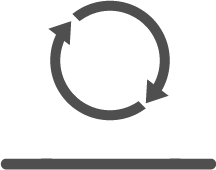 OBRÓTZakup i sprzedaż energii elektrycznej.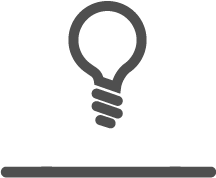 DYSTRYBUCJAUsługi dystrybucji oraz przesyłania energii elektrycznej.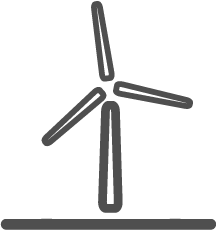 WYTWARZANIEWytwarzanie energii elektrycznej ze źródeł konwencjonalnych i odnawialnych, wytwarzanie ciepła.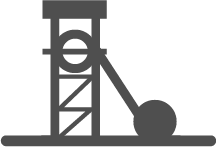 WYDOBYCIEProdukcja i sprzedaż węgla, spółki wspierające działalność kopalni.ORAZ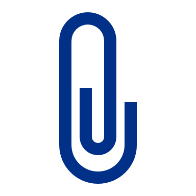 POZOSTAŁA DZIAŁALNOŚĆ Konserwacja i modernizacja urządzeń oświetlenia drogowego, usługi transportowe, usługi remontowe i budowlane.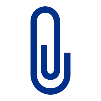 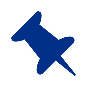 ObrótDystrybucjaWytwarzanieWydobyciePozostała działalnośćWyłączeniaRazemPrzychody ze sprzedaży nettoSprzedaż między segmentamiPrzychody ze sprzedaży netto ogółemKoszty ogółemWynik segmentuAmortyzacja Odpis z tytułu utraty wartości niefinansowych aktywów trwałychWynik segmentu - EBITDA% przychodów ze sprzedaży nettoNieprzypisane koszty całej Grupy (koszty zarządu)Zysk z działalności operacyjnejKoszty finansowePrzychody finansowePrzychody z tytułu dywidendUdział w wyniku jednostek stowarzyszonych i współkontrolowanychPodatek dochodowyZysk nettoUdział w zysku udziałów niekontrolującychObrótDystrybucjaWytwarzanieWydobyciePozostała działalnośćWyłączeniaRazemPrzychody ze sprzedaży netto7 105 9092 692 0472 476 629238 591159 594- 12 672 770Sprzedaż między segmentami1 863 07935 8444 694 5171 518 082443 910(8 555 432)- Przychody ze sprzedaży netto ogółem8 968 9882 727 8917 171 1461 756 673603 504(8 555 432)12 672 770Koszty ogółem(9 045 970)(2 153 026)(6 672 342)(1 651 225)(583 994)8 536 561(11 569 996)Wynik segmentu(76 982)574 865498 804105 44819 510(18 871)1 102 774Amortyzacja (666)(532 103)(540 592)(364 272)(52 842)Odpis z tytułu utraty wartości niefinansowych aktywów trwałych-(4 280)170 734--Wynik segmentu - EBITDA(76 316)1 111 248868 662469 72072 352% przychodów ze sprzedaży netto(0,9%)40,7%12,1%26,7%12,0%Nieprzypisane koszty całej Grupy (koszty zarządu)(65 688)Zysk z działalności operacyjnej1 037 086Koszty finansowe(302 980)Przychody finansowe78 743Przychody z tytułu dywidend430Udział w wyniku jednostek stowarzyszonych 
i współkontrolowanych55 422Podatek dochodowy(149 451)Zysk netto719 250Udział w zysku udziałów niekontrolujących32 511ObrótDystrybucjaWytwarzanieWydobyciePozostała działalnośćWyłączeniaRazemRzeczowe aktywa trwałeNależności z tytułu dostaw i usług oraz pozostałe należnościKoszty doprowadzenia do zawarcia umowyAktywa z tytułu umów z klientamiRazemAKTYWA wyłączone z segmentacji - w tym rzeczowe aktywa trwałe - w tym należności z tytułu dostaw i usług oraz pozostałe należnościAKTYWA RAZEMZobowiązania z tytułu dostaw i usług oraz pozostałe zobowiązaniaZobowiązania z tytułu umów z klientamiRazemKapitał własny i zobowiązania wyłączone z segmentacji - w tym zobowiązania z tytułu dostaw i usług i pozostałe zobowiązaniaKAPITAŁ WŁASNY I ZOBOWIĄZANIA RAZEMza rok zakończony 31 grudnia 2019Nakłady inwestycyjne na rzeczowe aktywa trwałe i wartości niematerialneNakłady inwestycyjne na rzeczowe aktywa trwałe i wartości niematerialne wyłączone z segmentacjiAmortyzacja Amortyzacja wyłączona z segmentacjiUtworzenie/(rozwiązanie/wykorzystanie) odpisów aktualizujących należnościUtworzenie/(rozwiązanie) odpisów z tytułu utraty wartości niefinansowych aktywów trwałychObrótDystrybucjaWytwarzanieWydobyciePozostała działalnośćWyłączeniaRazemRzeczowe aktywa trwałe15 306 8 854 779 9 439 189 2 821 637 367 219 (481 699)21 016 431 Należności z tytułu dostaw i usług oraz pozostałe należności1 295 030 269 419 707 484 204 260  128 519 (707 658)1 897 054 Koszty doprowadzenia do zawarcia umowy29 853-----29 853Aktywa z tytułu umów z klientami126 462210 907228-1 700(11 317)327 980Razem1 466 651 9 335 105 10 146 901 3 025 897    497 438 (1 200 674)23 271 318 AKTYWA wyłączone z segmentacji6 694 307  - w tym rzeczowe aktywa trwałe10 962  - w tym należności z tytułu dostaw i usług oraz pozostałe należności708 AKTYWA RAZEM29 965 625 Zobowiązania z tytułu dostaw i usług oraz pozostałe zobowiązania286 220 459 218 950 997 294 088 279 347 (547 302)1 722 568 Zobowiązania z tytułu umów z klientami171 67366 707-5171 354(171 673)68 578Razem457 893525 925950 997294 605280 701(718 975)1 791 146Kapitał własny i zobowiązania wyłączone z segmentacji28 174 479  - w tym zobowiązania z tytułu dostaw i usług i pozostałe zobowiązania879 650 KAPITAŁ WŁASNY I ZOBOWIĄZANIA RAZEM29 965 625 za rok zakończony 31 grudnia 2018Nakłady inwestycyjne na rzeczowe aktywa trwałe i wartości niematerialne1 547 1 000 449437 613 462 803 54 201 (171)1 956 442 Nakłady inwestycyjne na rzeczowe aktywa trwałe i wartości niematerialne wyłączone z segmentacji- Amortyzacja 666 532 103 540 592 364 272 52 842 (13 869)1 476 606 Amortyzacja wyłączona z segmentacji1 061 Utworzenie/(rozwiązanie/wykorzystanie) odpisów aktualizujących należności(3 306) 3 60011 974(2 408)(181)(690) 8 989 Utworzenie/(rozwiązanie) odpisów z tytułu utraty wartości niefinansowych aktywów trwałych-4 280(170 734)---(166 454)Utrata wartości aktywów niefinansowychZasady rachunkowościAktywa Grupy analizuje się pod kątem utraty wartości, ilekroć wystąpią przesłanki wskazujące na to, iż składnik aktywów mógł stracić na wartości, oraz corocznie dla wartości firmy.Stratę z tytułu utraty wartości ujmuje się w wysokości kwoty, o jaką wartość bilansowa danego składnika aktywów przewyższa jego wartość odzyskiwalną. Wartość odzyskiwalną ustala się jako wyższą z dwóch kwot: wartości godziwej pomniejszonej o koszty zbycia lub wartości użytkowej (tj. bieżącej szacunkowej wartości przyszłych przepływów pieniężnych, których uzyskania oczekuje się z tytułu dalszego użytkowania składnika aktywów lub ośrodka wypracowującego środki pieniężne). Dla potrzeb analizy pod kątem utraty wartości, aktywa grupuje się na najniższym poziomie, w odniesieniu do którego występują dające się zidentyfikować odrębnie przepływy pieniężne (ośrodki wypracowujące środki pieniężne). Ośrodek wypracowujący środki pieniężne nigdy nie jest większy niż segment operacyjny.Wszystkie odpisy z tytułu utraty wartości są odnoszone w ciężar zysków lub strat. Odpisy z tytułu utraty wartości mogą zostać odwrócone w następnych okresach (z wyjątkiem odpisów dotyczących wartości firmy), jeżeli nastąpiły zdarzenia uzasadniające brak lub zmianę utraty wartości aktywów.Istotne osądy i szacunkiWartość odzyskiwalna rzeczowych i niematerialnych aktywów trwałychTesty na utratę wartości ośrodków wypracowujących przepływy pieniężne przeprowadzane są w oparciu o szereg założeń, których część jest poza kontrolą Grupy. Znaczące zmiany tych założeń mają wpływ na wyniki testów na utratę wartości i w konsekwencji na sytuację finansową oraz wyniki finansowe Grupy, co zostało opisane szerzej poniżej.CGU [tys. zł]Wartość odzyskiwalnaWartość księgowaCGU Elektrownie Systemowe Kozienice – majątek wytwórczy spółki ENEA Wytwarzanie w lokalizacji Świerże Górne7 670 3787 651 323CGU Białystok – majątek wytwórczy spółek ENEA Ciepło i ENEA Ciepło Serwis w lokalizacji Białystok712 020708 762CGU Wiatr – majątek wytwórczy oparty na farmach wiatrowych spółki ENEA Wytwarzanie510 662374 922CGU Woda – majątek wytwórczy oparty na elektrowniach wodnych spółki ENEA Wytwarzanie310 990203 812CGU Biogaz – majątek wytwórczy oparty na biogazowniach spółki ENEA Wytwarzanie3 2692 981CGU Elektrownie Systemowe Połaniec – majątek wytwórczy spółki ENEA Elektrownia Połaniec (węglowe źródła wytwórcze)615 625613 448CGU Zielony Blok – majątek wytwórczy spółki ENEA Elektrownia Połaniec (blok biomasowy) 259 090258 999Wpływ zmiany stopy dyskontowej (wartość wyjściowa 6,73%)Zmiana założeń  -0,5 p.p.Wartość wyjściowa +0,5 p.p.Zmiana wartości odzyskiwalnej  755 996  10 103 475 (660 825)Wpływ zmiany inflacji od 2020 r. (wartość wyjściowa 2,5%)Zmiana założeń-0,5 p.p.Wartość wyjściowaWartość wyjściowa +0,5 p.p. +0,5 p.p.Zmiana wartości odzyskiwalnej(546 424)10 103 47510 103 475  592 817   592 817 Wpływ zmiany cen energii elektrycznej Wpływ zmiany cen energii elektrycznej Wpływ zmiany cen energii elektrycznej Zmiana założeń -1,0 p.p. -1,0 p.p. -1,0 p.p.Wartość wyjściowaWartość wyjściowa +1,0 p.p. +1,0 p.p.Zmiana wartości odzyskiwalnej(849 995)(849 995)(849 995)10 103 47510 103 475 844 255  844 255 Wpływ zmiany cen uprawnień do emisji CO2Wpływ zmiany cen uprawnień do emisji CO2Wpływ zmiany cen uprawnień do emisji CO2Zmiana założeń -1,0 p.p. -1,0 p.p. -1,0 p.p.Wartość wyjściowaWartość wyjściowa +1,0 p.p. +1,0 p.p.Zmiana wartości odzyskiwalnej238 314238 314238 31410 103 47510 103 475(238 601)(238 601)Noty objaśniające do skonsolidowanego sprawozdania z całkowitych dochodówPrzychody ze sprzedażyZasady rachunkowościUjmowanie przychodówGrupa ujmuje przychód w momencie spełnienia (lub w trakcie spełniania) zobowiązania do wykonania świadczenia poprzez przekazanie przyrzeczonego dobra lub usługi (tj. składnika aktywów) klientowi, uzyskując jednocześnie prawo do wynagrodzenia i tytuł prawny do tego składnika. Przekazanie składnika aktywów następuje w momencie, gdy klient uzyskuje kontrolę nad tym składnikiem aktywów.Przeniesienie kontroli może następować w miarę upływu czasu, gdy spełnione jest zobowiązanie do wykonania świadczenia oraz w miarę upływu czasu tj. gdy:klient jednocześnie otrzymuje i czerpie korzyści płynące ze świadczenia Grupy, w miarę wykonywania przez Grupę tego świadczenia,w wyniku wykonania świadczenia przez Grupę powstaje lub zostaje ulepszony składnik aktywów 
(na przykład produkcja w toku), a kontrolę nad tym składnikiem aktywów – w miarę jego powstawania lub ulepszania – sprawuje klient; lubw wyniku wykonania świadczenia przez Grupę nie powstaje składnik aktywów o alternatywnym zastosowaniu dla Grupy, a Grupie przysługuje egzekwowalne prawo do zapłaty za dotychczas wykonane świadczenie.Ustalając stopień spełnienia zobowiązania wykorzystuje się metodę opartą na wynikach i metodę opartą na nakładach, uwzględniając charakter transferowanego dobra lub usługi.W pozycji przychodów z działalności podstawowej, Grupa ujmuje przychody ze sprzedaży następujących grup produktów i usług:usługi świadczone w sposób ciągły – wysokość przychodu uzależniona od zużycia (min. dostawa energii elektrycznej, energii cieplnej, gazu ziemnego, świadczenie usług dystrybucyjnych): ujęcie przychodu następuje, gdy Grupa przenosi kontrolę nad częścią świadczonej usługi; Grupa ujmuje przychód w wysokości wynagrodzenia od klienta, do którego ma prawo, a które odpowiada bezpośrednio wartości, jaką dla klienta ma świadczenie dotychczas wykonane – wartość tę stanowi kwota, którą Grupa ma prawo zafakturować;dostawa towarów/usług rozliczanych w określonym momencie w czasie (min. sprzedaż praw majątkowych):  ujęcie przychodu następuje w momencie transferu kontroli nad produktem/usługą; transfer kontroli następuje w momencie udostępnienia klientowi towarów lub w momencie zakończenia realizacji usługi;usługi świadczone w sposób ciągły – wysokość przychodu uzależniona od upływu czasu (min. sprzedaż usług oświetleniowych, usług wsparcia procesowego): przychód ze sprzedaży usług rozliczany jest czasie, ponieważ usługi takie są świadczone w sposób ciągły, a więc pewna część świadczeń podlega przeniesieniu w każdej chwili świadczenia usługi; z uwagi na fakt, że wartość usług przekazanych klientowi nie różni się na przestrzeni poszczególnych okresów rozliczeniowych, Grupa ujmuje przychody z tytułu świadczonych usług w oparciu o miesięczne stałe płatności (niezależne od zużycia);usługi świadczone w sposób ciągły – oparte na stopniu zaawansowania prac (min. usługi budowlane): zobowiązanie do wykonania świadczenia spełniane jest w czasie, ponieważ w wyniku świadczonej usługi powstaje lub zostaje ulepszony składnik aktywów, a kontrolę nad tym składnikiem sprawuje klient; przychody z tytułu świadczonej usługi ujmowane są w czasie, z wykorzystaniem metody opartej na nakładach – metody kosztowej, na podstawie której ustala się stopień zaawansowania kontraktu poprzez porównanie wysokości kosztów poniesionych na realizację umowy do całkowitych budżetowanych kosztów umowy.Ujęcie przychodów ze sprzedaży w kwocie wynagrodzenia netto następuje, gdy Grupa działa jako pośrednik (agent), tzn. jej zobowiązanie do wykonania świadczenia polega na zapewnieniu dostarczenia dóbr lub usług przez inny podmiot. Przychód taki jest wykazywany w formie opłaty lub prowizji, do której – zgodnie z oczekiwaniem Grupy – będzie uprawniona w zamian za zapewnienie dostarczenia dóbr lub usług przez inny podmiot. Opłata lub prowizja należna Grupie może być kwotą wynagrodzenia netto, które Grupa zachowuje po zapłaceniu innemu podmiotowi wynagrodzenia w zamian za dobra lub usługi dostarczane przez ten podmiot.Koszty doprowadzenia do zawarcia umowyKoszty doprowadzenia do zawarcia umowy to koszty ponoszone przez Grupę w celu doprowadzenia do zawarcia umowy z klientem, których Grupa nie poniosłaby, jeżeli umowa nie zostałaby zawarta (m.in. koszty prowizji partnerskich z tytułu zawarcia umów sprzedaży energii elektrycznej). Koszty, które zostałyby poniesione niezależnie od faktu zawarcia umowy ujmuje się w wyniku okresu, w którym zostały one poniesione.Opłaty przyłączeniowePrzychody z opłat przyłączeniowych ujmowane są jednorazowo w przychodach w momencie zakończenia prac przyłączeniowych. Opłaty przyłączeniowe rozliczane dotychczas w czasie, na dzień 1 stycznia 2018 r. skorygowały saldo początkowe zysków zatrzymanych i nie podlegają dalszemu rozliczeniu.Rok zakończonyRok zakończony31 grudnia 201931 grudnia 2018Przychody ze sprzedaży energii elektrycznej9 060 134Przychody ze sprzedaży usług dystrybucyjnych2 660 785Przychody ze sprzedaży towarów i materiałów92 466Przychody ze sprzedaży pozostałych produktów i usług167 647Przychody z tytułu świadectw pochodzenia4 432Przychody ze sprzedaży praw do emisji CO227 584Przychody ze sprzedaży energii cieplnej359 444Przychody ze sprzedaży węgla194 118Przychody ze sprzedaży gazu106 160Przychody z tytułu leasingu i subleasingu operacyjnego-Razem przychody ze sprzedaży netto12 672 770Rok zakończonyRok zakończony31 grudnia 201931 grudnia 2018Przychody świadczone w sposób ciągły11 827 079Przychody świadczone w określonym momencie845 691Razem12 672 770Koszty operacyjneZasady rachunkowościGrupa prezentuje koszty w układzie porównawczym (koszty według ich rodzajów).Koszty wpływają na wynik finansowy w części, w której dotyczą danego okresu sprawozdawczego, zapewniając ich współmierność do przychodów lub innych korzyści ekonomicznych.Rok zakończonyRok zakończony31 grudnia 201931 grudnia 2018Amortyzacja (1 477 667)Koszty świadczeń pracowniczych (1 711 414) - wynagrodzenia (1 252 640) - ubezpieczenia społeczne i inne świadczenia (458 774)Zużycie materiałów i surowców oraz wartość sprzedanych towarów i materiałów (2 560 489) - zużycie materiałów i energii (2 429 106) - wartość sprzedanych towarów i materiałów (131 383)Wartość zakupionej energii i gazu na potrzeby sprzedaży (4 272 930)Usługi obce (1 320 661) - usługi przesyłowe (411 712) - inne usługi obce (908 949)Podatki i opłaty (411 184)Łączne koszty rodzajowe(11 754 345)Rok zakończonyRok zakończony31 grudnia 201931 grudnia 2018Koszty wynagrodzeń(1 252 640) - bieżące wynagrodzenia (1 189 599) - nagrody jubileuszowe (40 276) - odprawy emerytalne i rentowe (959) - inne (21 806)Koszty ubezpieczeń społecznych i innych świadczeń(458 774) - ZUS (251 003) - odpis na ZFŚS (47 087) - inne świadczenia społeczne (94 115) - pozostałe świadczenia po okresie zatrudnienia (126) - inne (66 443)Razem (1 711 414)Pozostałe przychody i koszty operacyjnePozostałe przychody operacyjneRok zakończonyRok zakończony31 grudnia 201931 grudnia 2018Rozwiązanie rezerw na roszczenia o odszkodowanie 15 591Rozwiązanie pozostałych rezerw 14 247Zwrot kosztów przez ubezpieczyciela 28 769Rozliczenie dochodu z tytułu dotacji  8 082Odszkodowania, kary, grzywny 58 782Odwrócenie niewykorzystanych odpisów aktualizujących 6 221Nieodpłatnie otrzymane rzeczowe aktywa trwałe 33 423Zysk z tytułu okazyjnego nabycia-Inne pozostałe przychody operacyjne 80 007Razem 245 122Pozostałe koszty operacyjneRok zakończonyRok zakończony31 grudnia 201931 grudnia 2018Utworzenie rezerw na roszczenia o odszkodowanie (654)Utworzenie pozostałych rezerw (54 973)Odpis aktualizujący wartość należności (13 773)Odpisanie należności nieściągalnych (17 880)Odpis aktualizujący wartość zapasów (11 981)Koszty postępowań sądowych (15 641)Koszty związków zawodowych (1 775)Odszkodowanie za bezumowne korzystanie z gruntów (1 866)Inne pozostałe koszty operacyjne (50 147)Razem (168 690)Przychody i koszty finansoweZasady rachunkowościPrzychody z tytułu odsetek ujmowane są memoriałowo przy zastosowaniu efektywnej stopy procentowej, jeśli ich uzyskanie nie jest wątpliwe.Rok zakończonyRok zakończony31 grudnia 201931 grudnia 2018Przychody z tytułu odsetek 36 112 - rachunki i lokaty bankowe 35 781 - pozostałe pożyczki i należności 331 - leasing i subleasing finansowy-Różnice kursowe 7 371Zmiana wartości godziwej instrumentów finansowych 22 276Wycena kontraktów na zakup CO2-Inne przychody finansowe 12 984Razem 78 743Rok zakończonyRok zakończony31 grudnia 201931 grudnia 2018Koszty odsetek (203 254) - koszty odsetek z tytułu kredytów i pożyczek (47 512) - koszty odsetek od obligacji (143 789) - koszty odsetkowe od zobowiązań z tytułu leasingu i leasingu głównego (231) - inne odsetki (11 722)Różnice kursowe (223)Koszt dyskonta zobowiązań z tytułu świadczeń pracowniczych i rezerw (29 078)Zmiana wartości godziwej instrumentów finansowych (69 632)Koszty niewykorzystanych obligacji-Inne koszty finansowe (793)Razem (302 980)OpodatkowanieZasady rachunkowościPodatek dochodowy (w tym odroczony podatek dochodowy)Podatek dochodowy wykazany w wyniku finansowym okresu obejmuje rzeczywiste obciążenie podatkowe za dany okres sprawozdawczy ustalone zgodnie z obowiązującymi przepisami ustawy o podatku dochodowym od osób prawnych oraz ewentualne korekty rozliczeń podatkowych za lata ubiegłe.Podatek odroczony jest skutkiem podatkowym zdarzeń danego okresu, ujętym zgodnie z zasadą memoriału w księgach rachunkowych tego okresu, ale zrealizowanym w przyszłości. Powstaje wówczas, gdy skutek podatkowy przychodów i kosztów jest taki sam jak bilansowy, ale występuje w innych okresach.Podatek odroczony podatku dochodowego powstaje w odniesieniu do wszystkich różnic przejściowych, z wyjątkiem przypadków, gdy podatek odroczony wynika z:początkowego ujęcia wartości firmy; lubpoczątkowego ujęcia danego składnika aktywów lub zobowiązań pochodzącego z transakcji, która:nie jest połączeniem jednostek gospodarczych; oraznie wpływa w momencie przeprowadzania transakcji na wynik finansowy brutto ani na dochód do opodatkowania (stratę podatkową);inwestycji w jednostkach zależnych, oddziałach, jednostkach stowarzyszonych oraz z udziałów we wspólnych przedsięwzięciach.W odniesieniu do wszystkich ujemnych różnic przejściowych ujmuje się składnik aktywów z tytułu odroczonego podatku dochodowego do wysokości, do której jest prawdopodobne, iż osiągnięty zostanie dochód do opodatkowania, który pozwoli na potrącenie ujemnych różnic przejściowych.Wysokość podatku odroczonego ustala się przy uwzględnieniu stawek podatku dochodowego obowiązujących w roku powstania obowiązku podatkowego.Istotne osądy i szacunkiOdzyskiwalność aktywa z tytułu odroczonego podatku dochodowegoAktywa z tytułu podatku odroczonego są wyceniane przy zastosowaniu stawek podatkowych, które będą stosowane na moment zrealizowania składnika aktywów. Grupa rozpoznaje aktywo z tytułu odroczonego podatku dochodowego zakładając, że w przyszłości osiągnie zysk podatkowy pozwalający na jego wykorzystanie.Prawdopodobieństwo realizacji aktywów z tytułu odroczonego podatku dochodowego z przyszłymi zyskami podatkowymi opiera się na budżetach spółek Grupy Kapitałowej.Rok zakończonyRok zakończony31 grudnia 201931 grudnia 2018podatek bieżący (87 515)podatek odroczony (61 936)Podatek dochodowy (149 451)Rok zakończonyRok zakończony31 grudnia 201931 grudnia 2018Zysk przed opodatkowaniem 868 701Podatek wyliczony według stawki 19% (165 053)Koszty nie stanowiące kosztów uzyskania przychodów (różnice trwałe * 19%) (18 526)Dochody niepodlegające opodatkowaniu (różnice trwałe * 19%) 27 165Inne * 19% 6 963Obciążenie wyniku finansowego z tytułu podatku dochodowego (149 451)Stan naStan na31 grudnia 201931 grudnia 2018Aktywa z tytułu odroczonego podatku dochodowego 1 446 030Kompensata aktywa i rezerw z tytułu odroczonego podatku dochodowego (958 758)Aktywa z tytułu odroczonego podatku dochodowego po kompensacie 487 272Rezerwa z tytułu odroczonego podatku dochodowego 1 326 365Kompensata aktywa i rezerw z tytułu odroczonego podatku dochodowego (958 758)Rezerwa z tytułu odroczonego podatku dochodowego po kompensacie 367 607Zobowiązania z tytułu świadczeń pracowniczychRozliczenie przychodów z opłat przyłączenio-wychRezerwa na koszty umorzenia świadectw pochodze-niaDotacjeRezerwa na składowanie, rekultywację oraz zakup praw do emisji CO2Koszty opodatkowane po zakończeniu okresu rozliczenio-wegoWycena rzeczowych aktywów trwałych i wartości niematerialnych wg wartości godziwejOdpis aktualizu-jący niefinanso-we aktywa trwałe*PozostałeOgółemStan na 1 stycznia 2018191 265  78 482  49 119  13 440  58 707  122 581  338 397  387 006  286 472  1 525 469  Korekta wynikająca z wdrożenia MSSF 9 i 15-(78 482)-(13 440)----56(91 866)Stan na 1 stycznia 2018 po korekcie191 265-49 119-58 707122 581338 397387 006286 5281 433 603Obciążenie/(Uznanie) wyniku finansowego 4 343-8 152-58 978(19 035)(180 676)(33 607)158 924(2 921)Obciążenie/(Uznanie) w innych całkowitych dochodach 6 997----(2)--8 35315 348Stan na 31 grudnia 2018 wg stawki 19%202 605-57 271-117 685103 544157 721353 399453 8051 446 030Stan na 1 stycznia 2019Obciążenie/(Uznanie) wyniku finansowego Obciążenie/(Uznanie) w innych całkowitych dochodach Stan na 31 grudnia 2019 wg stawki 19%Przychód opodatkowany po zakończeniu okresu rachunkowegoNaliczona, niezafakturowana sprzedażRóżnice między wartością bilansową a podatkową środków trwałych*Rezerwa na likwidację zakładu górniczego nettoPozostałeOgółemStan na 1 stycznia 2018139 61347 092829 18410 080242 795 1 268 764Obciążenie/(Uznanie) wyniku finansowego (16 923)38472 5683172 66959 015Obciążenie/(Uznanie) w innych całkowitych dochodach ----(1 414)(1 414)Stan na 31 grudnia 2018 wg stawki 19%122 69047 476901 75210 397244 0501 326 365Stan na 1 stycznia 2019Obciążenie/(Uznanie) wyniku finansowego Obciążenie/(Uznanie) w innych całkowitych dochodach Stan na 31 grudnia 2019 wg stawki 19%Zysk na akcjęZasady rachunkowościZysk (strata) netto na akcję dla każdego okresu obliczany jest poprzez podzielenie zysku (straty) netto przypadającego akcjonariuszom Jednostki Dominującej za dany okres przez średnią ważoną liczbę akcji w danym okresie sprawozdawczym.Zysk rozwodniony przypadający na jedną akcję oblicza się poprzez podzielenie zysku netto za okres przypadającego na zwykłych akcjonariuszy (po potrąceniu odsetek od umarzalnych akcji uprzywilejowanych zamiennych na akcje zwykłe) przez średnią ważoną liczbę wyemitowanych akcji zwykłych występujących w ciągu okresu (skorygowaną o wpływ opcji rozwadniających oraz rozwadniających umarzalnych akcji uprzywilejowanych zamiennych na akcje zwykłe). Rok zakończonyRok zakończony31 grudnia 201931 grudnia 2018Zysk netto przypadający na akcjonariuszy Jednostki Dominującej 686 739Średnioważona liczba akcji zwykłych 441 442 578Zysk netto na akcję (w zł na jedną akcję)1,56Zysk rozwodniony na akcję (w zł na jedną akcję)1,56Noty objaśniające do skonsolidowanego sprawozdania z sytuacji finansowejRzeczowe aktywa trwałeZasady rachunkowościRzeczowe aktywa trwałe wyceniane są według ceny nabycia lub kosztu wytworzenia pomniejszonego
o zakumulowaną amortyzację oraz zakumulowane odpisy aktualizujące z tytułu utraty wartości.Późniejsze nakłady uwzględnia się w wartości księgowej danego rzeczowego aktywa trwałego lub ujmuje jako odrębne rzeczowe aktywo trwałe (tam, gdzie jest to właściwe) tylko wówczas, gdy jest prawdopodobne, że z tytułu tej pozycji nastąpi wpływ korzyści ekonomicznych do Grupy, zaś koszt danej pozycji można wiarygodnie zmierzyć. Wszelkie pozostałe wydatki na naprawę i konserwację odnoszone są do zysków lub strat w okresie obrotowym, w którym je poniesiono.Ujęte w wartości początkowej środków trwałych koszty likwidacji kopalń podlegają amortyzacji taką metodą, jaką amortyzowane są środki trwałe, których dotyczą, począwszy od momentu rozpoczęcia użytkowania danego środka trwałego, przez okres ustalony w planie likwidacji grup obiektów w ramach przewidywanego harmonogramu likwidacji kopalni.Grunty nie podlegają amortyzacji. Amortyzację innych środków trwałych nalicza się metodą liniową przez oszacowany okres użytkowania lub metodą naturalną w oparciu o długość eksploatowanych ścian (w przypadku wyrobisk eksploatacyjnych). Podstawę naliczania amortyzacji stanowi wartość początkowa pomniejszona o wartość końcową, jeżeli jest istotna. Każda istotna część składowa pozycji rzeczowego aktywa trwałego o różnym okresie użytkowania amortyzowana jest osobno.Amortyzację rozpoczyna się naliczać, gdy składnik aktywów jest dostępny do użytkowania. Zakończenie amortyzacji następuje wtedy, gdy składnik aktywów zostanie przeznaczony do sprzedaży zgodnie z MSSF 5 lub gdy zostanie usunięty ze sprawozdania z sytuacji finansowej, w zależności który moment nastąpi wcześniej.W ramach swojej działalności Grupa otrzymuje nieodpłatnie środki trwałe, które wyceniane są w wartości godziwej na moment początkowego ujęcia. Grupa wykazuje je jako rzeczowe aktywa trwałe, a ich wartość (przyłącza, usunięcia kolizji) odnoszona jest jednorazowo w pozostałe przychody operacyjne w momencie ich otrzymania (za wyjątkiem otrzymania infrastruktury oświetleniowej w zamian za świadczenie usług – wówczas rozliczane są w czasie). Koszty finansowania zewnętrznegoKoszty finansowania zewnętrznego, które można bezpośrednio przyporządkować nabyciu, budowie lub wytworzeniu dostosowywanego składnika aktywów, aktywuje się jako część ceny nabycia lub kosztu wytworzenia tego składnika aktywów. Pozostałe koszty finansowania zewnętrznego ujmuje się jako koszt w okresie, w którym są ponoszone.Aktywowanie kosztów finansowania zewnętrznego rozpoczyna się w późniejszym terminie z dwóch: rozpoczęcie inwestycji lub rozpoczęcie finansowania. Grupa zaprzestaje aktywowania kosztów finansowania zewnętrznego 
w momencie oddania do użytkowania aktywa trwałego. Grupa zawiesza aktywowanie kosztów finansowania zewnętrznego w dłuższym okresie, w którym zawiesiła prace związane z dostosowywaniem składnika aktywów.Istotne osądy i szacunkiOkresy ekonomicznej użyteczności i wartość końcowaWysokość odpisów amortyzacyjnych jest ustalana na podstawie przewidywanego okresu ekonomicznego użytkowania składników rzeczowych aktywów trwałych. Weryfikacja przeprowadzona w roku bieżącym skutkowała zmianami okresów amortyzacji. Ich wpływ w 2020 r. na wysokość amortyzacji będzie wynosił … tys. zł.Weryfikacji wartości końcowej i okresów użytkowania rzeczowych aktywów trwałych dokonuje się co najmniej raz w ciągu roku obrotowego. Każda zmiana okresu amortyzacji wymaga uzasadnienia i powoduje korektę dokonywanych w następnych latach obrotowych odpisów amortyzacyjnych.Na każdy dzień bilansowy kończący rok obrotowy przeprowadza się ocenę wystąpienia przesłanek wskazujących na możliwość utraty wartości składników aktywów zgodnie z MSR 36. W przypadku stwierdzenia istnienia przesłanek przeprowadza się test na utratę wartości zgodnie z MSR 36 (część niniejszego sprawozdania dotycząca utraty wartości aktywów niefinansowych). Oszacowanie okresu żywotności kopalni oraz zasobów węglaOkres żywotności kopalni (LWB) szacuje się w oparciu o posiadane zasoby operatywne węgla objęte koncesją oraz szacowane zdolności produkcyjne na rok 2051. Faktyczny termin likwidacji kopalni może jednak różnić się od szacowanego przez Grupę. Wynika to z uwzględnienia w wyliczeniu szacowanego okresu żywotności kopalni wyłącznie zasobów operatywnych węgla dostępnych na dzień sprawozdawczy. Spadek popytu na węgiel Grupy może powodować obniżenie wydobycia poniżej zdolności produkcyjnych co wpłynie na wydłużenie okresu żywotności kopalni. 17 listopada 2017 r. Grupa otrzymała koncesję na wydobycie na obszar „Ostrów” o zasobach operatywnych szacowanych na poziomie około 186 mln ton węgla. Otrzymanie tej koncesji stanowi podstawowy element planu podwojenia zasobów operatywnych i oznacza ono przedłużenie okresu żywotności kopalni docelowo do około 50 lat (co będzie wiązało się z poniesieniem istotnych nakładów na budowę nowej infrastruktury m.in. budowę nowego szybu). Grupa prowadzi również starania, aby w perspektywie następnych lat powiększyć obszar wydobycia poprzez przyłączenie złóż „Orzechów” (na chwilę obecną Grupa posiada koncesję na rozpoznanie dla złoża „Orzechów”). Jednocześnie Grupa nie zaprzestaje starań zmierzających do uzyskania koncesji wydobywczej dla złoża K-6 i K-7.GruntyBudynki i budowleBudynki i budowleUrządzenia techniczne i maszynyŚrodki transportuInne środki trwałeŚrodki trwałe w budowieOgółemGruntyw tym wyrobiskaUrządzenia techniczne i maszynyŚrodki transportuInne środki trwałeŚrodki trwałe w budowieOgółemWartość bruttoStan na 1 stycznia 2019Korekta wynikająca z wdrożenia MSSF 16Stan na 1 stycznia 2019 po korekcieNabycieZbyciePrzeniesieniaPrzeniesienie do aktywów trwałych przeznaczonych do sprzedażyLikwidacjaZaniechanie inwestycjiPozostałe Stan na 31 grudnia 2019Skumulowana amortyzacja (umorzenie)Stan na 1 stycznia 2019Korekta wynikająca z wdrożenia MSSF 16Stan na 1 stycznia 2019 po korekcieAmortyzacja ZbyciePrzeniesienie do aktywów trwałych przeznaczonych do sprzedażyLikwidacjaPozostałeStan na 31 grudnia 2019Odpisy aktualizująceStan na 1 stycznia 2019ZwiększeniaZmniejszeniaStan na 31 grudnia 2019Wartość netto na 1 stycznia 2019Korekta wynikająca z wdrożenia MSSF 16Wartość netto na 1 stycznia 2019 po korekcieWartość netto na 31 grudnia 2019GruntyBudynki i budowleBudynki i budowleUrządzenia techniczne i maszynyŚrodki transportuInne środki trwałeŚrodki trwałe w budowieOgółemGruntyw tym wyrobiskaUrządzenia techniczne i maszynyŚrodki transportuInne środki trwałeŚrodki trwałe w budowieOgółemWartość bruttoStan na 1 stycznia 2018112 98515 602 0031 324 71613 758 808308 360623 0441 033 52031 438 720Nabycie-2 380-11 9433 8562 6711 902 5211 923 371Zbycie(3)(211)-(833)(8 630)(29 969)  -(39 646)Przeniesienia2 121889 125206 621531 65147 22779 904(1 597 692)(47 664)Przeniesienie do aktywów trwałych przeznaczonych do sprzedaży  - -   -    -(1 651)    -  -(1 651)Likwidacja(2)(123 825)(66 249)(127 054)(3 781)28 149                -(226 513)Zaniechanie inwestycji     -               -        -          -            -               -(2)(2)Pozostałe (315)7 462                -21 492(1 207)(29 093)(2 108)(3 769)Stan na 31 grudnia 2018114 78616 376 9341 465 08814 196 007344 174674 7061 336 23933 042 846Skumulowana amortyzacja (umorzenie)Stan na 1 stycznia 2018-                         (4 910 650)(297 194)(3 967 977)(124 488)(387 915)(2 656)(9 393 686)Amortyzacja -                         (692 067)(188 505)(658 046)(29 820)(47 932)-                         (1 427 865)Zbycie-                         83                 -7926 82628 570-                         36 271Przeniesienie do aktywów trwałych przeznaczonych do sprzedaży                -                 -                -          -1 465            --                         1 465Likwidacja            -83 59739 485116 4455 249(26 724)    -178 567Pozostałe               -4 378           -6 52964634 661  -46 214Stan na 31 grudnia 2018                 -(5 514 659)(446 214)(4 502 257)(140 122)(399 340)(2 656)(10 559 034)Odpisy aktualizująceStan na 1 stycznia 2018(2 205)(538 838)                -(1 059 405)(3 556)(4 942)(19 221)(1 628 167)Zwiększenia--------Zmniejszenia74670 891              -99 3837672580171 748Stan na 31 grudnia 2018(1 459)(467 947)         -(960 022)(3 480)(4 870)(18 641)(1 456 419)Wartość netto na 1 stycznia 2018110 78010 152 5151 027 5228 731 426180 316230 1871 011 64320 416 867Wartość netto na 31 grudnia 2018113 32710 394 3281 018 8748 733 728200 572270 4961 314 94221 027 393Stan na 31 grudnia 2018Stan na 31 grudnia 2018Stan na 31 grudnia 2018Wartość początkowaUmorzenieWartość księgowa nettoŚrodki transportu 10 935(3 837)7 098Razem 10 935(3 837)7 098Wartości niematerialne i wartość firmyZasady rachunkowościWartość firmyWartość firmy powstająca przy przejęciu wynika z wystąpienia na dzień przejęcia nadwyżki sumy przekazanej płatności, wartości udziałów niekontrolujących i wartości godziwej uprzednio posiadanych udziałów w jednostce nabywanej nad wartością godziwą netto dających się zidentyfikować aktywów, zobowiązań i zobowiązań warunkowych jednostki ujmowanych na dzień przejęcia. W przypadku wystąpienia wartości ujemnej, Grupa dokonuje ponownego przeglądu ustalenia wartości godziwych poszczególnych składników nabywanych aktywów netto. Jeżeli w wyniku przeglądu nadal wartość jest ujemna, ujmuje się ją niezwłocznie w zysku lub stracie bieżącego okresu.Wartość firmy ujmuje się początkowo jako składnik aktywów po koszcie, a następnie wycenia według kosztu pomniejszonego o skumulowaną stratę z tytułu utraty wartości.Dla celów testowania utraty wartości, wartość firmy alokuje się na poszczególne ośrodki Grupy generujące przepływy pieniężne, które powinny odnieść korzyści z synergii będących efektem połączenia. Jednostki generujące przepływy pieniężne, do których alokuje się wartość firmy, testuje się pod względem utraty wartości raz w roku lub częściej, jeśli można wiarygodnie przypuszczać, że utrata wartości wystąpiła. Jeśli wartość odzyskiwalna ośrodka generującego przepływy pieniężne jest mniejsza od jej wartości bilansowej, stratę z tytułu utraty wartości alokuje się najpierw w celu redukcji kwoty bilansowej wartości firmy alokowanej do tego ośrodka, a następnie do pozostałych aktywów tego ośrodka proporcjonalnie do wartości bilansowej poszczególnych składników aktywów tej jednostki. Strata z tytułu utraty wartości ujęta dla wartości firmy nie podlega odwróceniu w następnym okresie. Informacja geologicznaZakupioną informację geologiczną ujmuje się zgodnie z MSSF 6 Poszukiwanie i ocena zasobów mineralnych 
w wartości wynikającej z umowy zawartej z Ministerstwem Środowiska. Do momentu otrzymania koncesji wydobywczej nie podlega ona amortyzacji, następnie aktywowane koszty odpisuje się przez cały czas trwania koncesji wydobywczej.OpłatyOpłatę za ustanowienie użytkowania górniczego przestrzeni w celu wydobywania węgla kamiennego ze złoża „Bogdanka” aktywuje się w wysokości poniesionej opłaty. Aktywowane koszty amortyzuje się przez szacowany okres użytkowania górniczego (nota 41).Inne wartości niematerialneDo innych wartości niematerialnych zaliczane są: oprogramowanie komputerowe, licencje oraz pozostałe wartości niematerialne. Wartości niematerialne wyceniane są w cenie nabycia lub koszcie wytworzenia pomniejszonym 
o zakumulowaną amortyzację oraz o zakumulowane odpisy aktualizujące z tytułu utraty wartości. Amortyzacja naliczana jest metodą liniową, według oszacowanego okresu użytkowania.Koszty prac badawczych i rozwojowychKoszty prac badawczych ujmowane są w zysku lub stracie w okresie, w którym są ponoszone. Koszty prac rozwojowych, spełniające kryteria ich kapitalizacji, wyceniane są w cenie nabycia lub koszcie wytworzenia pomniejszonym o zakumulowaną amortyzację oraz o zakumulowane odpisy aktualizujące z tytułu utraty wartości. Amortyzacja naliczana jest metodą liniową według oszacowanego okresu użytkowania.Istotne osądy i szacunkiOkresy ekonomicznej użyteczności i wartość końcowaWysokość odpisów amortyzacyjnych jest ustalana na podstawie przewidywanego okresu ekonomicznego użytkowania wartości niematerialnych. Weryfikacja przeprowadzona w roku bieżącym skutkowała zmianami okresów amortyzacji. Ich wpływ w 2020 r. na wysokość amortyzacji będzie wynosił … tys. zł.Grupa co roku weryfikuje poprawność ustalonego okresu użytkowania wartości niematerialnych. Każda zmiana okresu amortyzacji wymaga uzasadnienia i powoduje korektę dokonywanych w następnych latach obrotowych odpisów amortyzacyjnych.Na każdy dzień bilansowy kończący rok obrotowy przeprowadza się ocenę wystąpienia przesłanek wskazujących na możliwość utraty wartości składników aktywów zgodnie z MSR 36. W przypadku stwierdzenia istnienia przesłanek przeprowadza się test na utratę wartości zgodnie z MSR 36 (część niniejszego sprawozdania dotycząca utraty wartości aktywów niefinansowych). Koszty prac rozwojowychWartość firmyOprogramowanie komputerowe, licencjePrawa z tytułu ustanowienia służebnościRelacje z klientamiInformacja geologicznaOgółemWartość bruttoStan na 1 stycznia 2019Przeniesienia Nabycie LikwidacjaPozostałe Stan na 31 grudnia 2019Skumulowana amortyzacja (umorzenie)Stan na 1 stycznia 2019Amortyzacja LikwidacjaPozostałeStan na 31 grudnia 2019Odpisy aktualizująceStan na 1 stycznia 2019ZwiększeniaZmniejszeniaStan na 31 grudnia 2019Wartość netto na 1 stycznia 2019Wartość netto na 31 grudnia 2019Koszty prac rozwojowychWartość firmyOprogramowanie komputerowe, licencjePrawa z tytułu ustanowienia służebnościRelacje z klientamiInformacja geologicznaOgółemWartość bruttoStan na 1 stycznia 20186 376229 323566 37561 34316 00040 856920 273Przeniesienia               -       -34 579           -         -     -34 579Nabycie 289          -22 75710 025       -    -33 071Likwidacja (77)            -(34 885)(32)(16 000)-  (50 994)Pozostałe          -         -(158)97      -       -(61)Stan na 31 grudnia 20186 588229 323588 66871 433       -40 856936 868Skumulowana amortyzacja (umorzenie)Stan na 1 stycznia 2018(1 372)         -(243 655)(5 607)(16 000)(814)(267 448)Amortyzacja (1 122)           -(45 631)(2 490)        -(892)(50 135)Likwidacja77             -34 000                 -16 000        -50 077Pozostałe              -       -1651            -1167Stan na 31 grudnia 2018(2 417)        -(255 121)(8 096)          -(1 705)(267 339)Odpisy aktualizująceStan na 1 stycznia 2018            -(227 517)(6 249)(811)       -     -(234 577)Zwiększenia-------Zmniejszenia           -          -48712            -            -760Stan na 31 grudnia 2018              -(227 517)(6 201)(99)            -              -(233 817)Wartość netto na 1 stycznia 20185 0041 806316 47154 925               -40 042418 248Wartość netto na 31 grudnia 20184 1711 806327 34663 238                -39 151435 712Prawo do korzystania ze składnika aktywówZasady rachunkowościNa razie część opisu wkleiłem tutaj, a część do punktu gdzie opisujemy Grupę jako leasingodawcę.Zasady obowiązujące od 1 stycznia 2019 r.Umowa zawiera leasing jeśli:dotyczy zidentyfikowanego składnika aktywów, który może być albo wyraźnie określony w umowie (np. 
w oparciu o numer inwentarzowy lub wskazanie konkretnego piętra w budynku) lub pośrednio określony 
w momencie, gdy jest udostępniony do użytkowania klientowi, orazleasingobiorca otrzymuje zasadniczo wszystkie korzyści ekonomiczne z tego składnika aktywów w okresie jego użytkowania, tj. zarówno podstawowe pożytki, jak i inne płynące z niego korzyści, orazleasingobiorca ma prawo do określenia sposobu wykorzystania zidentyfikowanego składnika aktywów.Grupa jako leasingobiorca ujmuje w sprawozdaniu finansowym umowy leasingowe jako:prawo do korzystania ze składnika aktywów w cenie nabycia:obejmującą wartość zobowiązania z tytułu leasingu powiększoną o płatności dokonane na moment lub przed zawarciem umowy, początkowe koszty bezpośrednie związane z zawarciem umowy, szacunkowe koszty demontażu i usunięcia składnika aktywów, koszty przeprowadzenia renowacji miejsca, w którym znajdował się składnik aktywów, koszty doprowadzenia przedmiotu leasingu do stanu, w jakim, zgodnie z umową, ma zostać zwrócony, chyba że koszty te zostały poniesione, aby wyprodukować zapasy,pomniejszoną o należności z tytułu zachęt udzielonych przez leasingodawcę,zobowiązanie z tytułu leasingu stanowiące sumę bieżącej wartości opłat leasingowych i bieżącej wartości oczekiwanych płatności na koniec umowy leasingu.Po początkowym ujęciu Grupa wycenia prawo do korzystania ze składnika aktywów w cenie nabycia pomniejszonej 
o odpisy amortyzacyjne oraz trwałą utratę wartości. Okres amortyzacji ustalony jest:jeśli prawo własności do składnika aktywów zostanie przeniesione na leasingobiorcę lub leasingobiorca jest pewny skorzystania z opcji wykupu, wtedy okres amortyzacji obejmuje okres od początku umowy do końca okresu ekonomicznej użyteczności składnika aktywów, lubokres amortyzacji obejmuje okres od początku umowy do wcześniejszego z:końca okresu ekonomicznej użyteczności składnika aktywów, lubkońca umowy leasingu.Bieżąca wartość przyszłych płatności z tytułu leasingu obliczana jest z zastosowaniem stopy dyskonta. Spółki ENEA S.A., ENEA Operator Sp. z o.o., ENEA Wytwarzanie Sp. z o.o., Enea Elektrownia Połaniec S.A., Lubelski Węgiel „Bogdanka” S.A. stosują krańcową stopę procentową, czyli stopę, do której zapłaty byłaby zobowiązana ENEA S.A. w oparciu o podobną umowę leasingową lub, gdy nie można jej ustalić, stopę procentową, na dzień rozpoczęcia leasingu, przy której ENEA S.A. musiałby dokonać pożyczki środków niezbędnych do zakupu oznaczonego składnika aktywów, na podobny okres i przy zachowaniu podobnych zabezpieczeń. ENEA S.A. stosuje stopę procentową równą 6-miesięcznemu WIBOR z ostatniego dnia roku poprzedzającego rok obrotowy powiększoną o marżę. Pozostałe spółki stosują stopę procentową równą 1 miesięcznemu WIBOR z ostatniego dnia roku poprzedzającego rok obrotowy powiększoną o marżę. Wysokość stopy dyskonta co roku będzie analizowana i aktualizowana. W przypadku subleasingu w Grupie ENEA leasingobiorca stosuje stopę dyskonta leasingodawcy. Grupa wyznacza czas leasingu, tj. nieodwołalny okres leasingu, łącznie z:okresem dotyczącym opcji przedłużenia umowy leasingu, jeżeli jest wystarczająco pewne, że Grupa skorzysta z tego prawa, iokresem dotyczącym opcji wypowiedzenia umowy leasingu, jeżeli jest wystarczająco pewne, że Grupa nie skorzysta z tego prawa.Grupa dla większości umów leasingowych przyjmuje okres leasingu zgodny z okresem umowy. Dla umów zawartych na czas nieokreślony, Grupa ustala minimalny okres przywiązania obu stron do umowy. Jeśli Grupa nie jest w stanie określić jak długo ma zamiar korzystać ze składnika aktywów, a taki szacunek mógłby zostać potraktowany jako okres leasingu w przypadku umów na czas nieokreślony, Grupa przyjmuje, że nieodwoływalnym okresem umowy będzie okres wypowiedzenia tej umowy.W przypadku prawa do wieczystego użytkowania gruntów okres leasingu zgodny jest z czasem trwania prawa do użytkowania.W kolejnych okresach, zobowiązanie leasingowe wyceniane jest z uwzględnieniem:naliczonych odsetek (rozwinięcie dyskonta),spłat rat leasingowych,odzwierciedlenia skutków ponownej oceny umowy, zmian w umowie lub zmiany charakteru opłat zmiennych, które w swej istocie mają stały charakter.Saldo zobowiązania w danym okresie będzie stanowiło różnicę między wartością bieżącą opłat leasingowych a sumą rat kapitałowych za dany okres. Część odsetkowa raty leasingowej jest odnoszona bezpośrednio w rachunek wyników.Grupa w umowach wieloelementowych ujmuje komponenty leasingowe oddzielnie od komponentów nieleasingowych. Grupa alokuje wynagrodzenie umowne do wszystkich komponentów, wykorzystując indywidualne ceny sprzedaży w przypadku komponentów leasingowych oraz zagregowane indywidualne ceny sprzedaży w przypadku komponentów nieleasingowych.Grupa ma możliwość skorzystania z praktycznego zwolnienia i nie stosować modelu ujmowania leasingu 
w odniesieniu do:leasingu krótkoterminowego (umowa zawarta na okres do 12 miesięcy i nie zawiera prawa wykupu aktywa),leasingu niskocennych aktywów, których wartość początkowa w przypadku nowych aktywów nie przekracza kwoty 10 tys. zł (nawet jeśli ich wartość jest istotna po zagregowaniu) oraz aktywa nie są w wysokim stopniu zależne lub powiązane z innymi aktywami określonymi w umowie.Zwolnienie nie dotyczy sytuacji, w której Grupa przekazuje składnik aktywów w subleasing lub spodziewa się przekazania. W przypadku, gdy Grupa zdecyduje się na zastosowanie zwolnienia, wówczas rozpoznaje płatności leasingowe jako koszt zgodnie z metodą liniową przez okres leasingu.Prawo wieczystego użytkowania gruntu od 1 stycznia 2019 r. ujmowane jest jako prawo do korzystania ze składnika aktywów i podlega amortyzacji.Zasady obowiązujące do 31 grudnia 2018 r.Prawo wieczystego użytkowania gruntówGrunty stanowiące własność Skarbu Państwa, jednostek samorządu terytorialnego lub ich związków, mogą być oddane w użytkowanie wieczyste (PWUG). Użytkowanie wieczyste jest szczególnym prawem rzeczowym uprawniającym do: korzystania z nieruchomości z wyłączeniem innych osób oraz rozporządzania tym przedmiotem (prawem).W zależności od sposobu nabycia praw Grupa dokonuje następującej klasyfikacji:PWUG uzyskane nieodpłatnie z mocy prawa na podstawie decyzji wojewody lub zarządu jednostki samorządu terytorialnego – traktuje się jako leasing operacyjny.PWUG nabyte odpłatnie od osób trzecich – wykazuje się jako aktywa w PWUG w cenie nabycia po pomniejszeniu o odpisy amortyzacyjne.PWUG nabyte na podstawie umowy o oddaniu gruntu w użytkowanie wieczyste, zawartej ze Skarbem Państwa lub jednostkami samorządu terytorialnego – przyjmuje się jako nadwyżkę pierwszej opłaty nad opłatą roczną i zalicza się jako aktywo do PWUG i amortyzuje.Amortyzacja prawa wieczystego użytkowania gruntu odbywa się przez okres, na który to prawo zostało przyznane.LeasingUmowa leasingu, w ramach której zasadniczo całość ryzyka i wszystkie pożytki z tytułu własności przysługują Grupie, klasyfikuje się jako leasing finansowy. Leasing inny niż leasing finansowy uznaje się za leasing operacyjny.Przedmiot leasingu finansowego ujmuje się w aktywach z dniem rozpoczęcia leasingu według niższej z dwóch kwot: wartości godziwej przedmiotu leasingu lub wartości bieżącej minimalnych opłat leasingowych. Każdą opłatę w ramach leasingu finansowego dzieli się na kwotę pomniejszającą saldo zobowiązania i kwotę kosztów finansowych w taki sposób, aby utrzymywać stałą stopę odsetek w stosunku do nieuregulowanej części zobowiązania. Element odsetkowy raty leasingowej ujmuje się w kosztach finansowych w zysku lub stracie bieżącego okresu przez okres leasingu w taki sposób, aby uzyskać za każdy okres stałą okresową stopę procentową w stosunku do nieuregulowanej części zobowiązania. Podlegające amortyzacji aktywa nabyte w ramach leasingu finansowego amortyzowane są przez okres użytkowania aktywów.Opłaty leasingowe wnoszone w ramach leasingu operacyjnego (po pomniejszeniu o ewentualne specjalne oferty promocyjne uzyskane od leasingodawcy) rozliczane są w koszty metodą liniową przez okres leasingu.Istotne osądy i szacunkiZgodnie z komentarzem KPMG do sprawozdania śródrocznego, powinniśmy tutaj ujawnić istotne szacunki i osądy w zakresie okresu leasingów – w jaki sposób szacujemy okres leasingu np. dla gruntów pod słupami przesyłowymi/transformatorami itd.W czerwcu 2019 r. Komitet ds. Interpretacji MSSF („KIMSF”) wydał podsumowanie decyzji podjętej na publicznych posiedzeniach dotyczących interpretacji w odniesieniu do MSSF 16 w kwestii m.in. prawa do podziemnych części gruntów. Przed wydaniem powyższej decyzji przez KIMSF Grupa nie uznawała umów dających jej prawa do korzystania z podziemnych części gruntu za umowy stanowiące leasing zgodnie z definicją leasingu wprowadzoną przez MSSF 16.  Podobnie za umowy leasingu Grupa nie uznawała służebności przesyłu, zarówno dotyczących sytuacji gdzie na gruncie objętym służebnością posadowione są słupy energetyczne, jak i gdzie infrastruktura nie jest posadowiona, a służebność dotyczy tylko linii elektroenergetycznej biegnącej nad gruntem. Na moment sporządzenia niniejszego skonsolidowanego sprawozdania finansowego Grupa wstępnie oceniła, że wydana decyzja nie ma zastosowania do zawieranych przez nią transakcji, a tym samym w odniesieniu do tych umów nie ujęła zobowiązań leasingowych oraz aktywów z tytułu prawa do użytkowania. Biorąc pod uwagę fakt, iż praktyka rynkowa w tym zakresie nie jest jeszcze ukształtowana, Grupa planuje dokonanie szczegółowej analizy potencjalnego wpływu decyzji Komitetu na zasady rachunkowości stosowane w Grupie. W zależności od wyników tej analizy Grupa bierze pod uwagę możliwość zrewidowania swojego osądu czy umowy te stanowią umowy leasingu. Może to skutkować wzrostem aktywów 
z tytułu prawa do użytkowania i zobowiązań leasingowych prezentowanych w sprawozdaniu z sytuacji finansowej.Prawo wieczystego użytkowania gruntówBudynkiBudowleUrządzenia techniczne i maszynyŚrodki transportuPozostałeOgółemWartość bruttoStan na 1 stycznia 2019Korekta wynikająca z wdrożenia MSSF 16Stan na 1 stycznia 2019 po korekcieNabycieNieodpłatne otrzymanieZbycieOddanie w subleasing finansowyAportRozliczenie nabycia spółek zależnychPrzeniesienie do aktywów przeznaczonych do sprzedażyLikwidacjePrzeniesienie do nieruchomości inwestycyjnychPozostałe Stan na 31 grudnia 2019Skumulowana amortyzacja (umorzenie)Stan na 1 stycznia 2019Korekta wynikająca z wdrożenia MSSF 16Stan na 1 stycznia 2019 po korekcieZbycieOddanie w subleasing finansowyAportAmortyzacjaRozliczenie nabycia spółek zależnychPrzeniesienie do aktywów przeznaczonych do sprzedażyLikwidacjePrzeniesienie do nieruchomości inwestycyjnychPozostałeStan na 31 grudnia 2019Odpisy aktualizująceStan na 1 stycznia 2019ZwiększeniaZmniejszeniaStan na 31 grudnia 2019Wartość netto na 1 stycznia 2019Korekta wynikająca z wdrożenia MSSF16Wartość netto na 1 stycznia 2019 po korekcieWartość netto na 31 grudnia 2019Stan na31 grudnia 2018Wartość bruttoStan na 1 stycznia124 036 Przeniesienia406 Nabycie 307 Likwidacja(80) Pozostałe 309Stan na 31 grudnia124 978Skumulowana amortyzacja (umorzenie)Stan na 1 stycznia(6 560) Amortyzacja (1 373) Likwidacja 1Stan na 31 grudnia(7 932)Odpisy aktualizująceStan na 1 stycznia(11 905)Stan na 31 grudnia(11 905)Wartość netto na 1 stycznia105 571Wartość netto na 31 grudnia105 141Nieruchomości inwestycyjneZasady rachunkowościNieruchomości inwestycyjne są utrzymywane w celu uzyskiwania przychodów z tytułu najmu, z tytułu wzrostu ich wartości lub z obu przyczyn. Do wyceny po początkowym ujęciu Grupa wybrała model ceny nabycia. Inwestycje w nieruchomości amortyzowane są metodą liniową. Rozpoczęcie amortyzacji następuje w następnym miesiącu po przyjęciu inwestycji w nieruchomości do używania.Przychody z tytułu najmu nieruchomości inwestycyjnych ujmowane są w zysku lub stracie metodą liniową przez okres trwania umowy.Istotne osądy i szacunkiPodstawowe założenia dotyczące weryfikacji okresu ekonomicznej użyteczności nieruchomości inwestycyjnych zostały opisane w nocie objaśniającej dotyczącej rzeczowych aktywów trwałych (nota 14), a podstawowe założenia dotyczące utraty wartości zostały opisanie w nocie w części sprawozdania dotyczącej utraty wartości aktywów niefinansowych.Stan naStan na31 grudnia 201931 grudnia 2018Wartość bruttoStan na 1 stycznia32 945Nabycie334Zbycie-Likwidacje(509)Stan na 31 grudnia32 770Skumulowana amortyzacja (umorzenie)Stan na 1 stycznia(5 191)Zbycie-Amortyzacja (1 047)Likwidacje16Stan na 31 grudnia(6 222)Odpisy aktualizująceStan na 1 stycznia(773)Zwiększenia -Zmniejszenia89Stan na 31 grudnia(684)Wartość nettoStan na 1 stycznia26 981Stan na 31 grudnia25 864Rok zakończonyRok zakończony31 grudnia 201931 grudnia 2018Przychody z nieruchomości inwestycyjnych 4 625Koszty operacyjne związane z nieruchomościami inwestycyjnymi generującymi przychody(4 036)Inwestycje w jednostki stowarzyszone i współkontrolowaneZasady rachunkowościZasady rachunkowości dotyczące inwestycji w jednostki stowarzyszone i współkontrolowane zostały przedstawione w nocie składu Grupy Kapitałowej i zasad konsolidacji (nota 2).Stan na 31 grudnia 2019Elektrownia Ostrołęka Sp. z o.o.Polimex - Mostostal S.A.Polska Grupa Górnicza S.A.ElectroMobility Poland S.A.RazemUdział w własnościAktywa obrotoweAktywa trwałeAktywa razemZobowiązania krótkoterminoweZobowiązania długoterminoweZobowiązania razemAktywa nettoUdział w aktywach nettoWartość firmyEliminacja strat/zysków niezrealizowanychWartość księgowa inwestycji wycenianych metodą praw własności na 31 grudnia 2019PrzychodyWynik netto Eliminacja strat/zysków niezrealizowanychUdział w wyniku jednostek stowarzyszonych i współkontrolowanychStan na 31 grudnia 2018Elektrownia Ostrołęka Sp. z o.o.Polimex - Mostostal S.A.Polska Grupa Górnicza S.A.ElectroMobility Poland S.A.RazemUdział w własności50,00%16,48%7,66%25,00%Aktywa obrotowe95 0051 222 5813 030 48852 4644 400 538Aktywa trwałe473 083712 9579 026 9519 22310 222 214Aktywa razem568 0881 935 53812 057 43961 68714 622 752Zobowiązania krótkoterminowe24 011840 1583 801 0411 7114 666 921Zobowiązania długoterminowe20 573538 0274 511 080-5 069 680Zobowiązania razem44 5841 378 1858 312 1211 7119 736 601Aktywa netto523 504557 3533 745 31859 9764 886 151Udział w aktywach netto261 75291 852286 89114 994655 489Wartość firmy7 08015 95452 697-75 731Eliminacja strat/zysków niezrealizowanych-(8 825)11 873-3 048Wartość księgowa inwestycji wycenianych metodą praw własności na 31 grudnia 2018268 83298 981351 46114 994734 268Przychody4 1491 556 1708 918 72229810 479 339Wynik netto (5 017)72 018530 244(7 340)589 905Eliminacja strat/zysków niezrealizowanych-(8 825)11 873-3 048Udział w wyniku jednostek stowarzyszonych i współkontrolowanych(2 197)8 01451 461(1 856)55 422Zmiana stanu inwestycji w jednostki stowarzyszone i współkontrolowaneZmiana stanu inwestycji w jednostki stowarzyszone i współkontrolowaneZmiana stanu inwestycji w jednostki stowarzyszone i współkontrolowaneZmiana stanu inwestycji w jednostki stowarzyszone i współkontrolowaneStan naStan na31 grudnia 201931 grudnia 2018Stan na 1 stycznia 355 152Udział w zmianie stanu aktywów netto55 422Nabycie inwestycji 323 694Pozostałe zmiany-Stan na 31 grudnia 734 268Prawa do emisji CO2Zasady rachunkowościUprawnienia do emisji CO2 zakupione w celach handlowych ujmowane są w aktywach w wyodrębnionej pozycji i wyceniane w momencie początkowego ujęcia w cenie nabycia, a na każdy dzień bilansowy w cenie nabycia lub możliwej do uzyskania cenie sprzedaży netto, w zależności od tego, która z kwot jest niższa. Rozchód praw do emisji CO2 klasyfikowanych jako towary wycenia się metodą FIFO lub metodą średniej ważonej ceny nabycia.Uprawnienia do emisji CO2 przyznane nieodpłatnie w ramach Krajowego Planu Rozdziału Uprawnień oraz dodatkowe uprawnienia do emisji CO2 zakupione w celu umorzenia, tj. spełnienia obowiązku rozliczenia emisji CO2, wykazywane są w aktywach w odrębnej pozycji. Prawa do emisji przyznane nieodpłatnie w Krajowym Planie Rozdziału Uprawnień ujmowane są w wartości zerowej.Uprawnienia do emisji CO2 przyznane nieodpłatnie na dany rok obrotowy, nieprzekazane jednak na rachunek w rejestrze uprawnień Grupy, których dokładna liczba jest nieznana, ujmuje się, jeśli spełniają one definicję aktywów. W takim przypadku Zarząd Spółki określa najbardziej wiarygodną liczbę uprawnień do emisji CO2 do otrzymania przez Grupę, którą to ilość następnie ujmuje się w sprawozdaniu z sytuacji finansowej w wartości nominalnej, tzn. wartości zerowej. Ujęcie w ewidencji następuje w dacie zatwierdzenia planowanej do otrzymania ilości uprawnień do emisji CO2. Dopuszcza się dokonanie korekty ujętego w ewidencji szacunku liczby uprawnień do emisji CO2 na dzień sprawozdawczy według najbardziej aktualnych informacji otrzymanych przez Grupę od służb odpowiedzialnych za realizację nakładów inwestycyjnych zgłoszonych do Krajowego Planu Inwestycyjnego (KPI). Zakupione w celu umorzenia dodatkowe uprawnienia do emisji CO2 ujmowane są w cenie nabycia pomniejszonej o ewentualne odpisy z tytułu utraty wartości.Ewidencja uprawnień do emisji CO2 prowadzona jest odrębnie dla każdej instalacji w następujących grupach praw:CER zielone,EUA nieodpłatne oraz zakupione.W wyżej wymienionych grupach rozchody ujmowane są metodą FIFO, tj. „pierwsze weszło, pierwsze wyszło”, lub metodą średniej ważonej ceny nabycia.W momencie faktycznego przyznania, wartość uprawnień do emisji CO2, które początkowo ujęto w oparciu o ich szacunkową liczbę, koryguje się w sposób prospektywny, zgodnie z MSR 8 Zasady (polityka) rachunkowości, zmiany wartości szacunkowych i korygowanie błędów. Jeżeli faktyczna przyznana liczba uprawnień do emisji CO2 na dany okres sprawozdawczy zostanie określona w kolejnym okresie sprawozdawczym, powstałą różnicę (nadwyżkę/niedobór) pomiędzy liczbą oszacowanych uprawnień, a faktycznie przyznanych na dany okres sprawozdawczy, należy ująć jako korektę uprawnień przyznanych na kolejny okres sprawozdawczy. W związku z emisją CO2, która towarzyszy procesowi produkcji energii elektrycznej, Grupa jest zobowiązana do jej rozliczenia poprzez przedstawienie określonej ilości uprawnień do emisji CO2 do umorzenia. Koszty związane ze spełnieniem wyżej wymienionego obowiązku ujmowane są w księgach rachunkowych systematycznie w ciągu rocznego okresu sprawozdawczego w postaci rezerwy na szacowaną emisję CO2 dla każdej instalacji proporcjonalnie do wielkości rzeczywistej i planowanej produkcji energii elektrycznej i ujmuje się w ciężar kosztów działalności podstawowej.Umorzenie uprawnień ujmowane jest w poszczególnych grupach uprawnień:CER zielone,EUA darmowe i zakupione,zgodnie z metodą FIFO tj. „pierwsze weszło, pierwsze wyszło” dla każdej z instalacji lub metodą średniej ważonej ceny nabycia.Przychody z tytułu sprzedaży i wartość sprzedanych uprawnień do emisji CO2 ujmowane są odpowiednio 
w przychodach lub kosztach działalności operacyjnej.Wartość sprzedawanych uprawnień ustalana jest zgodnie z metodą FIFO lub metodą średniej ważonej ceny nabycia w danej grupie ewidencyjnej uprawnień:CER zielone,EUA darmowe i zakupione.Zamianę uprawnień o różnych charakterystykach ekonomicznych (np. EUA/CER) odzwierciedla się jako dwie transakcje:zbycia (sprzedaży),zakupu.Zysk/(strata) ze zbycia (sprzedaży) ujmowany jest jako przychód lub koszt w wyniku finansowym lub w działalności operacyjnej w pozycji „Zysk/(strata) z wyceny kontraktów terminowych” w przypadku spółek, dla których obrót instrumentami finansowymi stanowi podstawową działalność.W przypadku przeprowadzenia zamiany uprawnień bez rozliczenia pieniężnego, Grupa ustala zysk lub stratę 
ze zbycia przekazanych uprawnień jako różnicę między wartością początkową nowo pozyskanych uprawnień (praw) i wartością bilansową (księgową) uprawnień wydanych (przekazanych).Każdorazowo przy zawieraniu umów zamiany Grupa ocenia, czy pozyskane prawo podlega regulacjom instrumentów finansowych zawartym w MSSF 9. Jeżeli nabyte prawo podlega regulacjom instrumentów finansowych (MSSF 9), jego wartość początkową ustala się na podstawie jego wartości godziwej (rynkowej) z dnia zawarcia kontraktu. Jeżeli nabyte w drodze zamiany uprawnienie nie podlega MSSF 9, jego wartość początkową ustala się na podstawie wartości godziwej (rynkowej) uprawnień przekazanych.Istotne osądy i szacunkiUstalenie odpisów wartości praw do emisji CO2 wymaga oszacowania ich wartości netto możliwych do uzyskania bazując na najbardziej aktualnych cenach sprzedaży na moment dokonania szacunków.Stan naStan na31 grudnia 201931 grudnia 2018Wartość bruttoStan na 1 stycznia595 533Nabycie 516 810Nabycie spółek zależnych-Umorzenie praw do emisji (497 255)Sprzedaż (22 228)Pozostałe zmiany(6 624)Stan na 31 grudnia586 236Wartość księgowa nettoStan na 1 stycznia595 533Stan na 31 grudnia 586 236ZapasyZasady rachunkowościSkładniki zapasów wycenia się w cenie nabycia lub w koszcie wytworzenia.Rozchód zapasów ustala się:z wykorzystaniem metody średniej ważonej ceny nabycia,z wykorzystaniem metody szczegółowej identyfikacji rzeczywistych cen,z wykorzystaniem metody FIFO.W ramach zapasów Grupa wykazuje świadectwa pochodzenia energii nabyte w celu umorzenia, nabyte w celu dalszej odsprzedaży, jak również wytworzone we własnym zakresie.Świadectwa pochodzenia energii - są potwierdzeniem wytworzenia energii w odnawialnym źródle energii albo energii wytworzonej w kogeneracji. Wydaje je Prezes URE na wniosek przedsiębiorstwa energetycznego zajmującego się wytwarzaniem energii w odnawialnych źródłach energii i kogeneracji. Świadectwa efektywności energetycznej - są potwierdzeniem deklarowanej oszczędności energii wynikającej z podjętych przedsięwzięć służących poprawie efektywności energetycznej. Dla wymienionych kategorii przedsięwzięć przeprowadzane są przez Prezesa URE przetargi na tzw. białe certyfikaty. Wydaje je Prezes URE na wniosek podmiotu, który wygrał przetarg.Prawa majątkowe - wynikające ze świadectwa pochodzenia energii i świadectwa efektywności energetycznej, powstają z chwilą zapisania w rejestrach świadectw pochodzenia energii oraz świadectw efektywności energetycznej, prowadzonych przez Towarową Giełdę Energii S.A. (TGE S.A.). Prawa te są zbywalne i stanowią towar giełdowy. Przeniesienie praw następuje z chwilą dokonania odpowiedniego zapisu w rejestrze świadectw pochodzenia energii lub w rejestrze świadectw efektywności energetycznej. Prawa majątkowe wygasają w momencie ich umorzenia.Świadectwa pochodzenia nabyte - wycenia się według ceny nabycia, pomniejszonej o ewentualne odpisy z tytułu utraty wartości. Świadectwa pochodzenia energii wytworzonej we własnym zakresie - rozpoznawane są w momencie wytworzenia energii (lub na dzień, w którym ich uzyskanie stało się prawdopodobne), chyba że istnieje uzasadniona wątpliwość co do możliwości ich wydania przez Prezesa URE. Świadectwa pochodzenia energii wytworzonej we własnym zakresie wyceniane są w następujący sposób:zgodnie z zasadami ustalania ceny sprzedaży świadectw, wynikających z zawartych przez Grupę umów, w zakresie tej części świadectw, które objęte są tymi umowami,na podstawie notowań giełdowych ceny świadectw z ostatniego dnia miesiąca, w którym wytworzona została energia, której świadectwa dotyczą w zakresie pozostałych świadectw nie objętych jeszcze zawartymi przez Grupę umowami sprzedaży,w wartości wynikającej z opłaty zastępczej dla świadectw, dla których brak jest notowań giełdowych. W sytuacji kiedy wartość ujętych w ewidencji świadectw pochodzenia, które nie są objęte umowami sprzedaży, jest wyższa od wartości ustalonej zgodnie z ceną rynkową notowaną w dniu bilansowym, Grupa tworzy odpis aktualizujący wartość tych świadectw do ich wartości rynkowej.Zgodnie z zapisami Ustawy Prawo energetyczne oraz Ustawy o efektywności energetycznej, przedsiębiorstwo energetyczne zajmujące się obrotem energią i sprzedające tę energię odbiorcom końcowym, jest obowiązane:uzyskać i przedstawić do umorzenia Prezesowi URE świadectwa pochodzenia energii oraz świadectwa efektywności energetycznej lub uiścić opłaty zastępcze.Grupa ma obowiązek uzyskać i przedstawić do umorzenia: świadectwa pochodzenia energii odpowiadające wielkościom ustalonym w rozporządzeniach do Prawa energetycznego, jako procent ogólnej sprzedaży energii dla odbiorców końcowych;świadectwa efektywności energetycznej o wartości wyrażonej w tonach oleju ekwiwalentnego [toe], nie większej niż 3% ilorazu kwoty przychodu ze sprzedaży energii elektrycznej odbiorcom końcowym, osiągniętego za dany rok, w którym obowiązek ten jest realizowany i jednostkowej opłaty zastępczej; kwotę przychodu ze sprzedaży energii elektrycznej odbiorcom końcowym osiągniętą za dany rok rozliczeniowy pomniejsza się o kwoty i koszty, o których mowa w art. 12 ust. 4 Ustawy o efektywności energetycznej; wielkość obowiązku w poszczególnych latach rozliczeniowych określana jest w rozporządzeniu do Ustawy o efektywności energetycznej. Termin wykonania obowiązku umorzenia świadectw pochodzenia energii i świadectw efektywności energetycznej lub poniesienia opłat zastępczych za dany rok upływa w terminach wynikających z obowiązujących przepisów prawa.Grupa przedstawia Prezesowi URE świadectwa pochodzenia energii i świadectwa efektywności energetycznej do umorzenia, w cyklach miesięcznych, w celu realizacji obowiązku za dany rok obrotowy. W księgach rachunkowych ujęcie w kosztach umorzenia świadectw pochodzenia energii i świadectw efektywności energetycznej następuje na podstawie decyzji o umorzeniu wydanej przez Prezesa URE, z zastosowaniem rozchodu według metody szczegółowej identyfikacji świadectwa lub metody średniej ważonej ceny nabycia.W przypadku braku na dzień sprawozdawczy wystarczającej ilości świadectw wymaganych do wypełnienia obowiązków nałożonych przez Prawo energetyczne i Ustawę o efektywności energetycznej, Grupa tworzy rezerwy na umorzenie świadectw pochodzenia energii i świadectw efektywności energetycznej lub uiszczenie opłat zastępczych.Istotne osądy i szacunkiUstalenie odpisów aktualizujących wartość zapasów wymaga oszacowania ich wartości netto możliwych do uzyskania bazując na najbardziej aktualnych cenach sprzedaży na moment dokonania szacunków.Stan naStan na31 grudnia 201931 grudnia 2018 Materiały 769 319 Półprodukty i produkty w toku 609 Produkty gotowe 18 612 Świadectwa pochodzenia energii 516 180 Towary 13 760 Wartość brutto zapasów 1 318 480 Odpis aktualizujący wartość zapasów (53 610) Wartość netto zapasów 1 264 870Świadectwa pochodzenia energiiZasady rachunkowościZasady rachunkowości zostały zaprezentowane w nocie zapasów (nota 20).Istotne osądy i szacunkiIstotne osądy i szacunki zostały zaprezentowane w nocie zapasów (nota 20).Stan na Stan na 31 grudnia 201931 grudnia 2018 Wartość netto na 1 stycznia 257 046 Nabycie spółek zależnych- Wytworzenie we własnym zakresie 188 597 Nabycie 461 543 Umorzenie (376 813) Sprzedaż(14 489) Zmiana odpisu aktualizującego 373 Pozostałe zmiany(124) Wartość netto na 31 grudnia 516 133Należności z tytułu dostaw i usług oraz pozostałe należnościZasady rachunkowościNależności z tytułu dostaw i usług oraz pozostałe należnościNależności handlowe ujmuje się początkowo w cenie transakcyjnej, a następnie wycenia się je według zamortyzowanego kosztu przy zastosowaniu efektywnej stopy procentowej, z uwzględnieniem odpisów z tytułu utraty wartości. W sytuacji, gdy nie ma żadnych różnic między wartością początkową należności i kwotą (kwotami) w terminie (terminach) wymagalności (zapłaty), odsetki naliczone stopą efektywną nie pojawiają się.Odpis z tytułu utraty wartości należności określony jest na podstawie oczekiwanych strat kredytowych. Oczekiwane straty kredytowe uwzględniają zarówno zaistniałe już zdarzenia niewykonania zobowiązania przez kontrahentów, jak również potencjalne, oszacowane straty kredytowe. Odpis tworzy się w ciężar kosztów ujętych w sprawozdaniu z zysków i strat oraz innych całkowitych dochodów na koniec każdego okresu sprawozdawczego.Istotne osądy i szacunkiOdpisy aktualizujące należności z tytułu dostaw i usług oraz pozostałe należnościOdpis z tytułu utraty wartości należności określony jest na podstawie oczekiwanych strat kredytowych. Oczekiwane straty kredytowe uwzględniają zarówno zaistniałe już zdarzenia niewykonania zobowiązania przez kontrahentów, jak również potencjalne, oszacowane straty kredytowe (nota 38.1). Potencjalne straty kredytowe szacowane są z uwzględnieniem rodzaju, wieku, etapu egzekwowania należności, przy czym etapy postępowania to: należność bieżąca, należność przeterminowana przed przekazaniem do sądu, należność w postepowaniu sądowym lub komorniczym, należność w upadłości lub ugodzie sądowej. Należności odpisywane są w koszty na podstawie obowiązujących wewnętrznych regulacji z uwzględnieniem zapisów ustawy o podatku dochodowym od osób prawnych.Stan naStan na31 grudnia 201931 grudnia 2018Krótkoterminowe należności z tytułu dostaw i usług oraz pozostałe należnościNależności z tytułu leasingu finansowego-*759Należności z tytułu dostaw i usług 1 352 963Należności z tytułu podatków (z wyłączeniem podatku dochodowego) oraz innych podobnych świadczeń95 258Inne należności 407 749Zaliczki 171 044Przedpłacone ubezpieczenia majątkowe 8 834Krótkoterminowe należności z tytułu dostaw i usług oraz pozostałe należności brutto2 036 607Minus: odpis aktualizujący wartość należności(162 102)Krótkoterminowe należności z tytułu dostaw i usług oraz pozostałe należności netto 1 874 505Stan naStan na31 grudnia 201931 grudnia 2018Długoterminowe należności z tytułu dostaw i usług oraz pozostałe należnościNależności z tytułu leasingu finansowego-*1 103Należności z tytułu dostaw i usług9 206Inne należności12 950Długoterminowe należności z tytułu dostaw i usług oraz pozostałe należności brutto23 259Minus: odpis aktualizujący wartość należności(2)Długoterminowe należności z tytułu dostaw i usług oraz pozostałe należności netto23 257Grupa jako leasingodawca / subleasingodawca finansowy lub operacyjnyZasady rachunkowościGrupa jako leasingodawca dokonuje klasyfikacji leasingu jako leasing finansowy lub leasing operacyjny. Grupa ujmuje przychody z tytułu leasingu operacyjnego jako przychód metodą liniową przez okres trwania leasingu. Grupa (jako leasingodawca) przy leasingu finansowym przestaje ujmować leasingowany składnik aktywów jako składnik rzeczowych aktywów trwałych i ujmuje należności z tytułu leasingu finansowego w kwocie równej inwestycji leasingowej netto. Ujmowanie przychodów finansowych przebiega w sposób odzwierciedlający stałą okresową stopę zwrotu na inwestycji leasingowej netto dokonanej przez leasingodawcę w ramach leasingu finansowego. Opłaty leasingowe dotyczące danego okresu sprawozdawczego zmniejszają inwestycję leasingową brutto, obniżając zarówno należność główną jak i kwotę niezrealizowanych przychodów finansowych.Grupa występująca jako pośredni leasingodawca ujmuje główną umowę leasingową i umowę subleasingu jako dwie odrębne umowy. Wycena głównej umowy leasingowej, tj. wycena prawa do korzystania ze składnika aktywów 
i zobowiązania z tytułu leasingu, odbywa się zgodnie z metodologią wyceny standardowych umów leasingowych. Grupa (pośredni leasingodawca) klasyfikuje umowę subleasingu jako leasing finansowy lub leasing operacyjny 
w odniesieniu do prawa do użytkowania wynikającego z głównej umowy leasingowej.Umowy subleasingu, których okres trwania stanowi istotną część okresu leasingu głównej umowy leasingu, klasyfikowane są jako leasing finansowy. W przeciwnym razie umowa subleasingu jest umową leasingu operacyjnego.Grupa (pośredni leasingodawca) w czasie trwania umowy subleasingu, rozpoznaje zarówno przychody z tytułu odsetek w umowie subleasingu jak i koszty z tytułu odsetek w umowie głównej leasingu, które są prezentowane 
w szyku rozwartym.Grupa (pośredni leasingodawca) ujmuje należności z tytułu subleasingu w kwocie sumy minimalnych należnych subleasingodawcy opłat leasingowych wynikających z umowy subleasingu finansowego zdyskontowanych o stopę procentową subleasingu. W oparciu o przyjętą stopę dyskontową następuje również podział stałej raty leasingowej wynikającej z umowy na część kapitałową oraz część odsetkową. Część kapitałowa pomniejsza wartość należności 
z tytułu subleasingu natomiast część odsetkowa jest ujmowana w rachunku wyników.W momencie zawarcia przez Grupę umowy subleasingu, która jest umową leasingu operacyjnego, Grupa (pośredni leasingodawca) kontynuuje ujmowanie w sprawozdaniu z sytuacji finansowej zobowiązania z tytułu leasingu oraz prawa do korzystania ze składnika aktywów.Grupa, występująca w roli leasingodawcy, nie ma możliwości skorzystania z praktycznego zwolnienia z wydzielenia komponentów leasingowych i nieleasingowych. Grupa musi alokować łączne wynagrodzenie z umowy 
do komponentów leasingowych i nieleasingowych w oparciu o jednostkowe ceny sprzedaży poszczególnych komponentów. Jednostkowe ceny sprzedaży mogą wynikać z cenników, na bazie których Grupa przygotowuje swoje oferty. Dla komponentów nieleasingowych zastosowanie ma MSSF 15 Przychody z umów z klientami.23.1. Grupa jako leasingodawca / subleasingodawca finansowyStan na31 grudnia 2019Niezdyskontowane umowne opłaty leasingoweNiezrealizowane przychody finansowe (efekt dyskontowy)Zdyskontowane niegwarantowane wartości rezydualne Inne Zdyskontowane umowne opłaty leasingowe (inwestycja leasingowa netto)Stan na31 grudnia 2019Poniżej jednego roku Od jednego do pięciu lat Powyżej pięciu latWartość niezdyskontowanych umownych opłat z tytułu leasingu finansowegoRok zakończony31 grudnia 2019Zysk / (strata) ze sprzedaży leasingowanego aktywaPrzychody odsetkowe z tytułu leasingu finansowegoPrzychody z tytułu zmiennych opłat leasingowych nieuwzględnionych w wycenie inwestycji leasingowej netto23.2. Grupa jako leasingodawca / subleasingodawca operacyjnyStan na31 grudnia 2019Poniżej jednego roku Od jednego do pięciu lat Powyżej pięciu latWartość niezdyskontowanych umownych opłat z tytułu leasingu operacyjnegoRok zakończony31 grudnia 2019Przychody z tytułu leasingu operacyjnegoPrzychody z tytułu zmiennych opłat leasingowych niezależnych od indeksu lub stopyAktywa i zobowiązania z tytułu umów z klientamiZasady rachunkowościGrupa ujmuje w sprawozdaniu z sytuacji finansowej składnik aktywów z tytułu umowy będący prawem Grupy do wynagrodzenia w zamian za dobra lub usługi, które Grupa przekazała klientowi. Aktywo ujmowane jest w przypadku, gdy Grupa spełniła zobowiązanie, dokonując przekazania dóbr lub usług klientowi, zanim klient zapłacił wynagrodzenie lub przed terminem jego wymagalności.Grupa ujmuje w sprawozdaniu z sytuacji finansowej zobowiązanie z tytułu umowy będące obowiązkiem Grupy do przekazania na rzecz klienta dóbr lub usług, w zamian za które Grupa otrzymała wynagrodzenie (lub kwota wynagrodzenia jest należna) od klienta.Jeżeli klient dokonał płatności wynagrodzenia lub Grupa ma prawo do kwoty wynagrodzenia, które jest bezwarunkowe (tj. należność), zanim Grupa przekazała dobra lub usługi klientowi, Grupa przedstawia umowę jako zobowiązanie z tytułu umowy w chwili dokonania płatności lub gdy płatność staje się należna (w zależności od tego, co nastąpi wcześniej).Istotne osądy i szacunkiNiezafakturowane przychody ze sprzedaży na koniec okresu obrotowego Oszacowanie wielkości sprzedaży energii nierozliczonej odbywa się na podstawie szacowanego zużycia energii elektrycznej w okresie od dnia ostatniego odczytu rozliczeniowego do końca okresu obrotowego.Aktywa z tytułu umów z klientamiZobowiązania z tytułu umów z klientamiStan na 1 stycznia 2018 po korekcie245 026128 011Przychód rozpoznany w okresie, który był uwzględniony w bilansie otwarcia zobowiązań z tytułu umów z klientami-(62 845)Należności niezafakturowane87 777-Zwiększenie z tytułu przedpłat- 3 412Przeniesienie z aktywów z tytułu umowy do należności(4 523)-Odpis aktualizujący(300)-Stan na 31 grudnia 2018327 98068 578Przychód rozpoznany w okresie, który był uwzględniony w bilansie otwarcia zobowiązań z tytułu umów z klientamiNależności niezafakturowaneZwiększenie z tytułu przedpłatPrzeniesienie z aktywów z tytułu umowy do należnościOdpis aktualizującyStan na 31 grudnia 2019Środki pieniężne i ich ekwiwalentyZasady rachunkowościŚrodki pieniężne i ich ekwiwalentyŚrodki pieniężne i ich ekwiwalenty obejmują środki pieniężne na rachunku bankowym i w kasie, depozyty bankowe płatne na żądanie, inne krótkoterminowe inwestycje o pierwotnym terminie wymagalności do trzech miesięcy oraz o dużej płynności. Środki pieniężne w kasie wyceniane są na każdy dzień bilansowy w wartości nominalnej. Środki pieniężne na rachunku bankowym, depozyty bankowe płatne na żądanie oraz inne krótkoterminowe inwestycje o pierwotnym terminie wymagalności do trzech miesięcy oraz o dużej płynności wyceniane są na każdy dzień bilansowy w zamortyzowanym koszcie (w wartości nominalnej/początkowej powiększonej o naliczone do dnia bilansowego odsetki, skorygowanej o odpis na oczekiwane straty kredytowe). W środkach pieniężnych i ich ekwiwalentach wykazywane są środki pieniężne o ograniczonej możliwości dysponowania, w tym środki pieniężne stanowiące zabezpieczenie rozliczeń z IRGiT.Istotne osądy i szacunkiPrezentacja depozytów w IRGiTSą to środki pieniężne stanowiące zabezpieczenie rozliczeń z Izbą Rozliczeniową Giełd Towarowych S.A., które podlegają ocenie co do możliwości ich uwolnienia bez ponoszenia istotnej straty.Stan naStan na31 grudnia 201931 grudnia 2018 Środki pieniężne w kasie i w banku 1 069 639 - środki pieniężne w kasie 24 - środki pieniężne w banku 1 069 615 Inne środki pieniężne 1 581 199 - środki pieniężne w drodze 1 131 - lokaty 1 143 636 - inne 436 432 Razem środki pieniężne i ich ekwiwalenty 2 650 838 Środki pieniężne wykazane w rachunku przepływów pieniężnych 2 650 838 w tym o ograniczonej możliwości dysponowania588 632Kapitał własnyZasady rachunkowościKapitał podstawowyKapitałem podstawowym Grupy Kapitałowej jest kapitał zakładowy jednostki dominującej wykazywany w wysokości określonej i wpisanej w krajowym rejestrze sądowym, skorygowany odpowiednio o skutki hiperinflacji i rozliczenie skutków transakcji wydzielenia, połączenia i nabycia spółek. Podwyższenie kapitału podstawowego, które na koniec okresu sprawozdawczego zostało pokryte, a które oczekuje na rejestrację w krajowym rejestrze sądowym, jest również prezentowane jako kapitał podstawowy.Stan na 31 grudnia 2019Seria akcjiLiczba akcji 
(w sztukach)Wartość nominalna 1 akcji (w złotych)Wartość
 księgowaSeria „A”Seria „B”Seria „C”Liczba akcji razemKapitał zakładowy razemKapitał zakładowy (wartość nominalna)*Kapitał z rozliczenia połączeniaKapitał zakładowy z tytułu przeszacowania o efekt hiperinflacjiKapitał zakładowy razemStan na 31 grudnia 2018Stan na 31 grudnia 2018Seria akcjiSeria akcjiLiczba akcji 
(w sztukach)Liczba akcji 
(w sztukach)Wartość nominalna 1 akcji (w złotych)Wartość nominalna 1 akcji (w złotych)Wartość
 księgowaWartość
 księgowaSeria „A”Seria „A”295 987 473 295 987 473 1 1 295 988 295 988 Seria „B”Seria „B”41 638 955 41 638 955 1 1 41 639 41 639 Seria „C”Seria „C”103 816 150 103 816 150 1 1 103 816 103 816 Liczba akcji razemLiczba akcji razem441 442 578 441 442 578 Kapitał zakładowy razemKapitał zakładowy razem441 443 441 443 Kapitał zakładowy (wartość nominalna)*441 443 441 443 Kapitał z rozliczenia połączenia38 810 38 810 Kapitał zakładowy z tytułu przeszacowania o efekt hiperinflacji107 765107 765Kapitał zakładowy razem588 018 588 018 Udziały niekontrolująceNazwa jednostki zależnejMiejska Energetyka Cieplna Piła Sp. z o.o.Przedsiębiorstwo Energetyki Cieplnej Sp. z o.o. w ObornikachAnnacond Enterprises Sp. z o.o. w likwidacjiENEA Ciepło Sp. z o.o.Grupa Kapitałowa Lubelski Wegiel Bogdanka S.A.Razem 
udziały 
niekontrolująceUdziały niekontrolujące (w %)Aktywa trwałeAktywa obrotoweZobowiązania długoterminoweZobowiązania krótkoterminoweAktywa nettoWartość księgowa udziałów niekontrolującychPrzychody ze sprzedażyZysk / (Strata) netto za okres sprawozdawczyCałkowite dochody ogółemZysk / (Strata) przypadający na udziały niekontrolująceCałkowite dochody przypadające na udziały niekontrolującePrzepływy pieniężne netto z działalności operacyjnejPrzepływy pieniężne netto z działalności inwestycyjnejPrzepływy pieniężne netto z działalności finansowej Przepływy pieniężne nettoDywidendy wypłacone przypadające na udziały niekontrolująceNazwa jednostki zależnejMiejska Energetyka Cieplna Piła Sp. z o.o.Przedsiębiorstwo Energetyki Cieplnej Sp. z o.o. w ObornikachAnnacond Enterprises Sp. z o.o. w likwidacjiENEA Ciepło Sp. z o.o.Grupa Kapitałowa Lubelski Wegiel Bogdanka S.A.Razem 
udziały 
niekontrolująceUdziały niekontrolujące (w %)28,89%0,07%39,00%4,23%34,01%Aktywa trwałe85 18213 252-707 2873 067 609Aktywa obrotowe42 0173 99669158 543469 687Zobowiązania długoterminowe(15 535)(2 829)(4 040)(143 359)(439 560)Zobowiązania krótkoterminowe(16 054)(2 807)(780)(140 732)(446 246)Aktywa netto95 61011 612(4 751)581 7392 651 490Wartość księgowa udziałów niekontrolujących27 6228(1 853)24 608901 772952 157Przychody ze sprzedaży62 6136 475-259 5421 756 673Zysk / (Strata) netto za okres sprawozdawczy5 436(226)(653)17 04488 967Całkowite dochody ogółem5 405(226)(653)16 35583 760Zysk / (Strata) przypadający na udziały niekontrolujące1 712-(283)72130 36132 511Całkowite dochody przypadające na udziały niekontrolujące1 703-(283)69228 59530 707Przepływy pieniężne netto z działalności operacyjnej1 562(1 183)(497)(169)459 390Przepływy pieniężne netto z działalności inwestycyjnej(8 627)(1 658)-(31 940)(418 748)Przepływy pieniężne netto z działalności finansowej 1 5312 816488(8 398)(304 777)Przepływy pieniężne netto(5 534)(25)(9)(40 507)(264 135)DywidendaZasady rachunkowościPłatność dywidend na rzecz akcjonariuszy/udziałowców (w tym akcjonariuszy/udziałowców mniejszościowych 
w przypadku dywidend spółek zależnych) ujmuje się jako zobowiązanie w sprawozdaniu finansowym Grupy w okresie, w którym nastąpiło ich zatwierdzenie przez akcjonariuszy Jednostki Dominującej.Przychody z tytułu dywidend ujmuje się w momencie nabycia prawa do otrzymania płatności. Przychody z tytułu dywidend prezentowane są w sprawozdaniu z zysków i strat oraz innych całkowitych dochodów poniżej zysku operacyjnego.Polityka zarządzania kapitałemZobowiązania z tytułu zadłużeniaZasady rachunkowościZobowiązania finansowe w tym kredyty, pożyczki i papiery dłużneW momencie początkowego ujęcia, wszystkie kredyty i pożyczki są ujmowane według wartości godziwej, pomniejszonej o koszty związane z uzyskaniem finansowania.Po początkowym ujęciu zobowiązania z tytułu kredytów i pożyczek są wyceniane według zamortyzowanego kosztu, przy zastosowaniu metody efektywnej stopy procentowej. Przy ustalaniu zamortyzowanego kosztu uwzględnia się koszty związane z uzyskaniem finansowania oraz dyskonta i premie uzyskane przy rozliczeniu zobowiązania.Zobowiązania finansowe obejmujące papiery dłużne klasyfikowane są na moment początkowego ujęcia do następujących kategorii:zobowiązania finansowe wyceniane w wartości godziwej przez wynik finansowy,zobowiązania finansowe wyceniane w zamortyzowanym koszcie.Zasady rachunkowości dotyczące zobowiązań finansowych zostały szerzej opisane w części dotyczącej instrumentów finansowych w nocie instrumentów finansowych i wartości godziwej (nota 35), natomiast zobowiązania z tytułu leasingu w nocie prawa do korzystania ze składnika aktywów (nota 16).Stan naStan naStan na31 grudnia 201931 grudnia 201931 grudnia 2018Kredyty bankowe 2 054 465Pożyczki 69 127Obligacje 5 850 121Długoterminowe7 973 713Kredyty bankowe 160 138Pożyczki 12 546Obligacje 183 156Krótkoterminowe355 840Razem Razem 8 329 553Lp.SpółkaPodmiot udzielającyData zawarcia umowyŁączna kwota umowyWartość zadłużenia na 31 grudnia 2019Wartość zadłużenia na 31 grudnia 2018Oprocento-wanieTermin obowiązywa-nia umowy1.ENEA S.A.EBI18 października 2012 r. oraz 19 czerwca 2013 r. (A i B)1 425 0001 264 369…31 grudnia 2030 r.2.ENEA S.A.EBI29 maja 2015 r. (C)946 000 941 833…30 września 2032 r.3.ENEA S.A. PKO BP28 stycznia 
2014 r., Aneks 
nr 1 z 25 stycznia 2017 r.300 000-…31 grudnia 2019 r.4.ENEA S.A.Pekao S.A.28 stycznia 
2014 r., Aneks 
nr 1 z 25 stycznia 2017 r.150 000-…31 grudnia 2019 r.5.ENEA Ciepło Sp. z o.o.NFOŚiGW22 grudnia 
2015 r.60 07555 192Oprocentowanie WIBOR 3M, nie mniej niż 2 %20 grudnia 2026 r.6.LWBmBank16 grudnia 
2016 r., Aneks nr 1 z 30 listopada 2018 r., Aneks nr 2 z 16 września 2019 r.100 000-Zmienna stopa procentowa29 listopada 2019 r.7.Pozostałe---33 391--RAZEM2 981 0752 294 785 Koszty transakcyjne oraz efekt wyceny według efektywnej stopy procentowejKoszty transakcyjne oraz efekt wyceny według efektywnej stopy procentowej1 491RAZEM2 981 0752 296 276Lp.Nazwa programu emisji obligacjiData zawarcia ProgramuKwota ProgramuWartość wyemitowanych niewykupionych obligacji na 31 grudnia 2019Wartość wyemitowanych niewykupionych obligacji na 31 grudnia 2018OprocentowanieTermin wykupu1.Umowa Programu Emisji Obligacji zawarta z PKO BP S.A., Bankiem PEKAO S.A., Santander BP S.A., Citi BH S.A.21 czerwca 2012 r.3 000 0003 000 000…Jednorazowy wykup w terminach od czerwca 2020 r. do czerwca 2022 r.2.Umowa Programu Emisji Obligacji zawarta z Bankiem Gospodarstwa Krajowego15 maja2014 r.1 000 000880 000…Wykup w ratach, ostatnia rata płatnaw grudniu 2026 r.3.Umowa Programu Emisji Obligacji zawarta z PKO BP S.A., Bankiem PEKAO S.A. oraz mBankiem S.A.30 czerwca 2014 r.5 000 0001 500 000…Jednorazowy wykup danej serii  w lutym 2020 r. i we wrześniu 2021 r.4.Umowa Programu Emisji Obligacji zawarta z Bankiem Gospodarstwa Krajowego 3 grudnia 
2015 r.700 000685 000…Wykup w ratach, ostatnia rata płatna we wrześniu 2027 r.RAZEM9 700 0006 065 000Koszty transakcyjne oraz efekt wyceny według efektywnej stopy procentowejKoszty transakcyjne oraz efekt wyceny według efektywnej stopy procentowej(31 723)RAZEM9 700 0006 033 277Stan na 31 grudnia 2019Stan na 31 grudnia 2019Stan na 31 grudnia 2019Stan na 31 grudnia 2018Stan na 31 grudnia 2018Stan na 31 grudnia 2018Zobowiązania 
z tytułu leasinguOdsetkiRazemZobowiązania z tytułu leasingu finansowegoOdsetkiRazemPoniżej jednego roku 2 994……Od jednego do pięciu lat 3 646……Powyżej pięciu lat---Razem6 640……Rok zakończony31 grudnia 2019Koszty odsetkowe od zobowiązań z tytułu leasinguKoszty leasingu krótkoterminowego dla którego zastosowano praktyczne zwolnienieKoszty leasingu aktywów niskocennych dla którego zastosowano praktyczne zwolnienie Koszty zmiennych płatności leasingowych nieujętych w wycenie zobowiązań z tytułu leasinguZysk / (strata) na zmianie lub likwidacji prawa do korzystania ze składnika aktywówStan na31 grudnia 2019Poniżej jednego roku Od jednego do pięciu lat Powyżej pięciu latWartość przyszłych zobowiązań z tytułu umów najmu i dzierżawy niebędących leasingiemStan na31 grudnia 2018 Poniżej jednego roku 7 091 Od jednego do pięciu lat 38 570 Powyżej pięciu lat 471 606Wartość przyszłych zobowiązań z tytułu prawa wieczystego użytkowania gruntów517 267Stan na31 grudnia 2018 Poniżej jednego roku 23 084 Od jednego do pięciu lat 41 024 Powyżej pięciu lat 26 603Wartość przyszłych zobowiązań z tytułu umów najmu, dzierżawy i leasingu operacyjnego90 711Rok zakończony31 grudnia 2018Prawo wieczystego użytkowania10 011Umowy najmu, dzierżawy i leasingu operacyjnego22 165Rok zakończony31 grudnia 2018 Minimalne opłaty leasingowe (5 254)Zobowiązania z tytułu dostaw i usług oraz pozostałe zobowiązaniaZasady rachunkowościZobowiązania handlowe i pozostałe zobowiązania zaklasyfikowane jako zobowiązania finansowe ujmuje się początkowo według wartości godziwej, która odpowiada wartości nominalnej, pomniejszonej o koszty transakcyjne, a następnie wycenia się je według zamortyzowanego kosztu, metodą efektywnej stopy procentowej.Pozostałe zobowiązania niestanowiące zobowiązań finansowych ujmuje się początkowo w wartości nominalnej i wycenia się na dzień kończący okres sprawozdawczy w kwocie wymagalnej zapłaty.Stan naStan na31 grudnia 201931 grudnia 2018Długoterminowe zobowiązania z tytułu dostaw i usług oraz pozostałe zobowiązaniaZobowiązania z tytułu zakupu licencji na informację geologiczną oraz koncesji 39 159Inne 28 326Długoterminowe zobowiązania z tytułu dostaw i usług oraz pozostałe zobowiązania razem67 485Krótkoterminowe zobowiązania z tytułu dostaw i usług oraz pozostałe zobowiązaniaZobowiązania z tytułu dostaw i usług 873 902Zaliczki otrzymane na poczet dostaw, robót i usług 5 070Zobowiązania z tytułu podatków (z wyłączeniem podatku dochodowego) i podobnych świadczeń 129 797Zobowiązania z tytułu zakupu rzeczowych i niematerialnych aktywów trwałych 589 494Zobowiązania z tytułu dywidend 4Fundusze specjalne 227Zobowiązania dotyczące depozytów na transakcje futures na prawa do emisji CO2 851 157Inne 85 082Krótkoterminowe zobowiązania z tytułu dostaw i usług oraz pozostałe zobowiązania razem2 534 733Zobowiązania z tytułu dostaw i usług oraz pozostałe zobowiązania razem2 602 218Zobowiązania z tytułu świadczeń pracowniczychZasady rachunkowościKrótkoterminowe świadczenia pracowniczeDo krótkoterminowych świadczeń pracowniczych Grupa zalicza między innymi: wynagrodzenia miesięczne, wynagrodzenia z tytułu premii rocznej, prawo do ulgowej odpłatności za nabycie energii, krótkoterminowe płatne nieobecności (wynagrodzenie za niewykorzystane urlopy) wraz z należnymi składkami na ubezpieczenia społeczne, nagrodę na Dzień Energetyka oraz zobowiązania wynikające z Programu Dobrowolnych Odejść.Zobowiązanie z tytułu krótkoterminowych (kumulowanych) płatnych nieobecności jest ujmowane, nawet jeżeli płatne nieobecności nie uprawniają do ekwiwalentu pieniężnego. Grupa ustala przewidywany koszt kumulowanych płatnych nieobecności jako dodatkową kwotę, którą zgodnie z przewidywaniami zapłaci w wyniku niewykorzystanego uprawnienia ustalonego na dzień bilansowy.Pozostałe zobowiązania są wyceniane w kwocie wymagającej zapłaty.Długoterminowe świadczenia pracowniczeNa mocy porozumienia zawartego pomiędzy reprezentantami pracowników a reprezentantami Grupy, pracownikom Grupy Kapitałowej przysługują określone świadczenia z innych tytułów niż wynagrodzenie za pracę. Świadczenia te finansowane są w całości przez Grupę. Do oszacowania zobowiązań z tytułu tych świadczeń stosuje się metody aktuarialne.Programy określonych świadczeńZgodnie z zakładowymi regulaminami wynagradzania, pracownicy Grupy mają prawo do następujących świadczeń po okresie zatrudnienia:odpraw emerytalno-rentowych – wypłacanych jednorazowo, w momencie przejścia na emeryturę lub rentę,odpraw pośmiertnych – w razie śmierci pracownika w czasie trwania stosunku pracy lub w czasie pobierania po jego rozwiązaniu zasiłku z tytułu niezdolności do pracy wskutek choroby, rodzinie przysługuje od pracodawcy odprawa pośmiertna,ekwiwalentu pieniężnego wynikającego z prawa do ulgowej odpłatności za nabycie energii elektrycznej,świadczeń z Zakładowego Funduszu Świadczeń Socjalnych.Powyższe rezerwy stanowią program określonych świadczeń po okresie zatrudnienia.Wartość bieżąca rezerw na świadczenia pracownicze po okresie zatrudnienia na każdy dzień bilansowy jest obliczana przez niezależnego aktuariusza przy zastosowaniu metod aktuarialnych. Rezerwy obliczane są metodą indywidualną, dla każdego pracownika osobno. Naliczone zobowiązania są równe zdyskontowanym płatnościom, które 
w przyszłości zostaną dokonane, z uwzględnieniem rotacji zatrudnienia i dotyczą okresu do dnia bilansowego. Informacje demograficzne oraz informacje o rotacji zatrudnienia oparte są o dane historyczne.Zyski i straty aktuarialne z wyceny zobowiązań z tytułu świadczeń pracowniczych po okresie zatrudnienia ujmowane są w całości w innych całkowitych dochodach.Nagrody jubileuszoweDo innych długoterminowych świadczeń pracowniczych Grupa zalicza nagrody jubileuszowe. Wysokość tych nagród zależy od stażu pracy oraz wysokości otrzymywanego przez pracownika wynagrodzenia. Do oszacowania zobowiązań z tego tytułu stosuje się metody aktuarialne. Zyski i straty aktuarialne są w całości ujmowane w zysku lub stracie bieżącego okresu.Program określonych składekSkładki ubezpieczeń społecznych.System ubezpieczeń społecznych działa na zasadach programu państwowego, zgodnie z którym na Grupie ciąży obowiązek zapłaty składek na ubezpieczenia społeczne dla pracowników w momencie, gdy stają się one należne. Grupa nie jest zobowiązana ani prawnie ani zwyczajowo do wypłaty przyszłych świadczeń z tytułu ubezpieczeń społecznych. Grupa ujmuje koszt składek dotyczących bieżącego okresu w zysku lub stracie bieżącego okresu jako koszt świadczeń pracowniczych.Pracowniczy Program Emerytalny.Zgodnie z załącznikiem do Zakładowego Układu Zbiorowego Pracy Grupa prowadzi Pracowniczy Program Emerytalny w formie grupowego ubezpieczenia pracowników z funduszem kapitałowym na zasadach określonych w ustawie i wynegocjowanych ze stroną związkową.Z Pracowniczego Programu Emerytalnego mogą korzystać pracownicy Grupy po roku pracy niezależnie od rodzaju umowy o pracę.Grupa ujmuje koszt składek na PPE dotyczących bieżącego okresu w zysku lub stracie jako koszt świadczeń pracowniczych.Istotne osądy i szacunkiPrzyjęto wycenę rezerw na długoterminowe świadczenia pracownicze sporządzoną poprzez określenie salda zobowiązań na koniec okresu sprawozdawczego z tytułu przewidywanych przyszłych wypłat świadczeń, obliczoną metodą aktuarialną przez niezależnego aktuariusza. Na dokonany szacunek mają wpływ stopa dyskontowa oraz tempo długookresowego wzrostu wynagrodzeń.Szacowanie zobowiązań z tytułu następujących świadczeń dokonywane jest przez aktuariusza:wypłata nagród jubileuszowych,wypłata świadczeń emerytalno-rentowych,odprawy pośmiertne,prawo do ulgowej odpłatności za energię elektryczną,odpis na Zakładowy Fundusz Świadczeń Socjalnych.Do obliczeń przyjmuje się podstawowe dane indywidualnie dla poszczególnych pracowników zatrudnionych w Grupie Kapitałowej wg stanu na dany dzień sprawozdawczy (z uwzględnieniem płci zatrudnionego), z następujących obszarów:wiek zatrudnionego, staż pracy w Grupie,staż pracy ogółem,wynagrodzenie, stanowiące podstawę wymiaru wysokości nagrody jubileuszowej i odprawy 
emerytalno-rentowej.Założenia aktuarialne wykorzystywane do obliczenia szacunków zostały przedstawione poniżej.Stan naStan naStan naStan naStan naStan na31 grudnia 201931 grudnia 201931 grudnia 201831 grudnia 201831 grudnia 201831 grudnia 2018Zobowiązania z tytułu wynagrodzeń i pozostałeZobowiązania z tytułu wynagrodzeń i pozostałeZobowiązania z tytułu wynagrodzeń i pozostałeZobowiązania z tytułu wynagrodzeń i pozostałe337 385337 385337 385337 385Rezerwa na program dobrowolnych odejśćRezerwa na program dobrowolnych odejśćRezerwa na program dobrowolnych odejśćRezerwa na program dobrowolnych odejść1 6651 6651 6651 665Odprawy emerytalne i rentowe Odprawy emerytalne i rentowe Odprawy emerytalne i rentowe Odprawy emerytalne i rentowe 185 906185 906185 906185 906Prawo do ulgowej odpłatności za nabycie energii po przejściu na emeryturę Prawo do ulgowej odpłatności za nabycie energii po przejściu na emeryturę Prawo do ulgowej odpłatności za nabycie energii po przejściu na emeryturę Prawo do ulgowej odpłatności za nabycie energii po przejściu na emeryturę 250 254250 254250 254250 254Odpis na ZFŚS dla emerytowanych pracowników Odpis na ZFŚS dla emerytowanych pracowników Odpis na ZFŚS dla emerytowanych pracowników Odpis na ZFŚS dla emerytowanych pracowników 73 75273 75273 75273 752Odprawy pośmiertneOdprawy pośmiertneOdprawy pośmiertneOdprawy pośmiertne21 44821 44821 44821 448Nagrody jubileuszoweNagrody jubileuszoweNagrody jubileuszoweNagrody jubileuszowe364 377364 377364 377364 377Zobowiązania z tytułu świadczeń pracowniczych razemZobowiązania z tytułu świadczeń pracowniczych razemZobowiązania z tytułu świadczeń pracowniczych razemZobowiązania z tytułu świadczeń pracowniczych razem1 234 7871 234 7871 234 7871 234 787DługoterminoweDługoterminoweDługoterminoweDługoterminowe814 769814 769814 769814 769KrótkoterminoweKrótkoterminoweKrótkoterminoweKrótkoterminowe420 018420 018420 018420 018Zmiany w okresie 12 miesięcy do 31 grudnia 2019Zmiany w okresie 12 miesięcy do 31 grudnia 2019Zmiany w okresie 12 miesięcy do 31 grudnia 2019 Odprawy emerytalne i rentowe  Prawo do ulgowej odpłatności za nabycie energii po przejściu na emeryturę  Odpis na ZFŚS dla emerytowanych pracowników  Odpis na ZFŚS dla emerytowanych pracowników Odprawy pośmiertneOdprawy pośmiertneNagrody jubileuszoweRazemStan na 1 stycznia 2019Koszty ujęte w zyskach lub stratach, w tym: koszty bieżącego zatrudnienia koszty przeszłego zatrudnienia koszty odsetek zyski/straty aktuarialne netto na skutek zmian założeń finansowych zyski/straty aktuarialne netto na skutek zmian założeń demograficznych zyski/straty aktuarialne netto na skutek korekt założonych ex-post Koszty ujęte w innych składnikach całkowitego dochodu, w tym: zyski/straty aktuarialne netto na skutek zmian założeń finansowych zyski/straty aktuarialne netto na skutek zmian założeń demograficznych zyski/straty aktuarialne netto na skutek korekt założonych ex-post Zmniejszone zobowiązania z tytułu wypłat świadczeń (wartość ujemna) Razem zmianyStan na 31 grudnia 2019DługoterminoweKrótkoterminoweZmiany w okresie 12 miesięcy do 31 grudnia 2018Zmiany w okresie 12 miesięcy do 31 grudnia 2018Zmiany w okresie 12 miesięcy do 31 grudnia 2018 Odprawy emerytalne i rentowe  Prawo do ulgowej odpłatności za nabycie energii po przejściu na emeryturę  Odpis na ZFŚS dla emerytowanych pracowników Odprawy pośmiertneNagrody jubileuszoweRazemStan na 1 stycznia 2018173 984223 45769 2624 271339 352810 326Koszty ujęte w zyskach lub stratach, w tym: 14 22211 3084 19518 01459 668107 427koszty bieżącego zatrudnienia 9 3334 3351 9981 42723 99741 090koszty przeszłego zatrudnienia 33--15 95417116 158koszty odsetek 4 8566 9732 1976339 95324 612zyski/straty aktuarialne netto na skutek zmian założeń finansowych ----2 01424 081zyski/straty aktuarialne netto na skutek zmian założeń demograficznych ----(528)(528)zyski/straty aktuarialne netto na skutek korekt założonych ex-post ----24 0812 014Koszty ujęte w innych składnikach całkowitego dochodu, w tym: 10 50424 2901 855(264)-36 385zyski/straty aktuarialne netto na skutek zmian założeń finansowych 2 34723 13558479-26 145zyski/straty aktuarialne netto na skutek zmian założeń demograficznych (253)(1 270)(530)(298)-(2 351)zyski/straty aktuarialne netto na skutek korekt założonych ex-post 8 4102 4251 801(45)-12 591Zmniejszone zobowiązania z tytułu wypłat świadczeń (wartość ujemna) (12 804)(8 801)(1 560)(573)(34 663)(58 401)Razem zmiany11 92226 7974 49017 17725 02585 411Stan na 31 grudnia 2018185 906250 25473 75221 448364 377895 737Długoterminowe156 507240 74671 99319 508326 015814 769Krótkoterminowe29 3999 5081 7591 94038 36280 968Założenia31 grudnia 201931 grudnia 2018Długookresowa przewidywana roczna stopa wzrostu wynagrodzeń2,5%Przewidywana stopa wzrostu wartości odpisu na ZFŚS30,9% w 2020 r., 5,4% w 2021 r., 5,4% w 2022 r., 5,4% w 2023 r., 5,6% w latach 2024-2028, 5,5% w 2029 r. oraz 5,2% w pozostałych latach prognozy.Stopa dyskontowa3,22%Wartość ekwiwalentu energetycznego1 412,76 złWzrost wartości ekwiwalentu pieniężnego wypłacanego w ramach ulgowej odpłatności za energięw roku 2019 na poziomie 0,6%, w roku 2020 wzrost o 2,4%, w roku 2021 wzrost o 6,4%, w roku 2022 wzrost o 6,5%, w roku 2023 wzrost o 6,6%, w roku 2024 wzrost o 6,7%, w roku 2025 wzrost o 6,8%, w roku 2026 wzrost o 6,9%, w kolejnych latach na poziomie 2,5%Przeciętne miesięczne wynagrodzenie3 278,14 złProgramy określonych świadczeń:Wpływ zmiany założenia aktuarialnego na wysokość zobowiązania z tytułu programów określonych świadczeńWpływ zmiany założenia aktuarialnego na wysokość zobowiązania z tytułu programów określonych świadczeńProgramy określonych świadczeń:+ 1 pp- 1 ppStopa dyskonta Stopa przewidywanego wzrostu wynagrodzeń Średni wzrost wartości ekwiwalentu pieniężnego dla ulgowej odpłatności za energię elektrycznąStan naStan naŚredni ważony okres obowiązywania zobowiązania z tytułu programów określonych świadczeń (w latach)31 grudnia 201931 grudnia 2018Odprawy emerytalne i rentowe 13,5Odprawy pośmiertne11,3Prawo do ulgowej odpłatności za nabycie energii po przejściu na emeryturę 15,5Odpis na ZFŚS dla emerytowanych pracowników 17,7RezerwyZasady rachunkowościRezerwy tworzone są, gdy na spółkach Grupy ciąży obecny obowiązek (prawny lub zwyczajowo oczekiwany) wynikający ze zdarzeń przeszłych i prawdopodobne jest, że wypełnienie tego obowiązku spowoduje konieczność wypływu środków zawierających w sobie korzyści ekonomiczne oraz można dokonać wiarygodnego szacunku kwoty tego obowiązku.Rezerwy na zobowiązania wycenia się w uzasadnionej, wiarygodnie oszacowanej wartości. Imiennie tworzone są rezerwy na przewidywane straty związane z sądowym powództwem zgłoszonym przeciwko Grupie. Kwota, na którą tworzona jest rezerwa, stanowi najbardziej właściwy szacunek nakładów niezbędnych do wypełnienia obecnego obowiązku na dzień bilansowy. Koszt ich utworzenia ujmowany jest w pozostałych kosztach operacyjnych.Wykorzystanie uprzednio utworzonej rezerwy na pewne lub o dużym stopniu prawdopodobieństwa przyszłe zobowiązania księguje się w momencie powstania tych zobowiązań na zmniejszenie rezerwy.Niewykorzystane rezerwy, w przypadku zmniejszenia lub ustania ryzyka uzasadniającego ich utworzenie, zwiększają odpowiednio przychody finansowe lub pozostałe przychody operacyjne.Grupa tworzy również rezerwy na tzw. umowy rodzące obciążenia, jeżeli koszty wypełnienia obowiązku wynikającego z umowy przewyższają korzyści, które (według przewidywań) będą uzyskane na mocy tej umowy.Grupa tworzy również rezerwy na roszczenia o charakterze przedsądowym zgłoszone przez właścicieli nieruchomości, na których znajdują się sieci dystrybucyjne wraz z urządzeniami, oraz na inne potencjalne roszczenia związane z posadowieniem majątku sieciowego Grupy na nieruchomościach, do których Grupa nie posiada tytułu prawnego. Szacowanie wartości odszkodowań obejmuje potencjalną wypłatę odszkodowań za tzw. bezumowne korzystanie z gruntu lub czynszu dzierżawnego i dokonywane jest przez służby techniczne.Rezerwa na świadectwa pochodzenia energii oraz świadectwa efektywności energetycznejGrupa tworzy rezerwy na  umorzenie świadectw pochodzenia energii i świadectw efektywności energetycznej lub uiszczenie opłat zastępczych.  Podstawą do określenia rezerw na umorzenie świadectw pochodzenia energii dla każdego z walorów jest ilość świadectw pochodzenia stanowiąca różnicę między ilością świadectw wymaganą do umorzenia zgodnie z wymogami Prawa energetycznego, a ilością świadectw umorzonych na dany dzień sprawozdawczy. Podstawą do określenia rezerw na umorzenie świadectw efektywności energetycznej jest ilość świadectw wyrażona w tonach oleju ekwiwalentnego stanowiącą różnicę między ilością świadectw wymaganą do umorzenia zgodnie z wymogami Ustawy o efektywności energetycznej, a ilością świadectw umorzonych na dzień sprawozdawczy. Rezerwę wycenia się:w pierwszej kolejności w oparciu o cenę nabycia dla posiadanych, ale nie umorzonych na dzień bilansowy świadectw efektywności energetycznej, w drugiej kolejności w oparciu o cenę nabycia wynikającą z zawartych przez Grupę umów sprzedaży, w zakresie tej części świadectw, które Grupa planuje otrzymać w pierwszej kolejności,w trzeciej kolejności w oparciu o średnioważoną cenę w transakcjach sesyjnych zawartych na Rynku Praw Majątkowych prowadzonym przez Towarową Giełdę Energii S.A. w trakcie miesiąca, w którym przypada dzień sprawozdawczy, na który ustalana jest wartość rezerwy, a w przypadku braku takich transakcji lub w przypadku niedoboru na rynku uniemożliwiających Grupie nabycie wystarczającej ilości praw wymaganych do realizacji obowiązku, brakująca ilość rezerwy wyceniana jest w oparciu o jednostkową opłatę zastępczą dla danego roku obrotowego. Rezerwa na likwidację zakładu górniczegoRezerwę na przyszłe koszty związane z likwidacją zakładu górniczego tworzy się w oparciu o obowiązki wynikające z ustawy „Prawo geologiczne i górnicze” nakładające na przedsiębiorstwo górnicze obowiązek likwidacji zakładów górniczych po zakończeniu eksploatacji, w wysokości przewidywanych kosztów związanych z: zabezpieczeniem lub likwidacją wyrobisk górniczych oraz obiektów i urządzeń zakładu górniczego,zabezpieczeniem niewykorzystanej części złoża kopaliny,zabezpieczeniem sąsiednich złóż kopalin,zabezpieczeniem wyrobisk sąsiednich zakładów górniczych,przedsięwzięciem niezbędnych środków w celu ochrony środowiska oraz rekultywacji gruntów 
i zagospodarowania terenów po działalności górniczej. Kwotę rezerwy wykazuje się w bieżącej wartości nakładów, które – jak się oczekuje – będą niezbędne do wypełnienia obowiązku. Stosuje się wówczas stopę procentową przed opodatkowaniem, która odzwierciedla bieżącą ocenę rynku odnośnie do wartości pieniądza w czasie oraz ryzyko związane konkretnie z danym składnikiem zobowiązań. Zwiększenie rezerwy związane z upływem czasu jest rozpoznawane jako koszty odsetkowe. Zmiany wysokości rezerw związane z aktualizacją szacunków ich dotyczących (stopa inflacji, spodziewana nominalna wartość nakładów na likwidację) w odniesieniu do rezerwy na likwidację zakładu górniczego ujmowane są jako korekta wartości aktywów trwałych objętych obowiązkiem likwidacji.Istotne osądy i szacunkiRezerwa na bezumowne korzystanie z nieruchomościWycena obejmuje oszacowanie potencjalnej wypłaty odszkodowań za tzw. bezumowne korzystanie z gruntu i czynszu dzierżawnego. Szacowanie rezerwy na roszczenia z tytułu bezumownego korzystania z nieruchomości odbywa się z zastosowaniem podejścia tzw. etapowości i wag, tj. prawdopodobieństwa przegrania sporu i konieczności spełnienia roszczenia. Rozmiar zasądzonych odszkodowań z tytułu roszczeń z bezumownego korzystania z nieruchomości może być dla Grupy znaczący z uwagi na liczbę przedmiotowych nieruchomości, jednak Grupa nie jest w stanie oszacować maksymalnej kwoty odszkodowań. Grupa Kapitałowa, m.in. w związku z określaniem tzw. korytarzy przesyłowych, oszacowała i uwzględniła w wysokości utworzonej rezerwy również odszkodowania z tytułu bezumownego korzystania z nieruchomości, na których posadowiony jest majątek sieciowy (linie elektroenergetyczne), co do których na dzień sprawozdawczy nie zostały przedstawione jeszcze żadne roszczenia. Istnieje duża niepewność co do czasu realizacji tej rezerwy.Rezerwa na inne zgłoszone roszczeniaGrupa wykazuje w tej pozycji rezerwy na sprawy sądowe niezwiązane z bezumownym korzystaniem z gruntów. Czas wypływu korzyści ekonomicznych z tytułu tych rezerw nie jest możliwy do oszacowania.Rezerwa na rekultywację składowiskaGrupa po zapełnieniu lub zamknięciu składowiska żużla i popiołu ma obowiązek dokonania rekultywacji terenu. Ze względu na fakt, iż Grupa posiada duże, niezapełnione obszary składowiska, przewiduje się, że obowiązek rekultywacji powstanie w 2060 r. Przyszłe oszacowane koszty rekultywacji składowiska zostały zdyskontowane do wartości bieżącej przy użyciu stopy dyskontowej w wysokości …% (na dzień 31 grudnia 2018 r. – …%).Rezerwa na zakup praw do emisji CO2Osądy obejmują założenie co do przydziału bezpłatnych uprawnień do emisji CO2 należnych Grupie za 2019 r.Rezerwa na koszty likwidacji zakładu górniczegoGrupa tworzy rezerwę na koszty likwidacji zakładu górniczego, do których jest zobligowana istniejącymi przepisami prawa. Główne założenia wykorzystywane przy ustalaniu kosztów z tytułu likwidacji zakładu górniczego zawierają założenia odnośnie okresu żywotności kopalni, przewidywanej inflacji oraz długoterminowych stóp dyskontowych. Wszelkie zmiany tych założeń wpływają na wartość księgową rezerwy. Wysokość kosztów likwidacji zakładu górniczego wyliczana jest przez niezależną firmę doradczą z wykorzystaniem danych historycznych, dotyczących kosztów likwidacji zakładów górniczych sektora górnictwa węgla kamiennego w Polsce.Rezerwa na różnicę z oszacowania wartości udziałów spółki Eco-Power Sp. z o.o. Grupa dokonała oszacowania wartości udziałów spółki Eco-Power Sp. z o.o. oraz utworzyła rezerwę na różnicę pomiędzy ceną uwzględniającą kwotę bazową, która wynosi 286 500 000 zł a wartością oszacowaną w modelu ENEA S.A. (nota 46). Rezerwa prezentowana jest w pozycji „Pozostałe rezerwy”.Rezerwa na roszczenia z tytułu rozwiązanych umów na zakup praw majątkowychUjęcie wymaga dokonania najbardziej właściwego szacunku obejmującego potencjalną wypłatę odszkodowań z tytułu rozwiązania umów na zakup praw majątkowych (nota 43.8).Rezerwa na bezumowne korzystanie z gruntówRezerwa na inne zgłoszone roszczeniaRezerwa na rekultywację składowiskaRezerwa na świadectwa pochodzenia energiiRezerwa na zakup praw do emisji CO2Likwidacja zakładu górniczegoPozostałeRazemStan na 1 stycznia 2019Odwrócenie dyskonta i zmiana stopy dyskontowej Zwiększenie istniejących rezerw Wykorzystanie rezerw Rozwiązanie niewykorzystanej rezerwy Stan na 31 grudnia 2019DługoterminoweKrótkoterminoweRezerwa na bezumowne korzystanie z gruntówRezerwa na inne zgłoszone roszczeniaRezerwa na rekultywację składowiskaRezerwa na świadectwa pochodzenia energiiRezerwa na zakup praw do emisji CO2Likwidacja zakładu górniczegoPozostałeRazemStan na 1 stycznia 2018200 830132 91859 712265 553487 359105 441475 3031 727 116Odwrócenie dyskonta i zmiana stopy dyskontowej (378)-2 431--3 437-5 490Zwiększenie istniejących rezerw 16 41738 08416 048297 064572 1423 688122 3231 065 766Wykorzystanie rezerw (33 120)(1 887)-(255 671)(487 890)-(20 313)(798 881)Rozwiązanie niewykorzystanej rezerwy (1 011)(2 452)(12 072)(28)(13 898)-(6 321)(35 782)Stan na 31 grudnia 2018182 738166 66366 119306 918557 713112 566570 9921 963 709Długoterminowe657 112Krótkoterminowe1 306 597Rozliczenia dochodu z tytułu dotacji oraz usług modernizacji oświetlenia drogowegoZasady rachunkowościDotacjeGrupa otrzymuje dotacje w formie środków trwałych oraz w formie refundacji wydatków poniesionych na środki trwałe. Dotacje ujmowane są w sprawozdaniu z sytuacji finansowej jako przychody przyszłych okresów, jeśli istnieje wystarczająca pewność ich otrzymania oraz Grupa spełni warunki z nimi związane. Dotacje otrzymane jako zwrot już poniesionych kosztów przez Grupę są systematycznie ujmowane jako przychód w rachunku zysków lub strat w okresach, w których ponoszone są związane z nimi koszty. Dotacje otrzymywane jako zwrot poniesionych przez Grupę nakładów inwestycyjnych, są systematycznie, proporcjonalnie do odpisów amortyzacyjnych, ujmowane jako pozostałe przychody operacyjne w sprawozdaniu z zysków lub strat przez okres użytkowania aktywa.Ujęcie dotacji w sprawozdaniu finansowym uzależnione jest od przeznaczenia uzyskanego dofinansowania, np.: dotacje otrzymane i przeznaczone na nabycie lub wytworzenie aktywów trwałych wykazywane są 
w sprawozdaniu z sytuacji finansowej jako przychody przyszłych okresów,dotacje na inne cele niż wskazane powyżej ujmuje się w sprawozdaniu z zysków lub strat jako pozostałe przychody operacyjne.Dotacje podlegające spłacie księguje się zgodnie z MSR 8 jako uaktualnienie wartości szacunkowych.Stan naStan na31 grudnia 201931 grudnia 2018DługoterminoweRozliczenia międzyokresowe przychodów z tytułu dotacji133 689Rozliczenie międzyokresowe przychodów z tytułu usług modernizacji oświetlenia drogowego64 452Długoterminowe rozliczenia międzyokresowe przychodów razem198 141KrótkoterminoweRozliczenia międzyokresowe przychodów z tytułu dotacji9 713Rozliczenie międzyokresowe przychodów z tytułu usług modernizacji oświetlenia drogowego2 212Krótkoterminowe rozliczenia międzyokresowe przychodów razem11 925Harmonogram rozliczenia międzyokresowego przychodówHarmonogram rozliczenia międzyokresowego przychodówStan naStan na31 grudnia 201931 grudnia 2018Do jednego roku11 925Od jednego do pięciu lat50 468Powyżej pięciu lat147 673Rozliczenia międzyokresowe przychodów razem210 066Instrumenty finansowe i zarządzanie ryzykiem finansowymInstrumenty finansowe i wartość godziwaZasady rachunkowościAktywa finansoweGrupa zalicza swoje instrumenty finansowe do następujących kategorii:aktywa finansowe wyceniane w wartości godziwej przez wynik finansowy,instrumenty kapitałowe wyceniane przez inne całkowite dochody,aktywa finansowe wyceniane w zamortyzowanym koszcie,aktywa finansowe wyceniane w wartości godziwej przez inne całkowite dochody.Aktywa finansowe wyceniane w wartości godziwej przez wynik finansowy obejmują:aktywa finansowe przeznaczone do obrotu (m.in. instrumenty pochodne, dla których nie jest stosowana rachunkowość zabezpieczeń),aktywa finansowe wyznaczone dobrowolnie do tej kategorii,aktywa finansowe niespełniające definicji podstawowej umowy pożyczki, w tym instrumenty kapitałowe jak akcje i udziały, z wyjątkiem wyznaczonych do instrumentów kapitałowych wycenianych przez inne całkowite dochody,aktywa finansowe spełniające definicję podstawowej umowy pożyczki, które nie są utrzymywane zgodnie z modelem biznesowym dla zrealizowania przepływów pieniężnych lub dla zrealizowania przepływów pieniężnych lub sprzedaży.Aktywa z tej kategorii zalicza się do aktywów obrotowych, jeżeli są przeznaczone do obrotu lub oczekuje się ich realizacji w ciągu 12 miesięcy od dnia bilansowego.Aktywa finansowe wyceniane w zamortyzowanym koszcie.Aktywa finansowe wyceniane w zamortyzowanym koszcie to aktywa finansowe utrzymywane zgodnie z modelem biznesowym, którego celem jest utrzymywanie aktywów finansowych dla uzyskiwania przepływów pieniężnych wynikających z umowy oraz których warunki umowne spełniają kryteria podstawowej umowy pożyczki.Aktywa finansowe wyceniane w wartości godziwej przez inne całkowite dochody.Aktywa finansowe wyceniane w wartości godziwej przez inne całkowite dochody to aktywa finansowe utrzymywane zgodnie z modelem biznesowym, którego celem jest zarówno otrzymywanie przepływów pieniężnych wynikających z umowy, jak i sprzedaż składników aktywów finansowych, oraz których warunki umowne spełniają kryteria podstawowej umowy pożyczki.Instrumenty kapitałowe wyceniane przez inne całkowite dochody.Instrumenty kapitałowe wyceniane przez inne całkowite dochody obejmują inwestycje w instrument kapitałowy zaklasyfikowane dobrowolnie i nieodwołalnie na moment początkowego ujęcia. Klasyfikacji takiej nie mogą podlegać instrumenty kapitałowe spełniające kryteria przeznaczonych do obrotu oraz spełniające kryteria warunkowej zapłaty ujętej przez spółkę przejmującą w ramach połączenia spółek.W momencie początkowego ujęcia Grupa wycenia składnik aktywów finansowych podlegający klasyfikacji dla potrzeb wyceny w jego wartości godziwej. Wyjątkiem od tej zasady są należności z tytułu dostaw i usług bez istotnego komponentu finansowego, które wyceniane są w cenie transakcyjnej.Wartość godziwą aktywów finansowych niezaliczonych do wyceny w wartości godziwej przez wynik finansowy powiększa się o koszty transakcyjne, które można bezpośrednio przypisać do nabycia/pozyskania tych pozycji aktywów.Aktywa finansowe wyceniane w wartości godziwej przez wynik finansowy wyceniane są na każdy dzień bilansowy w wartości godziwej. Wartość godziwa ustalona na dzień bilansowy nie jest korygowana o koszty transakcyjne, które należałoby ponieść dla realizacji danej pozycji. Przeszacowania do wartości godziwej dla aktywów z tej kategorii ujmowane są w wyniku finansowym. W przypadku usunięcia z ksiąg danej pozycji, Grupa ustala zysk lub stratę ze zbycia i ujmuje ją w wyniku finansowym okresu.Aktywa finansowe wyceniane w zamortyzowanym koszcie wyceniane są na każdy dzień bilansowy w zamortyzowanym koszcie. Zamortyzowany koszt składnika aktywów finansowych to kwota, w jakiej składnik aktywów finansowych wycenia się w momencie początkowego ujęcia, pomniejszona o spłaty kwoty głównej oraz powiększona lub pomniejszona o ustaloną z zastosowaniem metody efektywnej stopy procentowej skumulowaną amortyzację wszelkich różnic pomiędzy tą kwotą początkową a kwotą w terminie wymagalności, oraz skorygowana o wszelkie odpisy na oczekiwane straty kredytowe.Aktywa finansowe wyceniane w wartości godziwej przez inne całkowite dochody wyceniane są na każdy dzień bilansowy w wartości godziwej. Wartość godziwa ustalona na dzień bilansowy nie jest korygowana o koszty transakcyjne, które należałoby ponieść dla realizacji danej pozycji. Odsetki naliczone dla takich pozycji oraz odpisy aktualizujące na oczekiwane straty kredytowe ujmowane są w wyniku finansowym okresu, a pozostałe przeszacowania do wartości godziwej wykazywane są jako inne całkowite dochody.Instrumenty kapitałowe wyceniane przez inne całkowite dochody wyceniane są na każdy dzień bilansowy w wartości godziwej. Wartość godziwa ustalona na dzień bilansowy nie jest korygowana o koszty transakcyjne, które należałoby ponieść dla realizacji danej pozycji. Przeszacowania do wartości godziwej ujmowane są jako inne całkowite dochody.Zobowiązania finansowe w tym kredyty, pożyczki i papiery dłużneZobowiązania finansowe obejmujące zobowiązana z tytułu dostaw i usług oraz pozostałe zobowiązania ujmuje się początkowo według wartości godziwej, pomniejszonej o poniesione koszty transakcyjne.Zobowiązania finansowe obejmujące kredyty i pożyczki oraz papiery dłużne klasyfikowane są na moment początkowego ujęcia do następujących kategorii:zobowiązania finansowe wyceniane w wartości godziwej przez wynik finansowy,zobowiązania finansowe wyceniane w zamortyzowanym koszcie.Zobowiązania finansowe wyceniane w wartości godziwej przez wynik finansowy obejmują:zobowiązanie finansowe spełniające definicję przeznaczonych do obrotu, w tym instrumenty pochodne niewykorzystywane w rachunkowości zabezpieczeń,zobowiązanie finansowe dobrowolnie wyznaczone przez Grupę jako wyceniane w wartości godziwej przez wynik finansowy.Zobowiązania finansowe wyceniane w zamortyzowanym koszcie obejmują wszystkie zobowiązania finansowe podlegające klasyfikacji dla potrzeb wyceny, niezaliczone do zobowiązań finansowych wycenianych w wartości godziwej przez wynik finansowy.W momencie początkowego ujęcia Grupa wycenia zobowiązanie finansowe podlegające klasyfikacji dla potrzeb wyceny w jego wartości godziwej.Wartość godziwą zobowiązania finansowego niezaliczonego do wyceny w wartości godziwej przez wynik finansowy pomniejsza się o koszty transakcyjne, które można bezpośrednio przypisać do emisji (zaciągnięcia/powstania) tego zobowiązania.Wycena bilansowa zobowiązania finansowego i ujęcie przeszacowań uzależnione są od klasyfikacji danej pozycji do odpowiedniej kategorii dla potrzeb wyceny:zobowiązania finansowe zaliczone do kategorii zobowiązania finansowe wyceniane w wartości godziwej przez wynik finansowy wyceniane są na każdy dzień bilansowy w wartości godziwej; wartość godziwa ustalona na dzień bilansowy nie jest korygowana o koszty transakcyjne, które należałoby ponieść dla rozliczenia danej pozycji; przeszacowania do wartości godziwej ujmowane są w wyniku finansowym okresu;zobowiązania finansowe zaliczone do kategorii zobowiązania finansowe wyceniane w zamortyzowanym koszcie wyceniane są na każdy dzień bilansowy w zamortyzowanym koszcie.Istotne osądy i szacunkiAktywa finansowe analizuje się na koniec każdego okresu sprawozdawczego pod kątem oczekiwanych strat kredytowych i możliwości wystąpienia utraty wartości.  Pojedyncze instrumenty finansowe istotne pod względem wartościowym są oceniane indywidualnie pod względem utraty wartości. Pozostałe aktywa finansowe są w celu oceny utraty wartości dzielone na grupy o podobnym poziomie ryzyka kredytowego.Poniższa tabela zawiera zestawienie wartości godziwych z wartościami księgowymi:Stan na 31 grudnia 2019Stan na 31 grudnia 2019Stan na 31 grudnia 2018Stan na 31 grudnia 2018Wartość księgowaWartość godziwaWartość księgowaWartość godziwaAKTYWA FINANSOWEDługoterminowe195 76949 442Aktywa finansowe wyceniane w wartości godziwej49 44249 442Dłużne aktywa finansowe wyceniane w zamortyzowanym koszcie7 741(*)Należności z tytułu dostaw i usług10 307(*)Należności z tytułu leasingu i subleasingu finansowego(**)(**)Środki zgromadzone w ramach Funduszu Likwidacji Kopalń128 279(*)Krótkoterminowe4 283 753112 536Aktywa finansowe wyceniane w wartości godziwej112 536112 536Dłużne aktywa finansowe wyceniane w zamortyzowanym koszcie234(*)Aktywa z tytułu umów z klientami327 980(*)Inne inwestycje krótkoterminowe545(*)Należności z tytułu dostaw i usług1 191 620(*)Należności z tytułu leasingu i subleasingu finansowego(**)(**)Środki pieniężne i ich ekwiwalenty2 650 838(*)AKTYWA FINANSOWE RAZEM4 479 522161 978ZOBOWIĄZANIA FINANSOWEDługoterminowe00Kredyty, pożyczki i dłużne papiery wartościowe7 973 713 8 045 098Zobowiązania z tytułu leasingu3 646(*)Zobowiązania z tytułu dostaw i usług oraz pozostałe zobowiązania67 485(*)Zobowiązania z tytułu umów z klientami……Zobowiązania finansowe wyceniane w wartości godziwej 24 07224 072Krótkoterminowe00Kredyty, pożyczki i dłużne papiery wartościowe355 840 355 840 Zobowiązania z tytułu leasingu2 994…Zobowiązania z tytułu dostaw i usług oraz pozostałe zobowiązania2 399 639…Zobowiązania z tytułu umów z klientami……Zobowiązania finansowe wyceniane w wartości godziwej 108 818108 818ZOBOWIĄZANIA FINANSOWE RAZEM00(*) Wartość księgowa jest zbliżona do ich wartości godziwej wycenianej zgodnie z poziomem 2 poniższej hierarchii.(**) Na 31 grudnia 2018 r. należności z tytułu leasingu finansowego były wykazywane w pozycji „Należności z tytułu dostaw i usług oraz pozostałe należności”; przekształcenie danych zostało zaprezentowane w nocie 6.(*) Wartość księgowa jest zbliżona do ich wartości godziwej wycenianej zgodnie z poziomem 2 poniższej hierarchii.(**) Na 31 grudnia 2018 r. należności z tytułu leasingu finansowego były wykazywane w pozycji „Należności z tytułu dostaw i usług oraz pozostałe należności”; przekształcenie danych zostało zaprezentowane w nocie 6.(*) Wartość księgowa jest zbliżona do ich wartości godziwej wycenianej zgodnie z poziomem 2 poniższej hierarchii.(**) Na 31 grudnia 2018 r. należności z tytułu leasingu finansowego były wykazywane w pozycji „Należności z tytułu dostaw i usług oraz pozostałe należności”; przekształcenie danych zostało zaprezentowane w nocie 6.(*) Wartość księgowa jest zbliżona do ich wartości godziwej wycenianej zgodnie z poziomem 2 poniższej hierarchii.(**) Na 31 grudnia 2018 r. należności z tytułu leasingu finansowego były wykazywane w pozycji „Należności z tytułu dostaw i usług oraz pozostałe należności”; przekształcenie danych zostało zaprezentowane w nocie 6.(*) Wartość księgowa jest zbliżona do ich wartości godziwej wycenianej zgodnie z poziomem 2 poniższej hierarchii.(**) Na 31 grudnia 2018 r. należności z tytułu leasingu finansowego były wykazywane w pozycji „Należności z tytułu dostaw i usług oraz pozostałe należności”; przekształcenie danych zostało zaprezentowane w nocie 6. Stan na 1 stycznia 2019 Korekta wynikająca z wdrożenia MSSF 16Stan na 
1 stycznia 2019 po korekcie Zyski/straty ujęte w wyniku finansowym w związku z wyceną bilansową lub modyfikacją  Przychody/koszty odsetkowe  Odpisy aktualizujące na oczekiwane straty kredytowe  Inne całkowite dochody  Zmiana stanu posiadania  Stan na 31 grudnia 2019 Aktywa finansowe w wartości godziwej przez wynik finansowy:    - aktywa finansowe obowiązkowo wyceniane w wartości godziwej      przez wynik finansowy   - aktywa finansowe dobrowolnie wyznaczone do wyceny w wartości     godziwej przez wynik finansowy Instrumenty kapitałowe w wartości godziwej przez inne całkowite dochody Instrumenty pochodne wykorzystywane w rachunkowości zabezpieczeń Aktywa finansowe w zamortyzowanym koszcie:    - dłużne aktywa finansowe w zamortyzowanym koszcie    - należności z tytułu dostaw i usług    - aktywa z tytułu umów z klientami    - środki pieniężne i ich ekwiwalenty    - środki zgromadzone w ramach Funduszu Likwidacji Kopalń    - inne inwestycje krótkoterminoweNależności z tytułu leasingu i subleasingu finansowego Zobowiązania finansowe w wartości godziwej przez wynik finansowy:    - zobowiązania finansowe obowiązkowo wyceniane w wartości      godziwej przez wynik finansowy Instrumenty pochodne wykorzystywane w rachunkowości zabezpieczeń Zobowiązania finansowe wyceniane w zamortyzowanym koszcie:    - kredyty, pożyczki i dłużne papiery wartościowe    - zobowiązania z tytułu dostaw i usług oraz pozostałe zobowiązania Zobowiązania z tytułu leasingu Razem  Stan na 1 stycznia 2018  Zyski/straty ujęte w wyniku finansowym w związku z wyceną bilansową lub modyfikacją  Przychody/koszty odsetkowe  Odpisy aktualizujące na oczekiwane straty kredytowe  Inne całkowite dochody  Zmiana stanu posiadania  Stan na 31 grudnia 2018 Aktywa finansowe w wartości godziwej przez wynik finansowy: 96 489(15 750)- - - 65 373 146 112    - aktywa finansowe obowiązkowo wyceniane w wartości godziwej      przez wynik finansowy83 559(11 720)- - - 55 373127 212   - aktywa finansowe dobrowolnie wyznaczone do wyceny w wartości     godziwej przez wynik finansowy 12 930(4 030)- - - 10 00018 900Instrumenty kapitałowe w wartości godziwej przez inne całkowite dochody 26 902- - -      (17 036)6 00015 866Instrumenty pochodne wykorzystywane w rachunkowości zabezpieczeń 29 553- (7 289)- (22 264)- -                                     Aktywa finansowe w zamortyzowanym koszcie: 4 338 784(32)10 812(4 670)- (27 350)4 317 544   - dłużne aktywa finansowe w zamortyzowanym koszcie 12 978(32)234- - (5 205)7 975   - należności z tytułu dostaw i usług 1 271 370- - (4 370)- (65 073)1 201 927   - aktywa z tytułu umów z klientami 245 026- - (300)- 83 254327 980   - środki pieniężne i ich ekwiwalenty 2 687 126- 8 778- - (45 066) 2 650 838   - środki zgromadzone w ramach Funduszu Likwidacji Kopalń 121 806- 1 800- - 4 673128 279   - inne inwestycje krótkoterminowe478- --- 67545Zobowiązania finansowe w wartości godziwej przez wynik finansowy: (51 060)- - - - (59 607)(110 667)   - zobowiązania finansowe obowiązkowo wyceniane w wartości      godziwej przez wynik finansowy (51 060)- - - - (59 607)(110 667)Instrumenty pochodne wykorzystywane w rachunkowości zabezpieczeń                          -- - - (19 727)(2 496)(22 223)Zobowiązania finansowe wyceniane w zamortyzowanym koszcie: (10 175 022)(17 894)(3 969)- - (599 792)(10 796 677)   - kredyty, pożyczki i dłużne papiery wartościowe (8 259 520)(17 894)(3 969)- - (48 170)(8 329 553)   - zobowiązania z tytułu dostaw i usług oraz pozostałe zobowiązania (1 915 502)- - - - (551 622)(2 467 124)Zobowiązania z tytułu leasingu finansowego (3 593)- - - - (3 047)(6 640)Razem (5 737 947)(33 676)(446)(4 670)(59 027)(620 919)(6 456 685)Stan na 31 grudnia 2019Stan na 31 grudnia 2019Stan na 31 grudnia 2019Stan na 31 grudnia 2019Poziom 1Poziom 2Poziom 3RazemAktywa finansowe wyceniane w wartości godziwejInstrumenty kapitałowe wyceniane w wartości godziwej przez inne całkowite dochodyOpcje call (wyceniane w wartości godziwej przez wynik finansowy)Inne instrumenty pochodne wyceniane w wartości godziwej przez wynik finansowyAkcje i udziały wyceniane w wartości godziwej przez wynik finansowyRazemZobowiązania finansowe wyceniane w wartości godziwej Instrumenty pochodne wyceniane w wartości godziwej przez wynik finansowyInstrumenty pochodne wykorzystywanew rachunkowości zabezpieczeń (m.in. zabezpieczające transakcje swap na stopę procentową)Kredyty, pożyczki i dłużne papiery wartościoweRazemStan na 31 grudnia 2018Stan na 31 grudnia 2018Stan na 31 grudnia 2018Stan na 31 grudnia 2018Poziom 1Poziom 2Poziom 3RazemAktywa finansowe wyceniane w wartości godziwej18 375126 65216 951161 978Instrumenty kapitałowe wyceniane w wartości godziwej przez inne całkowite dochody--15 86615 866Opcje call (wyceniane w wartości godziwej przez wynik finansowy)-12 116-12 116Inne instrumenty pochodne wyceniane w wartości godziwej przez wynik finansowy-114 536-114 536Akcje i udziały wyceniane w wartości godziwej przez wynik finansowy18 375-1 08519 460Razem18 375126 65216 951161 978Zobowiązania finansowe wyceniane w wartości godziwej -(132 890)-(132 890)Instrumenty pochodne wyceniane w wartości godziwej przez wynik finansowy-(110 667)-(110 667)Instrumenty pochodne wykorzystywane-(22 223)-(22 223)w rachunkowości zabezpieczeń (m.in. zabezpieczające transakcje swap na stopę procentową)-(22 223)-(22 223)Kredyty, pożyczki i dłużne papiery wartościowe-(8 400 938)-(8 400 938)Razem-(8 533 828)-(8 533 828)Dłużne aktywa finansowe wyceniane w zamortyzowanym koszcieStan naStan na31 grudnia 201931 grudnia 2018Krótkoterminowe dłużne aktywa finansowe wyceniane w zamortyzowanym koszcieUdzielone pożyczki234Krótkoterminowe dłużne aktywa finansowe wyceniane w zamortyzowanym koszcie razem234Długoterminowe dłużne aktywa finansowe wyceniane w zamortyzowanym koszcieUdzielone pożyczki7 741Długoterminowe dłużne aktywa finansowe wyceniane w zamortyzowanym koszcie razem7 741RAZEM7 975Rachunkowość zabezpieczeńZasady rachunkowościRachunkowość zabezpieczeń i instrumenty pochodneInstrumenty pochodne, z których korzysta Grupa, w celu zabezpieczenia się przed określonym ryzykiem związanym m.in. ze zmianami stóp procentowych i kursów wymiany walut, wyceniane są w wartości godziwej. Instrumenty pochodne wykazuje się jako aktywa, gdy ich wartość jest dodatnia, i jako zobowiązania – gdy ich wartość jest ujemna.Wartość godziwa kontraktów walutowych jest ustalana poprzez odniesienie do bieżących kursów terminowych występujących przy kontraktach o takim samym terminie zapadalności lub na podstawie wyceny otrzymanej od niezależnych podmiotów. Wartość godziwa kontraktów na zmianę stóp procentowych może być ustalana w oparciu o wycenę otrzymaną od niezależnych podmiotów. Wartość godziwą innych instrumentów pochodnych ustala się na podstawie danych rynkowych lub na podstawie wyceny otrzymanej od niezależnych instytucji wyspecjalizowanych w takiej wycenie.Grupa może w odniesieniu do części lub całej ekspozycji narażonej na określone ryzyko zastosować rachunkowość zabezpieczeń, jeżeli instrument zabezpieczający i pozycja zabezpieczana tworzące powiązanie zabezpieczające wpisują się w cel zarządzania ryzykiem oraz strategię dokonywania zabezpieczenia.Grupa definiuje powiązania zabezpieczające dotyczące różnych rodzajów ryzyka jako zabezpieczenia wartości godziwej lub przepływów pieniężnych. Zabezpieczenia ryzyka w odniesieniu do uprawdopodobnionych przyszłych zobowiązań rozliczane są jako zabezpieczenia przepływów pieniężnych.W momencie ustanowienia powiązania zabezpieczającego Grupa dokumentuje relację między instrumentem zabezpieczającym i pozycją zabezpieczaną oraz cele zarządzania ryzykiem, a także strategię realizacji różnych transakcji zabezpieczających.Instrumenty pochodne będące instrumentami zabezpieczającymi Grupa ujmuje zgodnie z zasadami rachunkowości zabezpieczeń w wartości godziwej lub zabezpieczeń przepływów pieniężnych.W sytuacji, gdy Grupa zidentyfikuje nieefektywność zabezpieczenia wykraczającą poza przyjęte cele zarządzania ryzykiem, a powiązanie zabezpieczające w dalszym ciągu realizuje strategię zarządzania ryzykiem i cele zarządzania ryzykiem, Grupa dokonuje przywrócenia równowagi powiązania zabezpieczającego.Zabezpieczenie przepływów pieniężnych to zabezpieczenie przed zagrożeniem zmiennością przepływów pieniężnych, które przypisać można konkretnemu rodzajowi ryzyka związanemu z ujętym składnikiem aktywów lub zobowiązaniem, lub z wysoce prawdopodobną planowaną transakcją, które mogłoby wpływać na wynik finansowy. Planowana transakcja to transakcja, która nie wynika jeszcze z zawartej, wiążącej umowy (przewidywana przyszła transakcja).W przypadku stosowania rachunkowości zabezpieczeń przepływów pieniężnych Grupa:efektywną (skuteczną) część zmian wartości godziwej instrumentów pochodnych wyznaczonych jako zabezpieczenie przepływów pieniężnych ujmuje w kapitale z aktualizacji wyceny,zysk lub stratę związaną z częścią nieefektywną ujmuje w wyniku finansowym bieżącego okresu.Jeśli zabezpieczana planowana transakcja skutkuje ujęciem składnika aktywów finansowych lub zobowiązania finansowego, związane z nią zyski lub straty, które były ujęte w kapitale z aktualizacji wyceny, przenosi się do wyniku finansowego w tym samym okresie albo w okresach, w których nabyty składnik aktywów lub przyjęte zobowiązanie mają wpływ na wynik finansowy. Jednakże, jeśli Grupa oczekuje, że całość lub część strat ujętych w kapitale z aktualizacji wyceny nie będzie odzyskana w jednym lub więcej przyszłych okresów, ujmuje w wyniku finansowym kwotę, co do której oczekuje się, że nie będzie odzyskana.Jeśli zabezpieczenie planowanej transakcji skutkuje ujęciem składnika aktywów niefinansowych lub zobowiązania niefinansowego albo planowana transakcja związana ze składnikiem aktywów niefinansowych lub zobowiązaniem niefinansowym staje się uprawdopodobnionym przyszłym zobowiązaniem, do którego stosuje się zabezpieczenie wartości godziwej, Grupa wyłącza związane z tym zyski lub straty, które były ujęte w kapitale z aktualizacji wyceny i włącza je do początkowego kosztu nabycia lub do innej wartości księgowej składnika aktywów lub zobowiązania.Jeżeli Grupa zaprzestaje stosowania rachunkowości zabezpieczeń przepływów pieniężnych, skumulowane zyski lub straty z tytułu instrumentu zabezpieczającego ujęte w kapitale z aktualizacji wyceny pozostają w nich do momentu, gdy transakcja zabezpieczana zostanie zrealizowana. Jeżeli transakcja zabezpieczana nie będzie realizowana (lub nie jest oczekiwana), skumulowany wynik netto ujęty w kapitale z aktualizacji wyceny przenoszony jest niezwłocznie do rachunku zysków i strat.Stan na Stan na 31 grudnia 201931 grudnia 2018Skumulowane inne całkowite dochody związane z efektywną częścią zabezpieczenia przepływów pieniężnych na 1 stycznia, ujęte w kapitale rezerwowym z wyceny instrumentów zabezpieczających25 967- związane z zabezpieczeniem stopy procentowej25 967Wycena instrumentów pochodnych zabezpieczających na dzień bilansowy w części uznanej za efektywne zabezpieczenie(41 991)- związane z zabezpieczeniem stopy procentowej(41 991)Skumulowane inne całkowite dochody związane z efektywną częścią zabezpieczenia przepływów pieniężnych na 31 grudnia, ujęte w kapitale rezerwowym z wyceny instrumentów zabezpieczających(16 024)- związane z zabezpieczeniem stopy procentowej(16 024)Zarządzanie ryzykiem finansowym Zasady zarządzania ryzykiem finansowymDziałalność Grupy Kapitałowej podlega następującym kategoriom ryzyka związanego z instrumentami finansowymi:ryzyko kredytowe,ryzyko płynności finansowej,ryzyko towarowe,ryzyko walutowe,ryzyko stóp procentowych.Niniejsza nota zawiera informacje o ekspozycji Grupy na każdy rodzaj ryzyka wskazanego powyżej a także opisuje cele i politykę związane z zarządzaniem ryzykiem oraz kapitałami. Odpowiedzialność za wyznaczenie ram i zasad zarządzania ryzykiem ponosi Zarząd Jednostki Dominującej.Zarzadzanie ryzykiem finansowym w Grupie oparte jest na sformalizowanym, zintegrowanym systemie zarządzania ryzykiem opisanym w ramach  dedykowanych polityk, procedur i metodyk zarządzania ryzykiem.Zarządzanie ryzykiem zaprojektowane jest jako proces ciągły. Grupa poddaje ryzyka ciągłej analizie z punktu widzenia oddziaływania środowiska zewnętrznego oraz zmian w swoich strukturach i działalności. Na tej podstawie podejmuje działania zmierzające do ograniczenia ryzyka lub jego transferu poza Grupę Kapitałową. 38.1. Ryzyko kredytoweEkspozycja na ryzyko kredytoweZarządzanie ryzykiemRyzyko kredytowe jest to ryzyko poniesienia przez Grupę strat finansowych na skutek niewypełnienia przez klienta lub kontrahenta będącego stroną instrumentu finansowego swoich kontraktowych zobowiązań.Ryzyko kredytowe wiąże się z potencjalnym brakiem możliwości pozyskania należności od kontrahentów.Główne czynniki mające wpływ na występowanie ryzyka kredytowego w przypadku Grupy:duża liczba odbiorców wpływająca na operacyjne skomplikowanie procesu mitygowania ryzyka (ocena wiarygodności kredytowej kontrahentów) oraz wysokość kosztów kontrolowania spływu i windykacji należności,uwarunkowania prawne prowadzonej działalności, określające m.in. zasady wstrzymywania dostaw energii elektrycznej na skutek braku płatności czy też obowiązek przyłączenia do sieci podmiotów z właściwego dla ENEA Operator obszaru dystrybucyjnego, a także instytucja sprzedawcy rezerwowego czy sprzedawcy z urzędu.Zarząd stosuje politykę zarządzania ryzykiem kredytowym, zgodnie z którą na bieżąco monitorowana jest ekspozycja na ryzyko kredytowe oraz podejmowane działania służące jego minimalizacji. Głównym narzędziem zarządzania ryzykiem kredytowym jest analiza wiarygodności kredytowej najistotniejszych kontrahentów Grupy, na podstawie której warunki umowy z kontrahentem podlegają stosownej strukturyzacji (warunki płatności, ewentualne zabezpieczenie umowy itp.).Maksymalne narażenie na ryzyko kredytowe* na  Maksymalne narażenie na ryzyko kredytowe* na  31 grudnia 201931 grudnia 2018Aktywa finansowe wyceniane w wartości godziwej (bez akcji i udziałów oraz instrumentów kapitałowych wycenianych przez inne całkowite dochody)126 652Dłużne aktywa finansowe wyceniane w zamortyzowanym koszcie7 975Inne inwestycje krótkoterminowe545Aktywa z tytułu umów z klientami327 980Należności z tytułu dostaw i usług 1 201 927Należności z tytułu leasingu i subleasingu finansowego-**Środki pieniężne i ich ekwiwalenty 2 650 838Środki zgromadzone w ramach Funduszu Likwidacji Kopalń128 279Ryzyko kredytowe4 444 196*Wartości odpowiadają wartościom księgowym.**Na 31 grudnia 2018 r. należności z tytułu leasingu finansowego były wykazywane w pozycji „Należności z tytułu dostaw i usług oraz pozostałe należności”; przekształcenie danych zostało zaprezentowane w nocie 6.*Wartości odpowiadają wartościom księgowym.**Na 31 grudnia 2018 r. należności z tytułu leasingu finansowego były wykazywane w pozycji „Należności z tytułu dostaw i usług oraz pozostałe należności”; przekształcenie danych zostało zaprezentowane w nocie 6.*Wartości odpowiadają wartościom księgowym.**Na 31 grudnia 2018 r. należności z tytułu leasingu finansowego były wykazywane w pozycji „Należności z tytułu dostaw i usług oraz pozostałe należności”; przekształcenie danych zostało zaprezentowane w nocie 6.Stan naStan na31 grudnia 201931 grudnia 2018Odpis aktualizujący wartość na 1 stycznia 153 115Korekta wynikająca z wdrożenia MSSF 9 4 619Odpis aktualizujący wartość na 1 stycznia po korekcie157 734Utworzony 26 492Rozwiązany (2 068)Wykorzystany (20 054)Odpis aktualizujący wartość na 31 grudnia 162 104Stan na 31 grudnia 2019Stan na 31 grudnia 2019Stan na 31 grudnia 2019Wartość nominalnaOdpis aktualizujący Wartość księgowaNależności z tytułu dostaw 
i usług oraz pozostałe należnościBieżącePrzeterminowane  0-30 dni  31-90 dni  91-180 dni  ponad 180 dni Razem Aktywa z tytułu umów z klientamiStan na 31 grudnia 2018 Stan na 31 grudnia 2018 Stan na 31 grudnia 2018 Wartość nominalnaOdpis aktualizujący Wartość księgowaNależności z tytułu dostaw 
i usług oraz pozostałe należnościBieżące1 070 741(15 266)1 055 475Przeterminowane293 290(146 838)146 452  0-30 dni96 941(392)96 549  31-90 dni15 714(1 511)14 203  91-180 dni17 380(12 316)5 064  ponad 180 dni 163 255(132 619)30 636Razem 1 364 031(162 104)1 201 927Aktywa z tytułu umów z klientami328 280(300)327 980Sprzedaż energii elektrycznej i usług dystrybucji klientom indywidualnymW segmencie tym występuje spora ilość należności przeterminowanych. Chociaż nie stanowią one znaczącego zagrożenia dla finansów Grupy, podjęto działania zmierzające do ich umniejszenia. Sukcesywnie prowadzone są działania zmierzające do usprawnienia procesu windykacji polegające między innymi na wypracowaniu nowych i aktualizacji dotychczas funkcjonujących instrukcji i zasad dotyczących windykacji, a także na nawiązywaniu współpracy z wyspecjalizowanymi podmiotami. Windykacja należności rozpoczyna się po 20-25 dniu po terminie płatności. Wprowadzenie jednolitych zasad windykacji, w tym windykacji miękkiej, pozwala uzyskać krótszy czas zwrotu gotówki oraz uniknąć długotrwałej i często nieskutecznej windykacji twardej, to jest egzekucji sądowej i komorniczej. Do postępowania sądowego i egzekucyjnego są przekazywane sprawy o wartości powyżej limitu opłacalności windykacji. Sprzedaż energii elektrycznej i usług dystrybucji klientom biznesowym, kluczowym i strategicznymKwoty należności przeterminowanych w tym segmencie są niższe niż w przypadku indywidualnych odbiorców. Z uwagi na powyższe oraz ze względu na zdecydowanie mniejszą liczbę klientów w tych segmentach, zasady windykacji opierają się w głównej mierze na windykacji miękkiej. Czynności z zakresu windykacji miękkiej podejmowane są nie później niż po upływie 6 dni roboczych po terminie płatności i co do zasady nie trwają dłużej niż 30 dni roboczych po terminie płatności.PozostałeKwoty należności przeterminowanych są nieistotne.BankAgencjaRatingPKO BPMoody’sA2PekaoFitchBBB+mBankS&PBBB+Santander PolskaFitchBBB+BGKFitchA-Stan naStan na31 grudnia 201931 grudnia 201812 miesięczne ECL12 miesięczne ECL    Środki pieniężne i ich ekwiwalenty 2 650 838          od AAA do BBB- (poziom inwestycyjny) 2 650 838      Środki zgromadzone w ramach Funduszu Likwidacji Kopalń 128 279          od AAA do BBB- (poziom inwestycyjny) 128 279      Udzielone pożyczki 7 975          od AAA do BBB- (poziom inwestycyjny) 7 975      Inne inwestycje krótkoterminowe 545          od AAA do BBB- (poziom inwestycyjny)  545   Razem wartość brutto 2 787 637      Środki pieniężne i ich ekwiwalenty 2 650 838      Środki zgromadzone w ramach Funduszu Likwidacji Kopalń 128 279      Udzielone pożyczki 7 975      Inne inwestycje krótkoterminowe 545   Razem wartość bilansowa 2 787 637  38.2. Ryzyko utraty płynności finansowejEkspozycja na ryzyko utraty płynności finansowejZarządzanie ryzykiemRyzyko utraty płynności finansowej dotyczy ryzyka wystąpienia braku możliwości zapłaty przez spółki z Grupy Kapitałowej ENEA zobowiązań płatniczych w dacie ich wymagalności.Celem działań prowadzonych przez Grupę w zakresie zarządzania płynnością oraz ryzykiem płynności jest ograniczenie prawdopodobieństwa utraty zdolności do regulowania zobowiązań.Realizacja działań z zakresu przyjętej polityki zarządzania płynnością i ryzykiem płynności zakłada równocześnie zapewnienie zdolności do skutecznego reagowania na tzw. kryzysy płynności, tj. okresy znacznego zapotrzebowania na środki pieniężne.W ramach przyjętej polityki prowadzenia działalności zakłada się zapewnienie dostępności środków pieniężnych na poziomie pozwalającym na regulowanie zobowiązań w toku prowadzenia bieżącej działalności. Realizowane działania umożliwiają jednocześnie niezakłóconą kontynuację działalności w sytuacjach kryzysu płynności przez okres niezbędny do uruchomienia awaryjnego planu finansowania, którego celem jest  zapewnienie uzupełnienia powstałych niedoborów.  W zarządzaniu płynnością Grupa koncentruje się na szczegółowej analizie kształtowania się przepływów pieniężnych, rotacji należności i zobowiązań oraz monitoringu sald na rachunkach bankowych. W celu zapewnienia odpowiedniego poziomu bezpieczeństwa w sytuacjach nieprzewidywalnych, Grupa przeprowadza również analizy scenariuszowe oraz wypracowuje rozwiązania zapewniające utrzymanie ryzyka płynności na akceptowalnym poziomie. Grupa lokuje nadwyżki finansowe w aktywa obrotowe w postaci lokat terminowych. W celu zapewnienia stabilności źródeł finansowania, Grupa dywersyfikuje źródła finansowania zewnętrznego. Mając na uwadze ograniczenie ryzyka koncentracji, inwestycje nadwyżek środków pieniężnych są dywersyfikowane. Efektywność inwestycji podlega stałemu monitorowaniu. ENEA S.A. koncentruje działania pomiędzy spółkami Grupy w zakresie zarządzania płynnością oraz ryzykiem płynności. W celu zapewnienia finansowania działalności bieżącej oraz optymalizacji procesu zarządzania płynnością, spółki wchodzące w skład Podatkowej Grupy Kapitałowej ENEA wykorzystują mechanizm cash poolingu. Grupa intensyfikuje również realizację programów emisji obligacji wewnątrzgrupowych. Dzięki tym działaniom wzrasta efektywność wykorzystania środków pieniężnych w ramach Grupy Kapitałowej.Stan na 31 grudnia 2019Stan na 31 grudnia 2019Stan na 31 grudnia 2019Zobowiązania z tytułu dostaw i usług oraz pozostałe zobowiązaniaZobowiązania z tytułu leasinguKredyty bankowe i obligacjePożyczkiZobowiązania finansowe wyceniane w wartości godziwej RazemWartość księgowa Niezdyskontowane umowne przepływy pieniężne  do 6 m-cy  6-12 m-cy  1-2 lat  2-5 lat  powyżej 5 lat Stan na 31 grudnia 2018Stan na 31 grudnia 2018Stan na 31 grudnia 2018Zobowiązania z tytułu dostaw i usług oraz pozostałe zobowiązaniaZobowiązania z tytułu leasingu finansowegoKredyty bankowe i obligacjePożyczkiZobowiązania finansowe wyceniane w wartości godziwejRazemWartość księgowa 2 467 1246 6408 247 88081 673132 89010 936 207Niezdyskontowane umowne przepływy pieniężne (2 478 683)(7 099)(9 148 749)(90 021)(140 351)(11 864 903) do 6 m-cy (2 423 113)(1 633)(256 873)(7 200)(114 538)(2 803 357) 6-12 m-cy (4 849)(1 623)(269 787)(7 205)(5 586)(289 050) 1-2 lat (5 120)(2 610)(2 376 945)(14 086)(10 787)(2 409 548) 2-5 lat (14 387)(1 233)(4 017 776)(37 329)(9 440)(4 080 165) powyżej 5 lat (31 214)-(2 227 368)(24 201)-(2 282 783)38.3. Ryzyko towaroweEkspozycja na ryzyko towaroweZarządzanie ryzykiemRyzyko towarowe związane jest z możliwym wystąpieniem zmian w generowanych przez Grupę przychodach/przepływach pieniężnych, w szczególności wskutek istniejącej zmienności cen towarów, a także wahań w zakresie popytu na oferowane przez ENEA produkty / usługi.  Celem zarządzania ryzykiem towarowym jest utrzymanie ekspozycji na to ryzyko w akceptowalnych ramach, określonych wyznaczonymi limitami, przy jednoczesnej maksymalizacji wyniku realizowanego na prowadzonej działalności handlowej.Specyficznym aspektem ryzyka towarowego Grupy jest fakt, iż działając jako przedsiębiorstwo energetyczne pełniące rolę sprzedawcy z urzędu, Grupa ma obowiązek przedkładania do zatwierdzania taryf dla energii elektrycznej dla grup taryfowych G. Grupa kupuje energię po cenach rynkowych, natomiast swoją taryfę kalkuluje w oparciu o koszty uznane przez Prezesa URE za uzasadnione oraz z uwzględnieniem marży (w obrocie) planowanej na kolejny okres taryfowy. W związku z powyższym Grupa w okresie obowiązywania taryfy ma ograniczone możliwości przenoszenia niekorzystnych dla Grupy zmian kosztów swojej działalności na końcowych odbiorców energii elektrycznej. Wniosek o korektę taryfy Grupa może złożyć do Prezesa URE tylko w przypadku drastycznego wzrostu kosztów z przyczyn od niej niezależnych.Zarządzanie ryzykiem towarowym w zakresie cenowym polega na ciągłym monitorowaniu wielkości otwartej pozycji handlowej (zarówno w obszarze zabezpieczenia wolumenu sprzedaży detalicznej, jak i w obszarze własnej działalności handlowej - proprietary trading) oraz pomiarze - przy wykorzystaniu narzędzi opartych o koncepcję wartości narażonej na ryzyko (value at risk) - poziomu ryzyka, wynikającego z możliwych wahań cen energii elektrycznej w odniesieniu do takiej otwartej pozycji. Techniką ograniczania ryzyka jest w tym przypadku domknięcie pozycji generującej zbyt dużą (większą, niż akceptowana) wartość potencjalnej straty. Model zarządczy opiera się w tym przypadku na systemie limitów wartościowych (limitów VaR) określających maksymalną dopuszczalną wartość otwartej pozycji, będącej nośnikiem tak rozumianego ryzyka towarowego (cenowego). Zarządzanie ryzykiem towarowym w zakresie wolumetrycznym polega na wykorzystaniu metod scenariuszowych oraz optymalizowaniu procesów planowania i kontroli działalności handlowej pozwalających w możliwie najtrafniejszy sposób oszacować przewidywane wolumeny energii elektrycznej oraz towarów powiązanych, będących przedmiotem obrotu. Ponadto, niezależnie od powyższego, w ENEA zastosowanie znajdują zasady zarządcze określone obowiązującą w Grupie regulacją o wymiarze strategicznym (tzw. Tryb handlu hurtowego), wyznaczającą metody działania w zakresie optymalizacji pozycji handlowej ENEA, której zasadniczym celem jest minimalizacja ryzyka podjęcia działań niezgodnych z tendencją rynkową z jednoczesnym uwzględnieniu opomiarowanego w tym przypadku aspektu efektywnościowego podejmowanych działań (uzyskiwanie wyników lepszych od średniej rynkowej).38.4. Ryzyko walutoweEkspozycja na ryzyko walutoweZarządzanie ryzykiemRyzyko walutowe związane jest z możliwym występowaniem zmian w generowanych przez Grupę przepływach pieniężnych w skutek zmienności kursów walutowych, w których te wielkości są denominowane.Grupa Enea narażona jest w szczególności na ryzyko walutowe wynikające z konieczności zakupu uprawnień do emisji CO2, niektórych wydatków inwestycyjnych oraz realizowanych umów na świadczenie usług przez kontrahentów, których ceny/koszty denominowane są w Euro. Działania zabezpieczające są realizowane w oparciu o obowiązującą w Grupie Enea Politykę zarządzania ryzykiem walutowym i ryzykiem stopy procentowej w Grupie ENEA.Ryzyko walutowe zabezpieczane jest głównie przy wykorzystaniu walutowych kontraktów forward. Celem podejmowanych działań zabezpieczających przed ryzykiem kursowym jest zagwarantowanie określonego poziomu wartości złotowej przyszłych wpływów oraz w szczególności wydatków – ponoszonych w związku z zakupami uprawnień do emisji CO2 czy pracami inwestycyjnymi. W celu uzyskania jak najwyższej efektywności zabezpieczenia, kontrakty FX forward są zawierane na okresy oraz kwoty odpowiadające składowym ekspozycji na ryzyko. Powoduje to, że istnieje ekonomiczne powiązanie między tzw. pozycjami bazowymi oraz zabezpieczającymi je instrumentami pochodnymi. Przy ścisłym powiązaniu pozycji zabezpieczanej i instrumentu zabezpieczającego, za podstawowe źródło nieefektywności powiązań można uznać nienależyte wywiązanie się przez kontrahentów z zawartych umów lub ewentualne korekty terminów płatności regulowane aneksami umów do umów z kontrahentami. Zgodnie z ww. Polityką zarządzania ryzykiem walutowym i ryzykiem stopy procentowej w Grupie ENEA działania zabezpieczające każdorazowo realizowane są w oparciu o dedykowaną danej ekspozycji strategię zabezpieczającą, która przyjmowana jest przez Komitet Ryzyka. Zgodnie z przyjętymi zasadami Grupa zabezpiecza całość ekspozycji na ryzyko walutowe uznanej za istotną, tzn. taką, która przekracza wartość limitu na ekspozycję, wyznaczoną przez Komitet Ryzyka na poziomie równowartości 600 tys. EUR w odniesieniu do pojedynczej spółki Grupy.Stan na 31 grudnia 2019Stan na 31 grudnia 2019Stan na 31 grudnia 2019Stan na 31 grudnia 2019Stan na 31 grudnia 2018Stan na 31 grudnia 2018Stan na 31 grudnia 2018Stan na 31 grudnia 2018Wartość księgowaw tym wartość w EUR wyrażona w walucie funkcjonalnej (zł)Wynik finansowyWynik finansowyWartość księgowaw tym wartość w EUR wyrażona w walucie funkcjonalnej (zł)Wynik finansowyWynik finansowyWartość księgowaw tym wartość w EUR wyrażona w walucie funkcjonalnej (zł)Wzrost kursuSpadek kursuWartość księgowaw tym wartość w EUR wyrażona w walucie funkcjonalnej (zł)Wzrost kursuSpadek kursuWartość księgowaw tym wartość w EUR wyrażona w walucie funkcjonalnej (zł)+1%-1%Wartość księgowaw tym wartość w EUR wyrażona w walucie funkcjonalnej (zł)+1%-1%Aktywa finansoweŚrodki pieniężnie i ich ekwiwalenty2 650 838778 3527 784(7 784)Należności z tytułu dostaw i usług 1 201 9271 33313(13)Zobowiązania finansoweZobowiązania z tytułu dostaw i usług oraz pozostałe zobowiązania(2 467 124)(1 859)(19)19Ekspozycja netto1 385 641777 826Wpływ na wynik przed opodatkowaniem7 778(7 778)Podatek 19%(1 478)1 478Ekspozycja netto po opodatkowaniu6 300(6 300)38.5. Ryzyko stóp procentowychEkspozycja na ryzyko stóp procentowychZarządzanie ryzykiemRyzyko zmiany stóp procentowych związane jest z zawartymi umowami kredytowymi oraz umowami programów emisji obligacji. Aranżowanie finansowania odbywa się w oparciu o oprocentowanie zmienne, kalkulowane w korelacji ze stawkami rynkowymi (międzybankowymi). Z uwagi na obowiązujący w Grupie model aranżowania finansowania, ryzyko stopy procentowej jest identyfikowane oraz podlega zarządzaniu (kwantyfikowanie, mitygowanie) przez Jednostkę Dominującą. Działania zabezpieczające w obszarze stopy procentowej realizowane są w oparciu o „Politykę zarządzania ryzykiem walutowym i ryzykiem stopy procentowej w Grupie Enea”. Zgodnie z ww. Polityką – z uwagi na specyfikę ekspozycji w zakresie stóp procentowych, możliwe jest, dla celów zabezpieczeniowych, określanie ekspozycji na ryzyko stopy procentowej jedynie w oparciu o stronę zobowiązaniową planowanych przepływów środków pieniężnych, bez uwzględniania wartości inwestycji finansowych (które, z uwagi na swój charakter, cechują się dalece niższą stabilnością w zakresie utrzymania pozycji, niż zobowiązania finansowe) – przy czym dotyczy to zobowiązań finansowych o charakterze długoterminowym, nie bieżącym.Zgodnie ze strategią zabezpieczenia ryzyka stopy procentowej, przyjętą na mocy „Polityki zarządzania ryzykiem walutowym i ryzykiem stopy procentowej w Grupie ENEA”, Grupa ogranicza ryzyko stopy procentowej poprzez zawieranie kontraktów pochodnych na stopy procentowe (IRS - interest rate swap).  W celu uzyskania największej efektywności zabezpieczenia, okresy odsetkowe, daty wymiany odsetek, daty ustalenia zmiennej stopy referencyjnej WIBOR, podstawa ustalania wysokości oprocentowania – są analogiczne do warunków transakcji zabezpieczanej. Powoduje to, że istnieje ekonomiczne powiązanie między poszczególnymi płatnościami finansowania zewnętrznego i zabezpieczającymi je instrumentami pochodnymi. Przy ścisłym powiązaniu pozycji zabezpieczanej i instrumentu zabezpieczającego, za podstawowe źródło nieefektywności powiązań można uznać nienależyte wywiązanie się przez kontrahentów z zawartych umów lub wcześniejsze rozliczenie pozycji zabezpieczanej. Analogicznie jak to ma miejsce w przypadku ryzyka walutowego – wszelkie działania zabezpieczające każdorazowo realizowane są w oparciu o dedykowaną strategię zabezpieczającą, przyjmowaną przez Komitet Ryzyka i Zarząd Jednostki Dominującej. Stan naStan naStan na31 grudnia 201931 grudnia 2018Instrumenty o stałej stopie procentowejAktywa finansowe 3 991 684Zobowiązania finansowe (2 773 787)Wpływ zabezpieczenia IRS(5 315 000)Razem(4 097 103)Instrumenty o zmiennej stopie procentowejAktywa finansowe 325 860Zobowiązania finansowe (8 029 530)Wpływ zabezpieczenia IRS5 315 000Razem(2 388 670)Stan na 31 grudnia 2019Stan na 31 grudnia 2019Stan na 31 grudnia 2019Stan na 31 grudnia 2018Stan na 31 grudnia 2018Stan na 31 grudnia 2018Wartość księgowaWpływ ryzyka stopy procentowej na wynik finansowy (okres 12 miesięcy)Wpływ ryzyka stopy procentowej na wynik finansowy (okres 12 miesięcy)Wartość księgowaWpływ ryzyka stopy procentowej na wynik finansowy (okres 12 miesięcy)Wpływ ryzyka stopy procentowej na wynik finansowy (okres 12 miesięcy)Wartość księgowaWpływ ryzyka stopy procentowej na wynik finansowy (okres 12 miesięcy)Wpływ ryzyka stopy procentowej na wynik finansowy (okres 12 miesięcy)Wartość księgowaWpływ ryzyka stopy procentowej na wynik finansowy (okres 12 miesięcy)Wpływ ryzyka stopy procentowej na wynik finansowy (okres 12 miesięcy)Wartość księgowa+ 1 p.p.- 1 p.p.Wartość księgowa+ 1 p.p.- 1 p.p.Aktywa finansoweŚrodki pieniężne197 5141 975(1 975)Środki zgromadzone w ramach Funduszu Likwidacji Kopalń128 2791 283(1 283)Należności z tytułu leasingu i subleasingu finansowego-*-*-*Inne inwestycje krótkoterminowe671(1)Wpływ na wynik przed opodatkowaniem3 259(3 259)Podatek 19%(619)619Wpływ na wynik po opodatkowaniu2 640(2 640)Zobowiązania finansoweKredyty, pożyczki i dłużne papiery wartościowe(8 028 402)(80 284)80 284Zobowiązania z tytułu leasingu(1 128)(11)11Instrumenty pochodne(22 176)--Wpływ na wynik przed opodatkowaniem(80 295)80 295Podatek 19%15 256(15 256)Wpływ na wynik po opodatkowaniu(65 039)65 039Razem(62 400)62 400Pozostałe noty objaśniająceTransakcje z jednostkami powiązanymiRok zakończonyRok zakończonyRok zakończonyRok zakończonyTytułZarząd SpółkiZarząd SpółkiRada Nadzorcza SpółkiRada Nadzorcza Spółki31 grudnia 201931 grudnia 201831 grudnia 201931 grudnia 2018Wynagrodzenia z tytułu kontraktów menadżerskich i umów konsultingowych3 310*-Wynagrodzenia z tytułu powołania do organów zarządzających lub nadzorujących-790RAZEM3 310790OrganStan na Udzielono od Spłaty do Stan na Organ1 stycznia 20191 stycznia 201931 grudnia 201931 grudnia 2019Zarząd SpółkiRada Nadzorcza SpółkiRAZEMOrganStan na Udzielono od Spłaty do Stan na Organ1 stycznia 20181 stycznia 201831 grudnia 201831 grudnia 2018Rada Nadzorcza Spółki11-(6)5RAZEM11-(6)5Rok zakończony  31 grudnia 2019Rok zakończony  31 grudnia 2019Stan na 31 grudnia 2019Stan na 31 grudnia 2019SprzedażZakupyNależnościZobowiązaniaPodmioty będące spółkami zależnymi od Skarbu Państwanajwiększy kontrahent odbiorca - KGHM Polska Miedźnajwiększy kontrahent dostawca - Grupa Polskie Sieci ElektroenergetycznePodmioty będące spółkami współkontrolowanymi Podmioty będące spółkami stowarzyszonymi Rok zakończony  31 grudnia 2018Rok zakończony  31 grudnia 2018Stan na 31 grudnia 2018Stan na 31 grudnia 2018SprzedażZakupyNależnościZobowiązaniaPodmioty będące spółkami zależnymi od Skarbu Państwa167 2621 536 868--największy kontrahent odbiorca - KGHM Polska Miedź167 262---największy kontrahent dostawca - Grupa Polskie Sieci Elektroenergetyczne-1 536 868--Podmioty będące spółkami współkontrolowanymi 109 763494 51844 12254 891Podmioty będące spółkami stowarzyszonymi 2 37610 89612 00090 404Noty objaśniające do skonsolidowanego sprawozdania z przepływów pieniężnych Rok zakończonyRok zakończony31 grudnia 201931 grudnia 2018Zmiana stanu praw do emisji CO2 w bilansie9 297- wycena PPA(2 746)Zmiana stanu praw do emisji CO2 w cash flow6 551Zmiana stanu zapasów w bilansie(418 683)- korekta amortyzacji o zmianę stanu produktów i świadczenia na własne potrzeby937- przychody materiałowe z tytułu likwidacji środków trwałych135 Zmiana stanu zapasów w cash flow (417 611)Zmiana stanu należności z tytułu dostaw i usług oraz pozostałych należności w bilansie(321 298)- kompensata VAT z podatkiem dochodowym(70 118)- korekta prezentacyjna należności i zobowiązań16 532- koszty transakcyjne1 623- pożyczki(12 978)- należności z tytułu CIT4 593- programy obligacji210- zmiana MSSF(6 007)- inne757Zmiana stanu należności z tytułu dostaw i usług oraz pozostałych należności w cash flow (386 686)Zmiana stanu zobowiązań z tytułu dostaw i usług oraz pozostałych zobowiązań w bilansie561 832- zobowiązania inwestycyjne116 253- korekta prezentacyjna należności i zobowiązań(17 447)- zarachowane i niezapłacone odsetki(172)- zobowiązania z tytułu CIT(4 959)- wygaśnięcie opcji27 101- zmiana MSSF(60 304)- korekta zobowiązań inwestycyjnych o VAT naliczony(1 816)- kompensata zobowiązań z nadpłatą w podatku CIT2 465- przychody/koszty przejęcia(2 777)- programy obligacji1 253- inne234Zmiana stanu zobowiązań z tytułu dostaw i usług oraz pozostałych zobowiązań w cash flow 621 663Zmiana stanu zobowiązań z tytułu świadczeń pracowniczych w bilansie56 898- zyski/straty aktuarialne odniesione w ICD(36 385)- inne468Zmiana stanu zobowiązań z tytułu świadczeń pracowniczych w cash flow 20 981Zmiana stanu rozliczenia dochodu z tytułu dotacji oraz usług modernizacji oświetlenia drogowego w bilansie(527 799)- zmiana MSSF548 431- inne41Zmiana stanu rozliczenia dochodu z tytułu dotacji oraz usług modernizacji oświetlenia drogowego w cash flow20 673Zmiana stanu pozostałych rezerw na zobowiązania i inne obciążenia w bilansie236 593- eliminacja zmiany stanu rezerwy na Fundusz Likwidacji Kopalni(2 414)- inne38Zmiana stanu pozostałych rezerw na zobowiązania i inne obciążenia w cash flow 234 217Uzgodnienie kredytów bankowych i pożyczek Uzgodnienie kredytów bankowych i pożyczek Uzgodnienie kredytów bankowych i pożyczek Stan naStan na31 grudnia 201931 grudnia 2018Stan na 1 stycznia2 392 406  Otrzymane kredyty i pożyczki11 229  Spłata kredytów i pożyczek(111 354) Wycena i koszty transakcyjne3 995  Stan na 31 grudnia2 296 276  Uzgodnienie obligacji Uzgodnienie obligacji Stan naStan na31 grudnia 201931 grudnia 2018Stan na 1 stycznia5 867 114  Wykup obligacji(395 000) Emisja obligacji550 000  Wycena i koszty transakcyjne11 163  Stan na 31 grudnia6 033 277  Umowy koncesyjne na świadczenie usług publicznych Data obowiązywania umowy koncesyjnejData obowiązywania umowy koncesyjnejData obowiązywania umowy koncesyjnejData obowiązywania umowy koncesyjnejData obowiązywania umowy koncesyjnejData obowiązywania umowy koncesyjnejData obowiązywania umowy koncesyjnejData obowiązywania umowy koncesyjnejData obowiązywania umowy koncesyjnejENEA S.A.ENEA Operator Sp. z o.o.ENEA Wytwarzanie Sp. z o.o.ENEA TradingSp. z o.o.MEC PiłaSp. z o.o.PEC Sp. z o.o.ENEA CiepłoSp. z o.o.ENEA Elektrownia Połaniec S.A.Lubelski Węgiel Bogdanka S.A.Obrót energią elektryczną31 grudnia 202531 grudnia 203031 grudnia 20301 września 202831 grudnia 2030Obrót paliwami gazowymi31 grudnia 203031 grudnia 203010 stycznia 2029Obrót gazem ziemnym z zagranicą31 grudnia 2030Obrót ciepłem30 września 2028 Dystrybucja energii elektrycznej1 lipca 2030Wytwarzanie energii elektrycznej31 grudnia 203031 grudnia 203030 listopada 2028 1 listopada 2025Wytwarzanie energii cieplnej31 grudnia 202531 grudnia 202531 grudnia 202530 września 2028 1 listopada 2025 Przesyłanie i dystrybucja ciepła31 grudnia 2025 31 grudnia 202531 grudnia 202530 września 2028 1 listopada 2025Wydobywanie węgla kamiennego ze złoża „Bogdanka” objętego obszarem górniczym „Puchaczów V” z 6 kwietnia 2009 r.31 grudnia 2031Wydobywanie węgla kamiennego ze złoża „Lubelskie Zagłębie Węglowe – obszar K-3” objętego obszarem górniczym „Stręczyn” z 17 czerwca 2014 r.17 lipca 2046Wydobywanie węgla kamiennego ze złoża "Ostrów" położonego na terenie gmin: Ludwin, Łęczna, Ostrów Lubelski, Puchaczów, Sosnowica, Uścimów w województwie lubelskim z 17 listopada 2017 r.31 grudnia 2065Zatrudnienie Rok zakończonyRok zakończony31 grudnia 201931 grudnia 2018 Stanowiska robotnicze 9 448 Stanowiska nierobotnicze 6 737 RAZEM 16 185Zobowiązania warunkowe, postepowania sądowe oraz sprawy toczące się przed organem administracji publicznej43.1. Wpływ Ustawy o zmianie ustawy o podatku akcyzowym oraz niektórych innych ustaw43.2. Poręczenia i gwarancjeData udzielenia gwarancjiData obowiązywania gwarancjiPodmiot na rzecz którego udzielono gwarancjiBank - wystawcaKwota udzielonej gwarancjiw tys. zł12 sierpnia 2018 r.16 maja 2021 r.Górecka Projekt Sp. z o.o.PKO BP S.A.2 10913 listopada 2018 r.30 stycznia 2020 r.Gmina OlsztynPKO BP S.A.4 46224 maja 2019 r.30 lipca 2020 r.Miasto BydgoszczPKO BP S.A.1 207Suma udzielonych gwarancji bankowych Suma udzielonych gwarancji bankowych Suma udzielonych gwarancji bankowych Suma udzielonych gwarancji bankowych 7 778Data udzielenia gwarancjiData obowiązywania gwarancjiPodmiot na rzecz którego udzielono gwarancjiBank - wystawcaKwota udzielonej gwarancjiw tys. zł12 sierpnia 2018 r.12 sierpnia 2020 r.Górecka Projekt Sp. z o.o.PKO BP S.A.1 94413 listopada 2018 r.30 stycznia 2020 r.Gmina OlsztynPKO BP S.A.4 462Suma udzielonych gwarancji bankowychSuma udzielonych gwarancji bankowychSuma udzielonych gwarancji bankowychSuma udzielonych gwarancji bankowych6 40643.3. Postępowania toczące się przed sądami powszechnymi43.4. Postępowania arbitrażowe43.5. Pozostałe postępowania sądowe43.6. Ryzyko związane ze stanem uregulowania sytuacji prawnej nieruchomości wykorzystywanych przez Grupę43.7. Sprawy dotyczące niezbilansowania za 2012 r.Kwota zawezwaniaw tys. złPGE Polska Grupa Energetyczna S.A.   7 410PKP Energetyka S.A.  1 272TAURON Polska Energia S.A.17 086TAURON Sprzedaż GZE Sp. z o.o.1 826Razem27 59443.8. Spór dotyczący cen na świadectwa pochodzenia energii OZE oraz wypowiedziane umowy na zakup praw majątkowych wynikających ze świadectw pochodzenia energii z odnawialnych źródełZabezpieczenia ustanowione na aktywach i inne ograniczenia Lp.Nazwa jednostkiTytuł zabezpieczeniaRodzaj zabezpieczeniaPodmiot na rzecz którego ustanowiono zabezpieczenieZadłużenie na 31 grudnia 2019Zadłużenie na 31 grudnia 2018Okres na jaki ustanowiono zabezpieczenie1.Enea SerwisZabezpieczenie roszczeń z umowy na zakupy produktów i usług dokonywane przy użyciu Kart FlotowychWeksel in blancoPKN Orlen S.A.-bezterminowo2.Enea SerwisZabezpieczenie umowy na udzielenie gwarancji kontraktowychWeksel in blancoWUPRINŻ S.A.1412 sierpnia 2020 r.3.Enea SerwisZabezpieczenie umowy na udzielenie gwarancji kontraktowychWeksel in blancoPGL Lasy Państwowe3112 sierpnia 2020 r.4.Enea SerwisZabezpieczenie umowy na udzielenie gwarancji kontraktowychWeksel in blancoSTRABAG Sp. z o.o.3012 sierpnia 2020 r.5.Enea SerwisZabezpieczenie umowy na udzielenie gwarancji kontraktowychWeksel in blancoSTRABAG Sp. z o.o.3012 sierpnia 2020 r.6.Enea SerwisZabezpieczenie umowy na udzielenie gwarancji kontraktowychWeksel in blancoSTRABAG Sp. z o.o.2512 sierpnia 2020 r.7.Enea SerwisZabezpieczenie umowy na udzielenie gwarancji kontraktowychWeksel in blancoSTRABAG Sp. z o.o.2512 sierpnia 2020 r.8.PEC ObornikiZabezpieczenie pożyczkiWeksel in blanco, cesja wierzytelnościWFOŚiGW1 30720 czerwca 2023 r.9.PEC ObornikiZabezpieczenie pożyczkiWeksel in blanco, cesja wierzytelnościWFOŚiGW1 31020 września 2028 r.10.Enea Ciepło (w roku 2017 Enea Wytwarzanie)Zabezpieczenie pożyczkiWeksel in blancoNFOŚiGW55 48620 grudnia 2026 r.11.Enea CiepłoZabezpieczenie kredytuWeksel in blancoPKO BP S.A.3 04030 czerwca 2024 r.12.Enea CiepłoZabezpieczenie kredytuWeksel in blancoING Bank Śląski S.A.2 86912 listopada 2026 r.13.LW BogdankaZabezpieczenie pożyczkiWeksel in blanco, cesja wierzytelnościWFOŚiGW17 14131 lipca 2024 r.14.LW BogdankaZabezpieczenie umowy programowej dotyczącej emisji obligacjiCesja wierzytelności, oświadczenie o poddaniu się egzekucjiPekao S.A.-31 grudnia 2021 r.15.MEC PiłaZabezpieczenia pożyczekWeksle in blanco, cesje wierzytelnościWFOŚiGW6 72320 czerwca 2023 r.16.Enea Elektrownia PołaniecPrzewłaszczenie EUA na zabezpieczenieprzeniesienie własności EUA na mocy umowy (zabezpieczenie niepieniężne)IRGIT-do odwołaniaUdział w programie budowy elektrowni atomowejUmowa nabycia spółki Eco-Power Sp. z o.o.Podatkowa Grupa KapitałowaZdarzenia po dacie sprawozdawczej